AZ ADATCSERÉT BIZTOSITÓ BIZOTTSÁGOK MŰKÖDÉSÉNEK LEÍRÁSA, SZABÁLYOZÁSAVILLAMOS ENERGIA ADATCSERE BIZOTTSÁG (VEAB)A VEAB céljaA villamos energiáról szóló 2007. évi LXXXVI. törvény (továbbiakban VET) 24. §-a szerint a hálózati engedélyesek a villamosenergia-rendszer együttműködése, az átviteli és elosztó hálózathoz való hozzáférés biztosítása érdekében kötelesek megszervezni az adatgazdálkodást és a villamosenergia-ellátási szabályzatokban meghatározott követelményeknek – a kiberbiztonságot is ideértve – megfelelő rendszereket alkalmazni, valamint olyan adat- és információcsere-folyamatokat működtetni, amelyek biztosítják, hogy a rendszerszintű, a rugalmassági és a kereskedelmi szolgáltatások tervezéséhez, beszerzéséhez és elszámolásához szükséges adatok az egyenlő bánásmód követelményének megfelelően a villamosenergia-ellátási szabályzatokban meghatározott módon és gyakorisággal az átviteli rendszerirányító, az érintett elosztó és a szolgáltatást nyújtó piaci szereplő részére rendelkezésre álljanak. A villamosenergiáról szóló 2007. évi LXXXVI. törvény rendelkezéseinek végrehajtásáról szóló 273/2007. (X.19.) Korm. rendelet (továbbiakban Vhr.)…………….. előírásai értelmében a VEAB felelős az Adatcsere Szabályzatban szereplő Adatcsere Modell kialakításáért, annak fejlesztéséért.A VEAB státuszaA VEAB az elosztói és kereskedelmi, illetve egyetemes szolgáltatói engedéllyel rendelkező társaságok képviselőiből álló, az adatcsere modell kialakításáért, fejlesztéséért, a jelen Szabályzat vonatkozó részeinek elkészítéséért felelős szervezet.A VEAB működéseA VEAB tagjaiA VEAB tagjai azelosztói engedélyes,kereskedelmi engedélyesek reprezentatív képviselete a Magyar Energiakereskedők Szövetsége (továbbiakban MEKSZ),egyetemes szolgáltatói engedélyesvagy az adott engedélyesi kört képviselő reprezentatív szövetség vagy egyéb testület által hivatalosan delegált képviselők. A delegált képviselő a VEAB tag által  kiállított meghatalmazással igazolja részvételét a Bizottságban.Az AB munkájában az előzőkben hivatkozott engedélyesek felhatalmazott képviselőjük útján vesznek részt. A tagokat a VEAB-ben a tagok által kijelölt képviselő helyettesítheti.A VEAB tagok által delegált képviselőkön túlmenően, bármely kereskedelmi engedélyes közvetlen delegáltja is tanácskozási joggal részt vehet a VEAB ülésein. A részvételi szándékát előzetesen jelzi a VEAB elnökének és szakmai titkárának.A VEAB felügyeleteA VEAB ellenőrző testülete a Vhr 50/B. § (1) bekezdése értelmében az Adatcsere ellenőrző testület, továbbiakban VEAT.A VEAB döntéseiA VEAB teljes egyetértés mellett végzi munkáját. Egyet nem értés esetén a VEAT-hez fordul, mely esetben a vonatkozó ügyet, kérdést a VEAB elnöke továbbítja a VEAT elnöke részére.A VEAB elnökeA VEAB elnöke a VEAB jelenlévő tagjai által egyszerű többséggel megválasztott tag. Mandátuma 1 év leteltét követő első VEAB ülésig szól. A VEAB jelenlévő tagjai által egyszerű többséggel megválasztva a VEAB elnök mandátuma meghosszabbítható.Az elnök feladatai:a VEAB munkájának szervezése,a VEAB ülések összehívása,a VEAB napirendjének előterjesztése,az ülések levezetése,a VEAB más szervezetekkel való kommunikációjának lebonyolítása.Az elnök mellett és irányításával az adminisztrációs feladatokat szakmai titkár látja el. A szakmai titkárA szakmai titkár nem tagja a VEAB-nak. A szakmai titkár feladatai:a VEAB ülések előkészítése,az üléseken megtárgyalandó dokumentumok kiküldése a tagok és résztvevők részére,az ülés jegyzőkönyvének vezetése,a VEAB munkájának dokumentálása,a VEAB állásfoglalások elkészítése és kiküldése.Szakértők bevonásaA VEAB a működésével kapcsolatos feladatokba – a VEAB-ban résztvevő engedélyesek költségére – tanácsadót vonhat be. A tanácsadó igénybevétele a költségviselők hozzájárulásával történhet. A VEAB által megbízott külső tanácsadó költségeinek megosztására az elosztói engedélyesek VEAT szerinti szavazati arányai az irányadók.A VEAB feladataiaz VEAT-tól érkező feladatok fogadása,javaslattétel a felvetés megvalósításának lehetőségeire, módjára, szükség esetén - javaslat adása mellett – a feladat visszaküldése újra gondolásra VEAT-nak,a vonatkozó adatcsere folyamatok kialakítása, szükség esetén egyeztetés kezdeményezése az VEAT-tal,az Adatcsere Szabályzat és mellékleteivel kapcsolatosan felmerült problémák, módosítások, javaslatok kezelése, melyekre vonatkozó javaslatait megküldi a VEAT- nak,új módosító javaslatok kidolgozása önállóan, azok továbbítása a VEAT-nak,az adatcserében érintett folyamatok kapcsán egységes technikai megvalósítás kidolgozása,javaslat tétel a VEAT részére a módosított adatcsere modell bevezetésének dátumáról, illetve a dátum módosításáról vagy a modell bevezetésének elhalasztásáról,jogszabályi változásokból eredő adatcsere feladatok azonosítása vagy engedélyesi oldalról érkező igény esetén befogadása.A VEAB üléseiA VEAB az elnökkel egyeztetett gyakorisággal, jellemzően havonta összeül. A VEAB üléseket az elnök vagy megbízottja hívja össze és vezeti le.Az elnök vagy megbízottja köteles legfeljebb 10 napon belülre VEAB ülést összehívni a VEAT-tól érkező feladatok esetén, vagy ha a VEAB bármely tagja azt kéri (megnevezve és szövegszerűen előkészítve, indokolva a tárgyalandó ügyet).A VEAB ülések időpontját az elnök vagy megbízottja állapítja meg a tagokkal egyeztetve. Az ülésről elektronikus üzenetben kell értesíteni a tagokat, megadva az ülés összehívásának okát és a megvitatandó témákat.Az elnök által megadott témákon felül megvitatásra javasolt kérdéseket és javaslatokat a VEAB tagoknak előbb meg kell küldeniük a szakmai titkár részére.A megtárgyalásra kerülő dokumentumokat a VEAB ülést megelőzően 5 nappal a szakmai titkár megküldi az ülés résztvevőinek.Az ülésekről jegyzőkönyvet kell vezetni, ami a szakmai titkár feladata. A jegyzőkönyvet a VEAB tagjainak az ülést követő 5 napon belül meg kell küldeni. A jegyzőkönyvben rögzíteni kell a résztvevőket, az ülésen megtárgyalt témaköröket, az ezekről kialakított állásfoglalást, döntéseket, további feladatokat, felelősöket, határidőket.Az ülés résztvevői a jegyzőkönyvvel kapcsolatos észrevételeiket, véleményeiket a szakmai titkár részére juttathatják el.A VEAB ülések jegyzőkönyveit a VEAB elnöke a VEAB ülés után 10 napon belül köteles az VEAT számára is megküldeni.A VEAB éves munkaprogramot állapíthat meg.A VEAB állásfoglalásának kialakításaA VEAB állásfoglalásának kialakítása a VEAB ülésenA VEAB ülés keretében a VEAB tagjai a következő kérdésekben dönthetnek:VEAB ülések napirendjének elfogadása/módosítása,konkrét kérdés megvizsgálása,technikai megvalósítás kidolgozása,az Adatcsere Szabályzat egyes részeinek kidolgozása,módosítási javaslat összeállítása az VEAT részére,A VEAB állásfoglalását a szakmai titkár az ülés jegyzőkönyvében rögzíti. A VEAB az állásfoglalását a jelenlévő tagok teljes egyetértés mellett alakítja ki (a tartozkodást figyelmen kívül kell hagyni). Egyet nem értés esetén a kérdést a VEAT elé terjesztik.VILLAMOS ENERGIA ADATCSERE ELLENŐRZŐ TESTÜLET (VEAT)A VEAT céljaA villamosenergiáról szóló 2007. évi LXXXVI. törvény rendelkezéseinek végrehajtásáról szóló 273/2007. …….. Korm. rendelet (továbbiakban Vhr.) …………………. előírása értelmében a VEAT feladata a jelen Adatcsere Szabályzatban szereplő adatcsere modell felügyelete a Magyar Energetikai és Közmű-szabályozási Hivatallal (a továbbiakban Hivatal) és az átviteli rendszerirányítóval való kapcsolattartás mellett.A VEAT státuszaA VEAT-ben a 3.1. pont szerinti engedélyesek választott képviselőik útján vesznek részt.A VEAT tagjaiA VEAT szavazati joggal rendelkező tagjai a(z)Elosztó – 6 fő,Egyetemes Szolgáltató – 4 fő,Kereskedő – 2 főengedélyesek által hivatalosan megválasztott képviselők. A piaci változások esetén jelen szabályzatot módosítani kötelesek.A VEAT munkájában, az előzőekben hivatkozott engedélyesek írásban felhatalmazott képviselőjük útján vesznek részt. A VEAT tagsági mandátumot és a személyes képviseletet igazoló iratot a VEAT megválasztott elnökének kell átadni.A tagokat a VEAT-ben az engedélyes által írásban kijelölt képviselő helyettesítheti. A helyettesítő a meghatalmazását a VEAT ülés előtt köteles a VEAT elnöke részére átadni.A VEAT döntéseiA VEAT döntését a jelenlévő tagok egyszerű többségével alakítja ki. A VEAT elnökeA VEAT elnöke a VEAT jelenlévő tagjai által egyszerű többséggel megválasztott tag. Mandátuma az egy év leteltét követő első ülésig szól. A VEAT jelenlévő tagjai által egyszerű többséggel megválasztva a VEAT elnök mandátuma meghosszabbítható.A VEAT-ben az elnök szavazati joggal rendelkezik.Az elnök feladatai:a VEAT munkájának szervezése,a VEAT ülések összehívása,a VEAT napirendjének előterjesztése,a ülések levezetése,a VEAT más szervezetekkel való kommunikációjának lebonyolítása.Az elnök vagy a szakmai titkár gondoskodik az alábbi adminisztrációs feladatok végrehajtásáról:a VEAT ülések előkészítése,az üléseken megtárgyalandó dokumentumok kiküldése a tagok és résztvevők részére,az ülések jegyzőkönyveinek vezetése,a VEAT munkájának dokumentálása,a VEAT állásfoglalások elkészítése és kiküldése.A VEAT feladatai:az Adatcsere Szabályzat változtatásaival kapcsolatos iparági és felhasználói vélemények befogadása és megvitatása,az Adatcsere Szabályzat rendszeres felülvizsgálata,az Adatcsere Szabályzat változtatására beterjesztett indítványok megvitatása és véleményezése,részvétel az adatcsere modellt érintő jogszabályi változtatások előkészítésében, egyeztetési folyamataiban,a megvalósítandó feladatok megküldése a VEAB felé,a VEAB részéről jövő Adatcsere Szabályzat előírásaira vonatkozó módosítási javaslatok fogadása és döntés a megvalósításukról,szükség esetén egyeztet a Hivatallal, illetve egyéb szervezetekkel az adatcserével kapcsolatos kérdésekben,a VEAB javaslatára döntést hoz a módosított adatcsere modell bevezetésének dátumáról, illetve a dátum módosításáról vagy a modell bevezetésének elhalasztásáról.A VEAT üléseiA VEAT az elnökkel egyeztetett gyakorisággal, de legalább negyedévente összeül. A VEAT üléseket az elnök hívja össze és vezeti le.Az elnök köteles 10 napon belül VEAT ülést összehívni a Hivatal megkeresése esetén, a VEAB elnökének kérésére, vagy ha a VEAT bármely tagja azt kéri (megnevezve és szövegszerűen előkészítve, indokolva a tárgyalandó ügyet).A VEAT ülések időpontját az elnök állapítja meg. Az ülésről az elnök az ülést megelőzően elektronikus üzenetben köteles értesíteni a tagokat, megadva az ülés összehívásának okát és a megvitatandó témákat.Az elnök által megadott témákon felül megvitatásra javasolt kérdéseket és javaslatokat a VEAT tagoknak az ülést megelőzően meg kell küldeniük az elnök részére.A megtárgyalásra kerülő dokumentumokat legalább 5 nappal a VEAT ülést megelőzően az elnök megküldi a VEAT tagjainak.Az ülések napirendjét az elnök terjeszti elő, a VEAT tagok módosítási javaslatokat tehetnek, amelyeket szavazásra kell bocsátani. A VEAT elnöknek az ülés jegyzőkönyvét a VEAT tagjai részére az ülést követő 5 napon belül meg kell küldeni. A jegyzőkönyvben rögzíteni kell a résztvevőket, az ülésen megtárgyalt témaköröket, az ezekről kialakított állásfoglalást, döntéseket.Az ülés résztvevői a jegyzőkönyvvel kapcsolatos észrevételeiket, véleményeiket az elnök részére juttathatják el az elnök által megadott határidőn belül.A VEAT elnöke az érkezett észrevételekre választ ad, szükség esetén további egyeztetést kezdeményez.A VEAT ülések jegyzőkönyveit a VEAT elnöke köteles a VEAB számára is megküldeni.A VEAT állásfoglalásának kialakítása:A VEAT ülés keretében a VEAT tagjai a következő kérdésekben dönthetnek:VEAT ügyrend elfogadása/módosítása,VEAT ülések napirendjének elfogadása/módosítása,konkrét kérdés megvizsgálása az engedélyesi körökben,munkabizottság létrehozása konkrét kérdés megvizsgálására,az Adatcsere Szabályzat kidolgozása az engedélyesek által,az Adatcsere Szabályzatot érintő módosítási javaslat elfogadása,a VEAB javaslatára módosított adatcsere modell bevezetésének dátumáról illetve a dátum módosításáról vagy a modell bevezetésének elhalasztásáról,állásfoglalás kialakítása a Hivatal és/vagy az átviteli rendszerirányító által beterjesztett Szabályzat tervezettel kapcsolatban,VEAB működésével esetlegesen felmerülő költségek elfogadása.A VEAT állásfoglalását az elnök az ülés jegyzőkönyvében rögzíti.ELOSZTÓI ENGEDÉLYESEK ÉS AZ EGYETEMES SZOLGÁLTATÓ / KERESKEDŐI ENGEDÉLYESEK KÖZÖTTI ADATCSERE MODELLADATCSERE MODELL ALKALMAZÁSA Az Adatcsere Modell rögzíti az Elosztói engedélyesek és ESZ/KER engedélyesek közötti adatcsere folyamatokat, azok csatornáit, formátumait, gyakoriságát, illetve tartalmát. Az Elosztói engedélyesek és az ESZ/KER engedélyesek a jogszabályokban és az Adatcsere Szabályzatban megfogalmazott adatszolgáltatási kötelezettségek megfelelő módon történő teljesítése érdekében, az Adatcsere Szabályzatban foglaltak szerint járnak el. Az Adatcsere Modell működésének akadályoztatása esetén az engedélyesek részére lehetőséget kell biztosítani egyéb kommunikációs csatorna használatára (e-mail, hivatalos levél).Az Adatcsere Modellnek az alábbi elvárások figyelembevételével kell működnie:Kereskedelmi és elszámolási folyamatok határidőre történő megvalósításaSzinkron adatok kommunikációjaAdatforgalmi és adatkezelési biztonság és garanciák biztosításaJogszabályokban és a jelen Modellben előírt adatforgalom támogatásaA nemzetközi szabványoknak való megfelelőségA piaci működés költséghatékony biztosítása a legkisebb költség elve menténAz Adatcsere Modell az alábbi folyamatokra terjed ki:Szerződéses és törzsadat kezelési folyamatok SZT-01: Új bekapcsolás és különmérés esetek kezeléseSZT-02: Háztartási méretű kiserőművek hálózatra csatlakozásának kezeléseSZT-03A: Felhasználó változás kezeléseSZT-03B: Felhasználó változás kereskedői hozzárendelés változással SZT-04: KereskedőváltásSZT-05: Elosztó /ESZ / kereskedő bejelentése az általa kezelt üzleti és műszaki törzsadatok változásáról SZT-06: Védendő fogyasztók kezeléseSZT-07: Szerződéskezelés: szerződéskötés és szerződés felmondásMűszaki folyamatok:MF-01: Tartozás miatti kikapcsolások kezelése ( engedélyesek által kezdeményezett)MF-02: Tartozás miatti kikapcsolást követő visszakapcsolás kezeléseMF-03: Ideiglenes bekapcsolás kezelése MF-04: Felhasználó kérésére induló végleges felhasználási hely megszüntetésMF-05: Többletteljesítmény igény meglévő POD-onMF-06A: Előre fizetős mérő felszerelése (szociálisan rászoruló fogyasztó, illetve termék esetén)MF-06B: Előre fizetős mérők cseréje meghibásodás miattMF-06C: Előre fizetős mérő kártya kezelése (feltöltés)MF-06D: Előre fizetős mérő leszerelése és normál mérő felszereléseMF-07: Műszaki ok miatti kikapcsolás és visszakapcsolás kezeléseLeolvasási, elszámolási és számlázási folyamatokLSZ-01: Elszámolási, leolvasási, mérési eredmények átadása, fogadása; elszámolások kezelése LSZ-02: Elosztó által kalkulált rendszerhasználati díj analitika átadása kereskedőnekLSZ-03: T-GÖRBE (negyedórás) adatok küldése az ESZ/KER feléEgyéb ügy- és reklamáció kezelési folyamatok RK-01: Reklamáció vagy ügy indítása ESZ és elosztói oldalárólAz előző pontban felsorolt folyamatok során az Adatcsere Modell alkalmazása esetén az Elosztó és az ESZ/KER között az adatok az Adatcsere Modellben rögzített, az EASEE szabványoknak megfelelő, alkalmazási rendszerektől független XML, CSV formátumban és módon közlekedhetnek.Azon ESZ/KER részére, amelyek eltérő technikai felkészültség miatt XML formátumot fogadni, illetve előállítani nem képesek, az elosztók számukra egységes, folyamatosan aktualizált Excel  XML konvertert bocsátanak rendelkezésre. A konverter telepítéséhez szükséges infrastruktúra előfeltételeinek biztosítása az ESZ/KER-feladata.AZ ADATOK KÜLDÉSÉRE ÉS FOGADÁSÁRA VONATKOZÓ GARANCIÁKElosztói garanciák: az elosztói engedélyesFolyamatosan működteti az elosztói adatcsere szervert az elosztási területén lévő felhasználási helyekhez tartozó iparági adatcsereüzenetek és dokumentumok kezelésének támogatása céljából. Amennyiben az elosztói adatcsere szerver működésében hiba vagy karbantartás miatti üzemszünet lép fel, úgy az alternatív kommunikáció fejezetben (5.10. pont) leírtak szerint kell eljárni.Az üzenetek teljeskörű feldolgozásának biztosítása érdekében minden egyes üzenetet/üzenet részt a forrástól a célig nyomon követ a saját rendszereiben.Biztosítja az elosztói adatcsere szerverre feltett üzenetek és dokumentumok sértetlenségét, naplózását, jelen szabályzatban rögzítettek szerinti archiválását és a megőrzési időn belül a visszakereshetőségét.Biztosítja, hogy csak az arra jogosult személyek férhetnek hozzá az elosztói adatcsere szerveren tárolt üzenetekhez, napló (log) fájlokhoz és dokumentumokhoz.Köteles egy időben azonos konverter verziót kommunikálni.Amennyiben valamely ESZ/KER valamely üzenettel vagy az elosztói adatcsere szerverrel kapcsolatban problémát észlel, akkor az érintett elosztó kapcsolattartójának írásban kell jeleznie. Az elosztó a bejelentést köteles 5 munkanapon belül kivizsgálni és írásban visszajelezni a bejelentő engedélyes részére.ESZ/KER garanciák: Amennyiben valamely elosztó valamely üzenettel kapcsolatban problémát észlel, akkor az érintett ESZ/KER kapcsolattartójának írásban kell jeleznie. Az ESZ/KER a bejelentést köteles 5 munkanapon belül kivizsgálni és írásban visszajelezni a bejelentő engedélyes részére.Iparági szereplők által egységesen nyújtott garanciák:Az elosztóhálózati engedélyesek, az egyetemes szolgáltatói engedélyes és a kereskedelmi engedélyesek kötelesek egy időben, azonos Adatcsere Modell verziót használni és az elosztói adatcsere szerveren kommunikálni.Az iparági szereplők figyelembe veszik betartják a VET-ben a VET Vhr.-ben, Adatcsere Szabályzatban és mellékleteiben, a Kereskedelmi Szabályzatban valamint a felek közti Együttműködési Megállapodásban meghatározott üzenetküldési határidőket.ÚJ KERESKEDŐ CSATLAKOZÁSA AZ ADATCSERE MODELLHEZAz Adatcsere Modell önmagában tartalmaz egy részletes leírást (folyamatmodell és specifikációk) a modell tartalmára és használatára vonatkozóan, amelyet az elosztók kötelesek publikálni (honlapjukon közzétenni).Amennyiben egy új Kereskedő csatlakozik az Adatcsere Modellhez, igény esetén az elosztó az alábbi támogatásokat adja a Kereskedő számára:Elosztói adatcsere szerverhez való hozzáférés és az azon történő kommunikáció  lehetőségének (pl. mappastruktúra) biztosítása, előzetes egyeztetést követően.SZINKRONÁLLOMÁNY KÜLDÉSE Az Elosztó minden ESZ/KER részére EIC-kódonként egy külön törzsadat szinkronállományt készít, amelyet minden hónap 24-ét követő első munkanapon megküld ESZ/KER-nek, ami tartalmazza a következő hónap 1-jétől érvényes hozzárendelések listáját, azaz, hogy mely POD-ok vannak hozzárendelve az adott ESZ/KER-hez.FOGALMI ÉS ÁBRA MAGYARÁZATOKALAPFOGALMAKA FOLYAMATMODELLEK FELÉPÍTÉSEA folyamatokat a folyamat ábrák szemléltetik. A folyamatok lefutását, és a lépések összefüggését segítik az ábrákhoz készült táblázatok, ahol az egyes sorok a folyamat egy-egy lépését jelenítik meg.A táblázat oszlopai:* Ha az elosztónak vagy a kereskedőnek nincs küldési/fogadási feladata, csak egy feladatvégrehajtási tevékenysége, akkor a küldő és a fogadó oszlopok összevontan szerepelnek. Ilyenkor tényleges üzenetküldés nem történik.A folyamatokban az egyetemes szolgáltatót is villamosenergia-kereskedőként kell értelmezni. Abban az esetben, amikor az egyetemes szolgáltatásban ellátott felhasználók vonatkozásában eltérő adatcsere folyamat működik, a leírásban ez külön jelzésre kerül.Folyamatokban alkalmazott jelölések:A folyamatokban a tevékenységet követő lépések határideje az adott tevékenység / folyamat lépés legkésőbbi végrehajtási ideje.Jelen szabályzatban használt rövidítések:ESZ: Egyetemes SzolgáltatóKER, Kereskedő: Versenypiaci kereskedőEÁSZ: Elosztói SzabályzatEFM: előre fizetős mérőHHSZ: hálózathasználati szerződésCSI-CSK: csúcsidei/csúcsidőn kívüliMÉF: Mértékadó Éves Fogyasztás (A SAP-ban tárolt fogyasztási tényezővel, Usage Factorral való kapcsolata: UF=MÉF/1000; adatcserében az UF kerül kommunikálásra)POD: Mérési pont azonosító (Point of delivery)HMKE: Háztartási méretű kiserőmű.IPARÁGI STANDARD ÜZENETEK SPECIFIKÁCIÓJAA villamosenergia piaci adatcsere modellben definiált üzenet formátumok aktuális és egységes technikai specifikációja az elosztói honlapon minden Adatcsere modell alapú kommunikációban résztvevő engedélyes számára hozzáférhető.Jelen mellékletben lévő folyamatleírásokban az egyes folyamatlépéseknél szerepelnek az azokhoz tartozó üzenetek (UTILMD, MSCONS, RKUTIL, INVOIC, FELFUG és egyéb formátumú) és a folyamatokhoz tartozó specifikus adattartalmak.A következő adatcsere üzenet formátumleírások képezik jelen modell részét:Message Formats: Message_Formats_<Adatcsere modell verziószám>_<Dátum:ÉÉÉÉ_HH_NN>_<Dokumentum verzió>Ebben külön munkalapon szerepelnek az MSCONS, az INVOIC, az UTILMD, a FELFUG és a SZINKRON üzenet struktúrák.RKUTIL üzenet: RKUTIL <Adatcsere modell verziószám>_<Dátum:ÉÉÉÉ_HH_NN>_<Dokumentum verzió>A magyar villamosenergia-mérési adatok cseréjére használandó XML adatformátum leírása: tgorbe-xml-formatum_v2.2Az üzenetek Message Formats specifikációi az adatcsere folyamatokhoz tartozó adattartalmakat mutatják be, melyek tartalmazzák a szegmens leírásokat, az értékkészleteket, az elfogadó és elutasító kódokat.Az elosztói adatcsere szerveren elhelyezett, vagy az üzenetbe ágyazott/csatolt előírt dokumentumokat pdf, jpg, vagy tif formátumban kell átadni, melyek alábbiak lehetnek:MeghatalmazásokEgyéb adatszolgáltatások, ügyfél megkeresésekReklamációkhoz és ügyátadáshoz kapcsolódó dokumentumokEgyéb, az engedélyest érintő megkeresések és kapcsolódó dokumentumai Az egyéb formátumú adatcsere üzenetek a következők:csv vagy txt fájlokMennyiségi eltérés analitikát havi rendszerességgel küldi az elosztó azoknak a ESZ/KER-nek, ahol van érdemi adat, csv vagy txt formátumban. Kötelező adattartalom: POD, referencia szám, elemi mennyiségi eltérés rekord. Opcionális adattartalom: MSCONS xml fájl név, IDOC szám. Az állomány küldése fejléccel és „;” szeparátorral történik.Az Elosztó értesítése a második fizetési felszólítás tételeiről állomány:A csv fájlnak a következő adatokat kell tartalmaznia: Küldő EIC kódja, Fogadó EIC kódja, Állomány létrehozásának dátuma, POD, Kikapcsolás esedékességének dátuma (63. nap), Követelés jogcíme, (Hátralékos) Számla sorszáma, Eredeti fizetési határidő, Összeg (bruttó), Pénznem, Polgári / peres eljárás megindításának időpontja (dátum), REF. NUMBER, Kereskedői azonosító (DOCUMENT NUMBER), Elosztói azonosító (ID Number), Elosztói felhasználási hely azonosító, Kereskedői szerződéses folyószámla azonosító.Az elosztói válasz fájl a fentieken túl a következő mezőket tartalmazza: ELO K1.1 – K1.5 (kötelezően a kikapcsolás lehetséges első öt napját), K2.1 – K2.5 (az elosztó opcionálisan megadhat további öt napot).Amennyiben az elosztó a K1.1 – K1.5 és K2.1 – K2.5 mezőkben „00000000” értéket ad meg, jelzi az ESZ / KER felé, hogy a kikapcsolást nem tudja végrehajtani.  Lakossági felhasználók esetében a kikapcsolási rendelés visszautasítható azzal az indokkal, ha egy adott felhasználó/felhasználási hely nem szerepelt egy korábban küldött csv fájlban.Az állomány küldése fejléc nélkül, "|" szeparátorral történik.Előre fizetős mérők feltöltés állomány:Az ESZ/KER által küldendő csv fájlnak a következő adatokat kell tartalmaznia: POD, Mérő gyári szám, STS, Kódkiadás dátuma (yyyymmdd), Vásárolt mennyiség (kWh), TOKEN azonosító.Az állomány küldése fejléccel és „|” szeparátorral történik.FOLYAMAT – ÜZENET ÖSSZERENDELÉS, MEGFELELTETÉSFolyamatok által érintett adatkörök (Message Formats oszlop szintjén megadva)FOLYAMATOK HATÁLYBA LÉPÉSEAz adatcsere modell folyamatainak éles használatba vétele három szakaszban történik, az egyes szakaszok élesítése közti időszakban az engedélyesek között meghatározott Átmeneti működési leírás alapján történik a kommunikáció:2024. januárban a következő folyamatok engedélyesek közötti kommunikációja, használata indul el jelen dokumentumban leírtak szerint:SZT-03A: Felhasználó változás kezeléseSZT-03B: Felhasználó változás kereskedői hozzárendelés változássalSZT-05: Elosztó /ESZ / kereskedő bejelentése általa kezelt üzleti és műszaki törzsadatok változásárólSZT-06:Védendő felhasználók kezeléseMF-06C: Előre fizetős mérő kártya kezelése (feltöltés)LSZ-01: Elszámolási, leolvasási, mérési eredmények átadása, fogadása; elszámolások kezeléseLSZ-02: Elosztó által kalkulált rendszerhasználati díj analitika átadása kereskedőnekLSZ-03: T-GÖRBE (negyed órás) adatok küldése az ESZ/KER felé2024. júliusban a következő folyamatok engedélyesek közötti kommunikációja, használata indul el jelen dokumentumban leírtak szerint:SZT-01:Új bekapcsolás és különmérés esetek kezeléseSZT-02: Háztartási méretű kiserőművek hálózatra csatlakozásának kezeléseMF-01: Tartozás miatti kikapcsolások kezelése (szolgáltatók által kezdeményezett)MF-02: Tartozás miatti kikapcsolást követő visszakapcsolás kezeléseMF-03: Ideiglenes bekapcsolás kezeléseMF-04: Felhasználó kérésére induló végleges megszüntetésMF-05: Többletteljesítmény igény meglévő POD-on belülMF-06A: Előre fizetős mérő felszerelése (szociálisan rászoruló fogyasztó, illetve termék esetén)MF-06B: Előre fizetős mérők cseréje meghibásodás miattMF-06D: Előre fizetős mérő leszerelése és normál mérő felszereléseMF-07: Műszaki ok miatti kikapcsolás és visszakapcsolás kezeléseRK-01: Reklamáció vagy ügy indítása ESZ és elosztói oldaláról2025. áprilisban a következő folyamatok engedélyesek közötti kommunikációja, használata indul el jelen dokumentumban leírtak szerint:SZT-04: Kereskedőváltás folyamataSZT-07: Szerződéskezelés: szerződéskötés és szerződés felmondásIPARÁGI ADATCSERE KOMMUNIKÁCIÓBAN ALKALMAZOTT ALAP- ÉS EGYÜTTMŰKÖDÉSI ELVEK A diktálás esetében az engedélyesek közötti együttműködés módja a következő: ESZ fogadja a profilos ügyfelek esetében a havi számla kiállításhoz szükséges mérőállást (diktálós felhasználó). A Kereskedő az Üzletszabályzata, illetve a felhasználóval kötött egyedi megállapodása szerint jár el.A diktált mérőállás küldése egyedi, engedélyesek közötti megállapodás szerint történhet az ESZ/KER részéről az elosztók felé. Kereskedelmi árváltozás esetén az ESZ biztosítja a felhasználóknak a diktálás lehetőségét. Kereskedő az Üzletszabályzata, illetve a felhasználóval kötött egyedi megállapodása szerint jár el.Csak elosztói árváltozás (RHD) esetén az elosztó biztosítja a felhasználóknak a diktálás lehetőségét.Ciklikus (éves) mérőállás fogadása elosztói tevékenység, ESZ/KER engedélyes ciklikus mérőállást a felhasználótól nem fogad. Az EFM token kiadás esetén az engedélyesek közötti együttműködés módja a következő: Az EFM token kiadásához szükséges rendszert az ESZ/KER biztosítja és működteti. Az ESZ/KER feladata a token kiadás és a jelen szabályzatban foglalt adatok átadása az elosztó felé. Törzsadat adatgazda szerepek alkalmazása: Minden adatcserében közlekedtetett törzsadatnak van adatgazdája (ESZ/KER vagy Elosztó), aki jogosult a törzsadat módosítására. Az adatcsere szabályzatban leírt esetekben a módosult adat átküldésre kerül a másik engedélyes részére. ESZ/KER, mint adatgazda felel a szerződött felhasználóhoz tartozó üzleti törzsadatokért. A szerződéseket érintő folyamatokat az ESZ/KER indítja.Az elosztó, mint adatgazda felel a szerződött felhasználóhoz tartozó műszaki törzsadatokért (pl. felhasználási hely címadatok, POD, mérő, csatlakozási adatok)  A POD kezelés esetében az engedélyesek közötti együttműködés módja a következő: Jogszabály alapján egy felhasználási helyhez több POD is tartozhat, melyeket eltérő kereskedőhöz is lehet rendelni. Általános szabály, hogy egy felhasználási hely esetében az ugyanazon ESZ/KER-hez tartozó mérési pontoknál tarifa fajtánként szükséges a POD-ok létrehozása, nyilvántartása:POD-1 (Mindennapszaki, HMKE, CSI-CSK, Meddő energiák)POD-2 (Vezérelt)POD-3 (H tarifa vagy GEO)POD-4 (e-töltő)SPECIÁLIS ESETEK: Közvilágítás (mért és mérő nélküli), Térfigyelő kamerák (mérő nélküli), Telefonfülke (mérő nélküli)Az adatcsere folyamatokat érintő további együttműködési elvek a következőek:Szerződés kezelés: Hálózathasználati szerződés (továbbiakban HHSZ) kötés esetén (pl. új bekapcsolás), ha megbízás alapján a felhasználó nevében az ESZ/KER jár el, akkor rákerülhet a HHSZ szerződésre az ESZ/KER aláírása a felhasználó helyett. Saját jogú szerződéskötés esetén az ügyfél a saját nevében jár el közvetlenül az elosztónál a HHSZ megkötése érdekében.Ügyátadás: Ha a felhasználó nem a megfelelő engedélyes ügyfélszolgálatát keresi fel, akkor az érintett engedélyes vagy "udvarias ügyfél átirányítást" alkalmaz, vagy befogadja az ügyet és RKUTIL üzenetben (KER esetében emailban) továbbítja az illetékes engedélyesnek. Ennek részleteit az egyes folyamatábrák és leírások tartalmazzák. Pótleolvasás: Amennyiben az elosztónak nem sikerült a tervezett ciklikus leolvasás alkalmával és tervezett időintervallumában a felhasználási hely mérőinek mérőállásait leolvasni, akkor a ciklust ezen mérők esetében becsült mérőállással zárja és ezen leolvasási eredmény alapján készít elszámolást a tervezett leolvasás dátumára. A fentiek szerint kezelt mérési pontok mérőinek mérőállásait az elosztó ismételten megkísérli leolvasni a leolvasási ciklust követő 60 napon belül, melynek sikeressége esetén immár a tény mérőállásnak megfelelő elszámolást küld az érintett mérési pontot ellátó ESZ/KER felé, ahol ha:A pótleolvasás alkalmával leolvasott mérőállás nagyobb, mint a korábbi becsült, ekkor a tény adatokkal készül egy közbenső elszámolás. A becsült érték 12. hónapban magasabb volt a pótleolvasás során leolvasott értéknél, akkor a 12. hónapra kiadott becsült számlát az elosztó sztornózza, a korábban becsült mérőállást zárt végű becsléssel (interpolációval) helyesbíti és új számlát állít ki, majd a tény leolvasás időpontjára az elosztó közbenső elszámolást készít. POD-ok bevárása esetében cél, hogy egy kereskedőhöz tartozó, egy felhasználási helyhez tartozó POD-ok mozgatása szinkronban legyen: POD bevárás van a következő folyamatoknál: MF-01; MF-02; SZT-03A. A POD bevárás ugyanazon a felhasználási helyen, ugyanazon kereskedőnél lévő POD-ok esetében értelmezhető.POD bevárás nincs: SZT-04 kereskedőváltás folyamatnálMinden más esetben: Az ESZ/KER elindítja az adott folyamatot. Az elosztó a kérést megvizsgálja és alapos indok alapján elutasíthatja.Ha az elosztó úgy dönt, hogy elutasítja POD bevárás miatt a kereskedő üzenetét, akkor egységesen R39-es kóddal (R39=Elutasítás - Fogy.hely nem minden POD-ra érkezett) teszi. Ha ilyen elutasítást kap az ESZ/KER, akkor a Felek egyeztetnek a felhasználói igény teljesítése érdekében. Amennyiben az egyeztetés eredményeként a Felek nem jutnak közös álláspontra, akkor az ESZ/KER tájékoztatja az ügyfelet, hogy a helyzet tisztázása érdekében forduljon az elosztóhoz és utána ismét keresse az ESZ/KER-t a folyamat újraindítása érdekében.A POD a kommunikáció és a felhasználási helyek beazonosításának alapvető feltétele, a hibás POD azonosítóval vagy az azonosító nélküli üzenetek elutasításra kerülnek. (Az előző szabálytól eltérően, a POD kikérő üzenetek –TPr és TPa– esetén a beazonosítás alapja a mérő gyári száma és a felhasználási hely irányító száma, így ezeknél az üzeneteknél természetesen a POD hiánya miatt nem történik elutasítás.)Az elosztó és a kereskedő közötti felhasználási helyre vonatkozó elszámolás és az adatcsere POD-onként történik. Az elosztó és a kereskedő közötti elszámolás a felhasználási helyhez rendelt POD, illetve POD-ok alkalmazásával az alábbiak szerint történik:Amennyiben a felhasználási helyen egy vagy több elszámolási POD-ja van a felhasználónak, az elszámolás POD-onként történik, az elosztó az elszámolást a POD-hoz rendelt kereskedővel végzi el.ADATCSERE MODELL FOLYAMATOKSZT-01 ÚJ BEKAPCSOLÁS ÉS KÜLÖNMÉRÉS ESETEK KEZELÉSEAz új bekapcsolás folyamata az alábbi üzleti eseteket kezeli:Új felhasználási hely létrehozása,Mindennapszaki mérés mellé külön mérés kialakítása,Köz- és díszkivilágításElosztónként eltérő lehet a hálózati csatlakozási szerződés kötésének időpontja. A műszaki és gazdasági feltételek megléte esetén felhasználói bejelentés alapján indul a folyamat az Elosztónál: Műszaki: a közcélú hálózat bővítése szükség szerint megvalósult, csak a csatlakozóberendezés kialakítása, mérési hely, mérés ki-/átalakítása van hátra;Gazdasági: az elosztó által meghatározott (pl. Műszaki, gazdasági tájékoztató) befizetéseket, csatlakozási díjfizetési kötelezettségét (amennyiben van) a felhasználó teljesítette az elosztó felé.Az Elosztó elvégzi a POD generálást és kiadja a POD lapot. A POD lap érvényességének dátumát tartalmazza a POD lap. Az ESZ/KER eddig a dátumig fogadhatja el a felhasználótól a szerződéskötési igényt.A kiadott POD lap alapján az ESZ/KER megköti a kereskedelmi szerződést, melynek tényéről UTILMD üzenetben értesíti az Elosztót, aki adategyezés esetén kezdeményezi a hálózathasználati szerződés megkötését a felhasználóval.Amennyiben az új bekapcsolás miatti szerződéskötés bejelentő üzenet még nem érkezett meg az elosztóhoz, az ügyfél azonban érdeklődik, akkor az elosztó az ESZ/KER felé irányítja az ügyfelet.Folyamat leírása táblázatos formábanÚj felhasználási hely létrehozása, mindennapszaki mérés:Mindennapszaki mérés mellé külön mérés kialakítása:Köz- és díszkivilágítás:Folyamat leírást segítő folyamatábraStandard mindennapszaki bekapcsolás esete: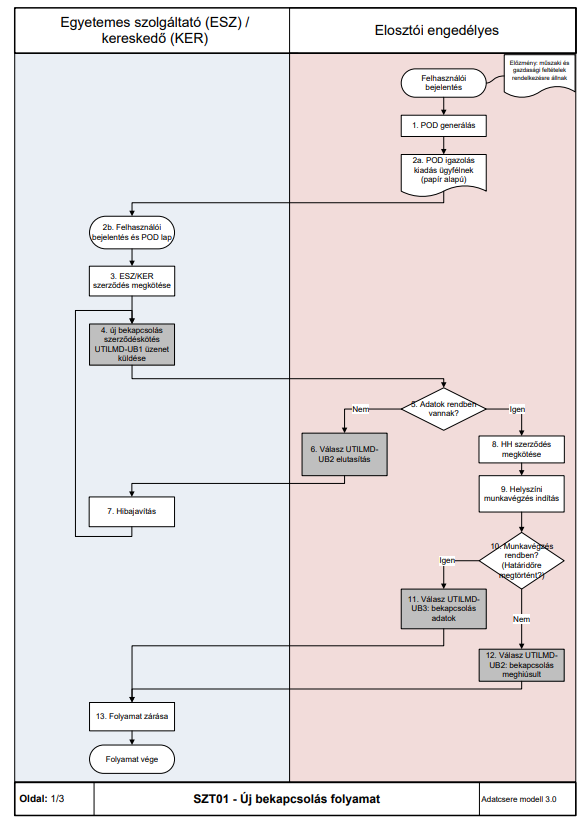 Mindennapszaki mérés mellé külön mérés kialakítása: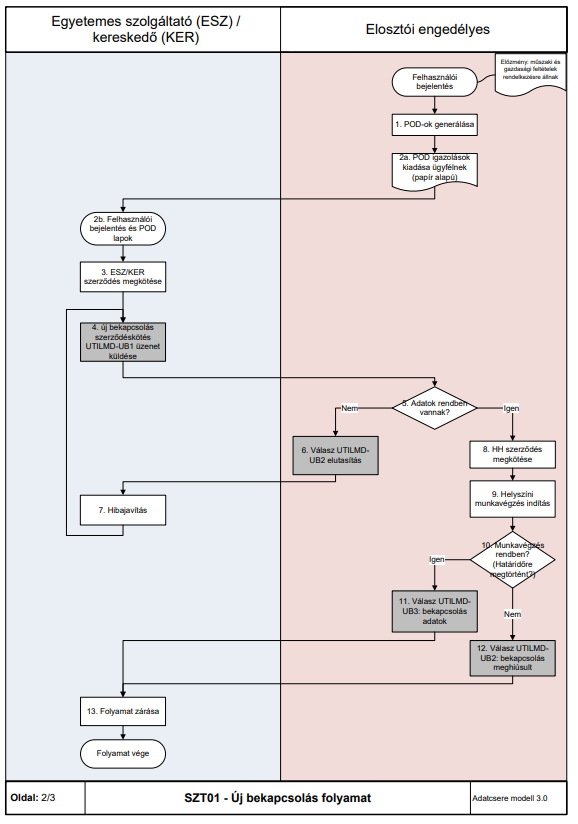 Köz- és díszkivilágítás: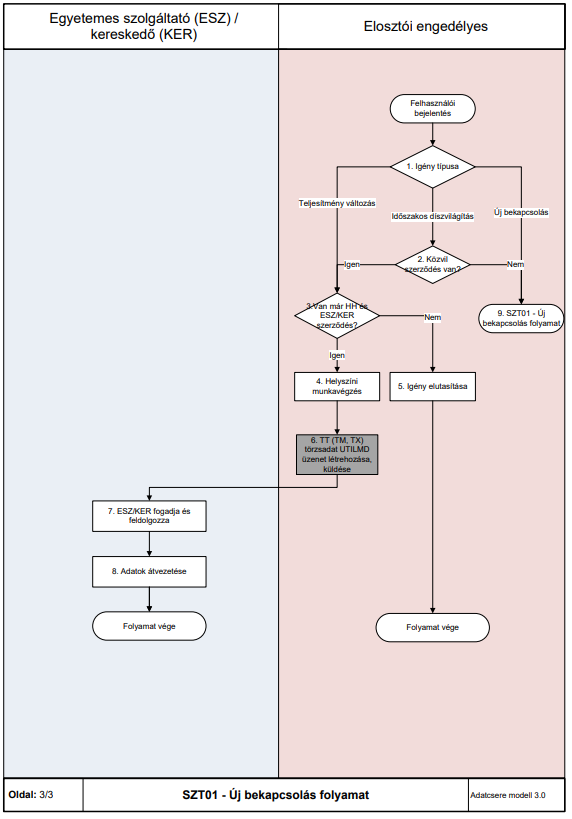 SZT-02 Háztartási méretű kiserőművek hálózatra csatlakozásának kezeléseA HMKE olyan, a kisfeszültségű hálózatra csatlakozó kiserőmű, melynek csatlakozási teljesítménye egy csatlakozási ponton nem haladja meg az 50 kVA-t. Egy felhasználási helyen csak egy csatlakozási pontra létesíthető HMKE. (VET 3. § 24. és 35. § (5). Folyamat leírása táblázatos formábanFolyamat leírást segítő folyamatábra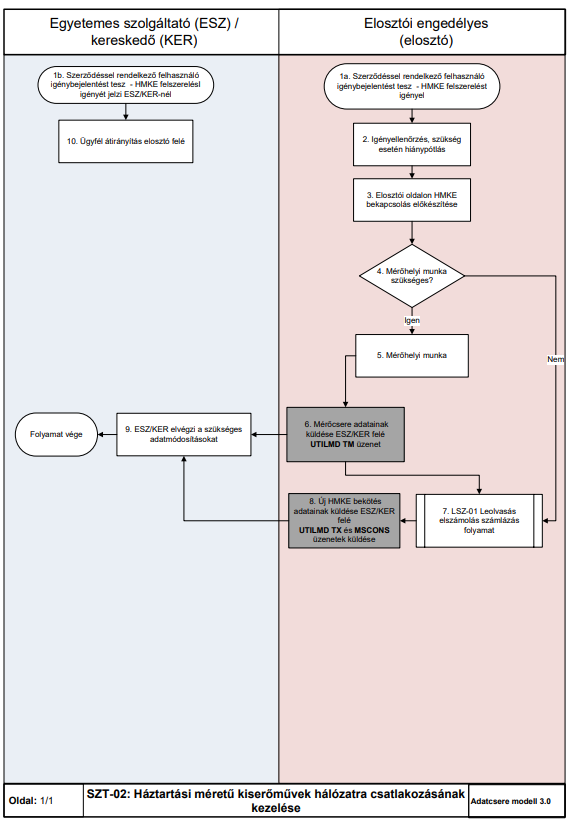 SZT-03A és SZT-03B FELHASZNÁLÓ VÁLTOZÁS KEZELÉSEA szerződésben feltüntetett felhasználó személyében történő változást a hatályos jogszabályok szerint 15 napon belül be kell jelenteni a felhasználási helyet ellátó kereskedőhöz vagy ESZ-hez. A felhasználó változás kezelése engedélyesi oldalon a jogszabályok és üzletszabályzatokban leírtak szerint történik.Dokumentum és jegyzőkönyv küldés sem történik az elosztó felé a felhasználó változás bejelentés UTILMD üzenet esetében. Az ESZ/KER köteles megőrizni, esetleges reklamáció esetén az elosztó rendelkezésére bocsátani. Az ESZ/KER a nyilatkozati elv alkalmazása szerint járhat el. A felhasználó elhalálozása miatti felhasználó változás vagy cégmegszűnés esetén az erre utaló információ az UTILMD üzenetben küldendő.Felhasználó változás eseteinek kezelése a kereskedő, mint adatgazda szerepkör figyelembe vételével:Amennyiben a felhasználó az ESZ/KER-nél jelentkezik, az ESZ/KER a megfelelő bejelentő vagy kijelentő UTILMD üzenetet megküldi az elosztó részére.A régi és/vagy az új felhasználó jelzi az ESZ/KER-nél (átadás-átvételi jkv. bemutatásával; mindkét féltől minden dokumentum rendelkezésre áll)Új felhasználó jelzi az ESZ/KER-nél (Hiányos dokumentációval jelentkezik)Amennyiben a felhasználó az elosztói engedélyesnél jelentkezik, az elosztó RKUTIL üzenetben értesíti a kereskedőt vagy udvariasan a kereskedő felé irányítja az ügyfelet. A felhasználóváltozást az elosztó a rendszerében csak a kereskedő által küldött bejelentő vagy kijelentő üzenet megérkezését követően vezeti át. Új felhasználó az elosztónál jelentkezik és jelzi az adott POD-on a szerződés kötési igényét és a felhasználóváltozást.Régi felhasználó az elosztónál jelentkezik és jelzi az adott POD-on a szerződés felmondási igényét és a felhasználóváltozást.A felhasználó változás üzenet küldési határidői a következők:Kereskedő bejelentése elosztó felé (D01-es bejelentő üzenet): A felhasználó változás esetén az új szerződés kezdő napjának (=T+1 nap)  az átadás átvételi dokumentum mérőállás leolvasási dátumát értjük, a megelőző szerződés végdátumának pedig ennél egy nappal korábbi dátumot (T nap). Felhasználó változás bejelentést az azt megelőző hónap 1. napjáig visszamenőleg tehet az ESZ/KER (a MAVIR felé történő 60 napos elszámolásból kifolyólag). A felhasználó változás bejelentés üzenetben az ESZ/KER rögzíteni tudja kereskedelmi szerződésének kezdő dátumát, ami ebben az esetben legkorábban a bejelentését megelőző hónap 1-je valamint az esetlegesen ennél korábbi birtokbaadás fordulónapját is kötelező megadnia.Kivétel: A fenti szabály alól kivételt képez a felhasználó elhalálozásának esete, amely esetében 6 hónapos bejelentési lehetősége van visszamenőleg az ESZ/KER-nek.ESZ/KER kijelentése az elosztó felé (D05-ös kijelentő üzenet):Felhasználó változás kijelentést a megelőző hónap 1. napját megelőző napig (T nap) visszamenőleg tehet az ESZ/KER.Kivétel: A fenti szabály alól kivételt képez a felhasználó elhalálozásának esete, amely esetében 6 hónapos kijelentési lehetősége van visszamenőleg az ESZ/KER-nek.Elosztói válaszüzenetek:Elfogadás üzenetek (E03: Elosztó válasza régi kereskedő felé, D03: Elosztói elfogadás új felhasználó kereskedője felé)elfogadás visszajelzés az elosztói feldolgozást követően, a KER bejelentést követő legfeljebb 15 naptári napon belül.Elutasítás üzenetek (E03: Elosztó válasza régi kereskedő felé, D02: Elosztó visszautasítása új felhasználó kereskedője felé)Technikai elutasítás: visszautasítás 2 munkanapon belül történik meg  Visszautasítás visszajelzése az ELO feldolgozást követően, a KER bejelentést / kijelentést követő legfeljebb 15 naptári napon belül.Amennyiben a felhasználó nem volt jogosult a szerződéskötésre, az ESZ/KER jelzi az elosztónak.  Ilyen esetekben a következő két folyamat egyikét indítja az ESZ/KER:SZT-03A és SZT-03B folyamatban felhasználó változás bejelentő UTILMD üzenetet küld az ESZ/KER, amennyiben az ESZ/KER ismeri az új, jogosult ügyfelet és arra indítja az új UTILMD D01-es üzenetet.SZT-07 Szerződésfelmondás üzenetben – a UTILMD üzenet küldési határidők betartásával - értesíti az ESZ/KER az elosztót a szerződésfelmondásról, megjelölve benne annak okát (NJ: nem jogosult a felhasználó szerződéskötésre).Folyamat leírása táblázatos formábanSZT-03A: Felhasználó változás, amennyiben a kereskedő ugyanaz:Eset: A régi és/vagy az új felhasználó jelzi az ESZ/KER-nél a felhasználó változást.Eset: Új felhasználó jelzi az ESZ/KER-nél (Hiányos dokumentációval jelentkezik)Az alábbi táblázat a következő eseteket tartalmazza: Új felhasználó az elosztónál jelentkezik és jelzi az adott POD-on a szerződés kötési igényét és a felhasználó változást. Régi felhasználó az elosztónál jelentkezik és jelzi az adott POD-on a szerződés felmondási igényét és a felhasználó változást.SZT-03B: Felhasználó változás, kereskedői hozzárendelés változással:Folyamat leírást segítő folyamatábrákSZT-03A: Felhasználó változás (kereskedő ugyanaz):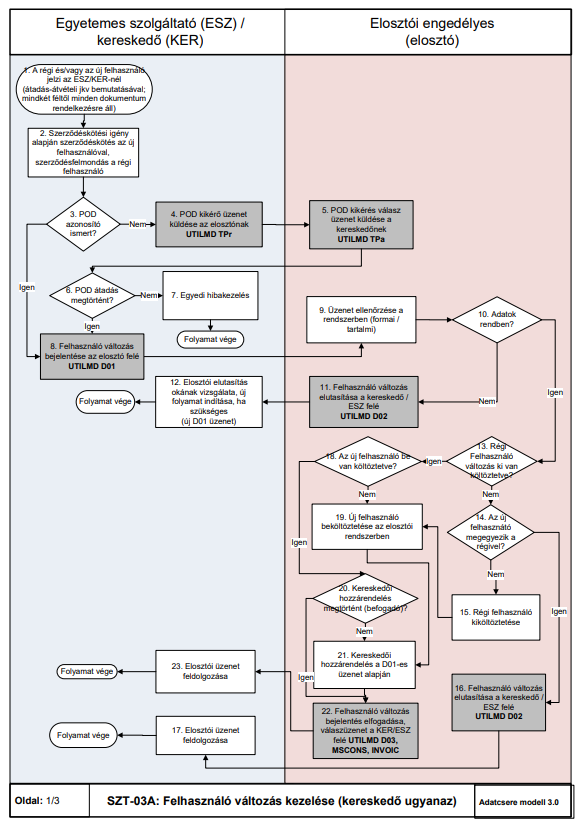 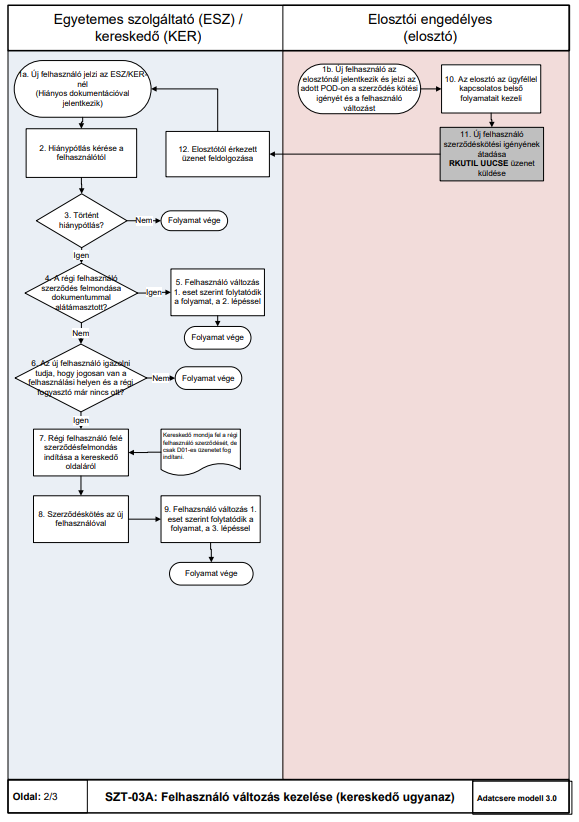 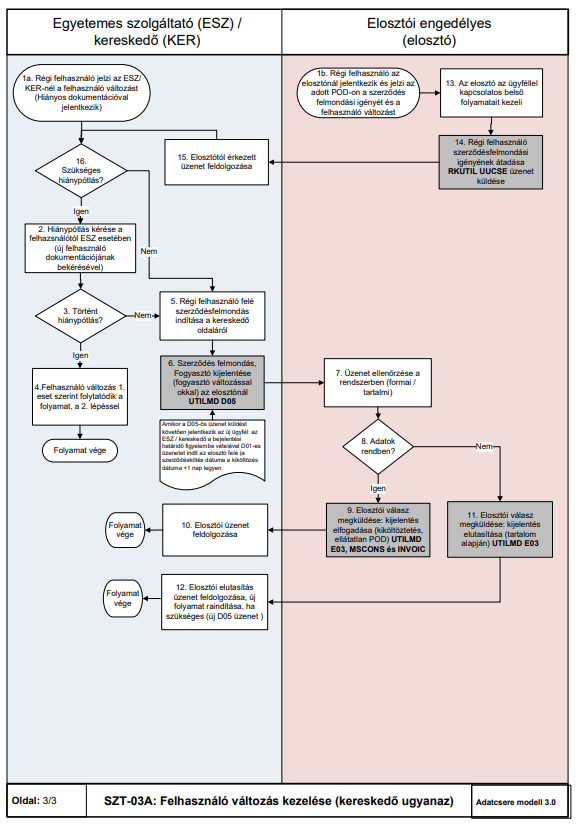 SZT-03B: Felhasználó változás, kereskedői hozzárendelés változással: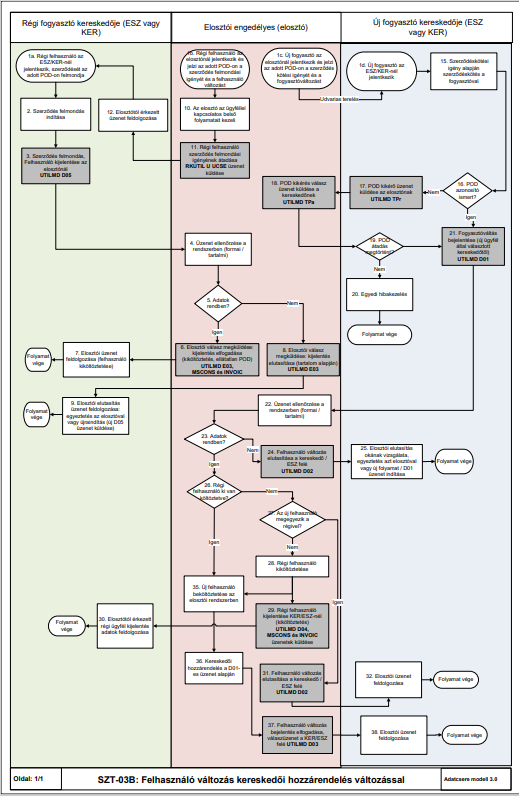 SZT-04 KERESKEDŐVÁLTÁS FOLYAMATA A felhasználó kereskedőváltásához kapcsolódó folyamatát, az érintett szereplők (engedélyesek) közötti együttműködést írja le.Amennyiben a kereskedőváltás felhasználó változáshoz kapcsolódva történik és az új felhasználó ismert, úgy a felhasználó váltást az SZT-03B folyamat szerint kell kezelni.Kereskedőváltás: Régi és új ESZ/KER megegyezik a T napban, amikor csak az ellátó változik, (ügyfél nem) és ezt mindketten jelzik az elosztó felé kereskedőváltás okú UTILMD ki- és bejelentés üzenetekkel, csak a T-21-es napos határidőt betartva. Ettől eltérő eseteket (rendkívüli ki- és bejelentés, normál ki- és bejelentések) az SZT-07 Szerződéskezelés folyamat szerint kezelik az engedélyesek.A T nap a hónap bármely napja lehet, az egyéb határidők figyelembe vételével.A folyamatot a felhasználó indíthatja az új ESZ/KER-nél (felhasználói meghatalmazással).Az új ESZ/KER-nek az igénybejelentéskor már rendelkeznie kell a kereskedőváltással érintett felhasználó mérési pontjainak egyedi azonosítójával (POD), a UTILMD bejelentő üzenetet a szabályzatban megfogalmazott kötelező elemekkel együtt kell megküldenie. Kereskedőváltás (kivéve hibajavítás) visszamenőlegesen nem érvényesíthető, a régi és az új ESZ/KER-nek T-21 napig kell megküldenie a kereskedőváltás UTILMD üzenetet.Hibajavítás miatti rendkívüli bejelentést legfeljebb a bejelentés időpontját megelőző hónap elsejéig visszamenőleg is lehet tenni.Kereskedőváltás miatti ki- és bejelentés hibajavítása  esetén a következőeknek kell teljesülnie:Havi szinten (azaz egy hónapon belüli napokra), elosztási területenként max. 10 POD küldése biztosított. A szerződés kezdete dátum visszamenőlegesen az előző hónap elseje lehet, annál korábbi nem.Az elosztó a bejelentés darabszámokat számolja és a hibás küldés is beleszámít a darabszámba.A régi és az új ESZ/KER-nek egyeztetnie kell és ugyanazon a napon kell küldenie a ki- és bejelentő UTILMD üzenetet.Amennyiben az új ESZ/KER nem ismert vagy ismert, de az új ESZ/KER nem kapott meghatalmazást a felhasználótól az ügyintézésre, akkor nem kereskedőváltás folyamatban kezelik az engedélyesek, hanem a régi kereskedő az SZT-07 Szerződésfelmondás folyamat szerinti üzenetet küldi el. Amennyiben a régi ESZ/KER az SZT-07 Szerződésfelmondás kijelentő üzenetet már megküldte az elosztónak, akkor a bejelentő üzenet küldését kizárólag az új ESZ/KER az SZT-07 Szerződéskötés folyamat szerint indíthatja el.Kiemelt megjegyzések a kereskedőváltás folyamatához:Kereskedőváltás csak abban az esetben valósulhat meg, ha az új ESZ/KER a kereskedőváltás bejelentő kódjával, a régi kereskedő pedig a kereskedőváltás kijelentő kódjával indítja el a folyamatot. Minden egyéb esetben a folyamat elutasításra kerül. Lakossági ügyfeleknél a 4T adat, nem lakossági ügyfeleknél a 3T adatok alapján történik név ellenőrzés. Hiány és tartalmi eltérés esetén az elosztó a ki- és bejelentő üzenetet elutasítja.Ha több igénybejelentő üzenet érkezik, az elosztó az összes bejelentő és kijelentő üzenetet visszautasítja (kereskedői versenyhelyzet).A meghatalmazásokat az Elosztói Informatikai Platform csatornáján keresztül az adatcsere következő verziójától kezdődően kell továbbítani. Az elosztó elfogadás és elutasítás esetén is küld UTILMD üzenetet a régi ESZ/KER felé.Elosztó nem bírál felül és nem módosítja a kereskedőktől érkező T napot.Adategyeztetés keretében az elosztónak nem felelőssége a kereskedők közötti információ egyeztetése (különböző kilépési időpontok kereskedőktől). Adategyeztetés két kereskedői fél (engedélyes) között (pl. azonos POD-on más cím - törzsadat egyeztetés) történik.Eltérő T napok esetén az elosztó elutasít. (Egyezés alatt értjük: új ESZ/KER bejelentési napja - T+1 - esetén régi ESZ/KER kijelentési napja - T nap - kell, hogy legyen.) Ebben az esetben új kereskedőváltás folyamatot kell indítani, a jogszabályi határidőnek megfelelő T nappal. Fogyasztásmérő berendezés leolvasása és elszámolása:Profilos felhasználók esetében, amennyiben T-45 napon belül nem áll rendelkezésre elosztó által leolvasott mérőállás, az elosztó rendkívüli leolvasást indít. Ennek ismeretében a T napra az elosztó becslést végez.Idősoros felhasználók esetében a leolvasott érték alapján történik az elszámolás.Az okosmérők esetében is a leolvasott mérőállás alapján történik az elszámolás.Kereskedőváltás esetén a régi kereskedőnek a rezsikedvezmény összegét át kell adnia az új kereskedő részére.Folyamat leírása táblázatos formábanKereskedőváltás:Kereskedőváltás hibajavítással:Folyamat leírást segítő folyamatábra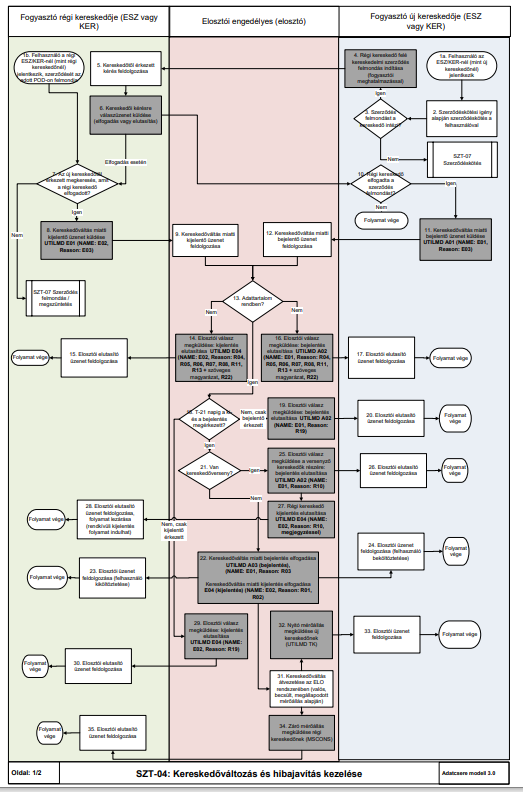 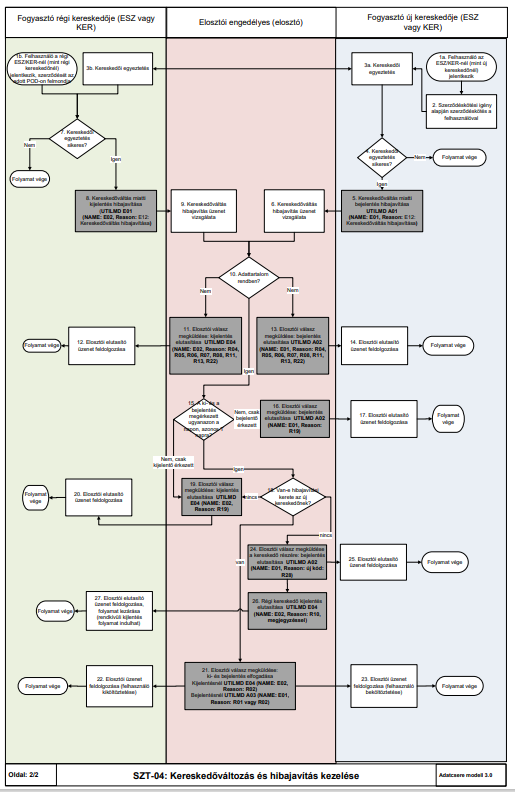 SZT-05 Elosztó /ESZ /Kereskedő bejelentése az általa kezelt üzleti és műszaki törzsadatok változásárólA különböző törzsadatok változását az érintett felek UTILMD üzenetben kommunikálják.A törzsadatok karbantartásának vonatkozásában adatgazda szerepkör került elfogadásra, melynek szabályait a 3.6-os fejezet tartalmazza. Törzsadatváltozás esetén az az Engedélyes, amely illetékes az adott adat megváltoztatására, értesíti az érintett másik Engedélyest az adatváltozásról, aki ezt szükség esetén átvezeti a rendszerében. A törzsadat módosulásáról üzenetet kell küldeni. Ha az érintett mérési ponttal (POD-dal) kapcsolatosan több adat is módosul akár egy napon belül is, akkor mindegyikről külön üzenetet kell küldeni.Az Engedélyesek az üzenetben az összes kapcsolódó adatot megküldik, nemcsak a megváltozott törzsadatot. (Pl. felhasználási hely cím esetében a házszám változásánál a felhasználási hely összes címadata küldendő.)Az adattartalom specifikáció az Elosztó vagy ESZ/KER által kezelt törzsadatok változását írja le az alábbi esetekre vonatkozóan:Ügyféllel kapcsolatos törzsadatok (Pl. Felhasználó név, személyes adatok, kapcsolattartói adatok) változása - TAa:Az ESZ/KER akkor küldi az Elosztónak, ha az adott mérési ponthoz hozzárendelt üzleti partner vagy a hozzá kapcsolódó partner(ek) - pl. eltérő számlafogadó, kapcsolattartó - adatai változtak. Ekkor az összes kapcsolódó POD-ra el kell küldeni az üzeneteket.Csak akkor küldhető ez az üzenet, hogyha az ügyfél személye nem változott meg, csak az adataiban történt változás.Az üzenetre az Elosztói engedélyes csak akkor küld választ (TVb), ha a feldolgozás valamilyen okból sikertelen.Profil illetve MÉF/UF módosítása - TUa, TUb:A TUa üzenetet az ESZ/KER küldi az Elosztónak, ha az adott mérési pontra vonatkozóan MÉF-et vagy profilt akar módosítani. A MÉF-et elszámolási időszakon belül csak egyszer, idény jellegű fogyasztás esetén az elszámolási időszakon belül évente kétszer lehet változtatni. Az ESZ/KER minden hónap 14-ét követő első munkanapig küldheti el, érvényessége a következő hónap elsején kezdődik. Az Elosztó elutasíthatja a kérést, amit válaszüzenet (TVb) formájában tesz meg.Amennyiben határidő túllépés miatt kerül elutasításra az igény, akkor új üzenetet új határidővel küldhet az ESZ/KER.A TUb üzenetet az Elosztó akkor küldi az ESZ/KER-nek, ha az adott mérési pontra vonatkozóan változik a MÉF vagy profil.Az üzenet nemcsak a MÉF/UF és a profilcsoport együttes változása esetén küldendő, hanem a kettő közül bármelyik megváltoztatása esetén küldeni kell.Éves leolvasás utáni MÉF változásról nincs üzenetküldés. (SZINKRON-ban küldi az elosztó.)Amennyiben az ESZ/KER a hónap 14-ét követő első munkanapját követően küldi meg a Tua üzenetet, akkor a küldést követő második hónap elsejétől lehet érvényes.Felhasználási hely / Csatlakozás objektum adat változás (pl. házszám, utca név) - TF:Az Elosztó akkor küldi az ESZ/KER-nek, ha az adott mérési pontra vonatkozóan változik a felhasználási hely valamely címadata. Közterület megnevezést érintő változás esetén az önkormányzati határozat alapján mindegyik engedélyes átvezeti a saját rendszerében a módosulást és külön csatornán (pl. dedikált e-mail cím) jelzi ezt a másik engedélyes felé.UF és induló mérőállás megadása kereskedőváltás vagy szerződéskötés esetén (új kereskedő felé) - TK:Az Elosztó akkor küldi az új ESZ/KER-nek, amikor a kereskedőváltás vagy szerződéskötés végrehajtását követően mérőállás alapján a felhasználót elszámolta. Az üzenet célja, hogy az új ESZ/KER értesüljön a változás időpontjakor aktuális (induló) mérőállásról, illetve az azt követő időszakban érvényes UF-ről. Idősoros (AMR) felhasználó esetén az induló mérőállás, profilos (SLP) felhasználó esetén az induló mérőállás és az új UF küldése is kötelező.Csatlakozási pontok számának változása - TC:Az Elosztó akkor küldi az ESZ/KER-nek, ha az adott mérési pontra vonatkozóan változik a csatlakozási pontok darabszáma.Engedélyezett teljesítmény túllépés - TE:Az Elosztó teljesítmény túllépés engedélyezése esetén küldi az ESZ/KER-nek. Szükséges megküldeni az engedélyezett teljesítmény túllépés mértékét, a teljesítmény túllépés időszakát (kezdő- és végdátum). Egy üzenetben egyszerre csak egy időszelet küldhető.Tervezett leolvasás és elszámolás dátumának változása - TL: Az Elosztó akkor küldi az ESZ/KER-nek, ha az adott mérési pontra vonatkozóan változik az éves leolvasás és elszámolás dátuma.Mérő (készülék) szerelés: csere, leszerelés, felszerelés - TM:Az Elosztó akkor küldi az ESZ/KER-nek, ha bármilyen okból mérőmozgás történt.Számlázó szolgáltató váltás - TS:	Az ESZ/KER akkor küldi az Elosztónak, ha az adott mérési pontra vonatkozóan olyan új szerződést vagy szerződésmódosítást kötött, változik a rendszerhasználati díj fizetője(felhasználó helyett kereskedő, vagy kereskedő helyett felhasználó fizeti a rendszerhasználati díjat.) Ezt az üzenetet az ESZ/KER minden hónap 14-ét követő első munkanapig küldheti el, érvényessége a következő hónap elsején kezdődik.Az Elosztó elutasíthatja a kérést, amit válaszüzenet (TVb) formájában tesz meg.Amennyiben az ESZ/KER a hónap 14-ét követő első munkanapját követően küldi meg a TS üzenetet, akkor a küldést követő második hónap elsejétől lehet érvényes.Amennyiben határidő túllépés miatt kerül elutasításra az igény, akkor új üzenetet új határidővel küldhet az ESZ/KER.Szerződött teljesítmény módosítás - TT: Az Elosztó akkor küldi az ESZ/KER-nek, ha az adott mérési pontra vonatkozóan változik a lekötött teljesítmény.Változás esetén szükséges küldeni a megváltozott teljesítmény értékét, valamint a dátumot, amikortól alkalmazandó a változás. Egy üzenetben lehetőség van több időszelet küldésére is.Elszámolási mód váltás - TX: A TX üzenetet az elosztó küldi ESZ/KER-nek akkor, amikor elszámolási mód váltás vagy tarifamódosítás (pl. profilosból idősorosba) történt az adott POD-on. Folyamat leírása táblázatos formábanÜzleti törzsadat változás küldése:MÉF / profil változás kezelése:Közterület megnevezést érintő változás kezelése:Felhasználási hely / Csatlakozás objektum adat változás (házszám, utca név):UF és induló mérőállás megadása kereskedőváltás esetén (új kereskedő felé):Csatlakozási pontok számának változása: Engedélyezett teljesítmény túllépés kezelése:Tervezett leolvasás és elszámolás dátumának változása:Mérő (készülék) szerelés: csere, leszerelés, felszerelés:Számlázó szolgáltató váltás kezelése:Szerződött lekötött teljesítmény módosítás kezelése: Elszámolási mód váltás kezelése:Folyamat leírást segítő folyamatábra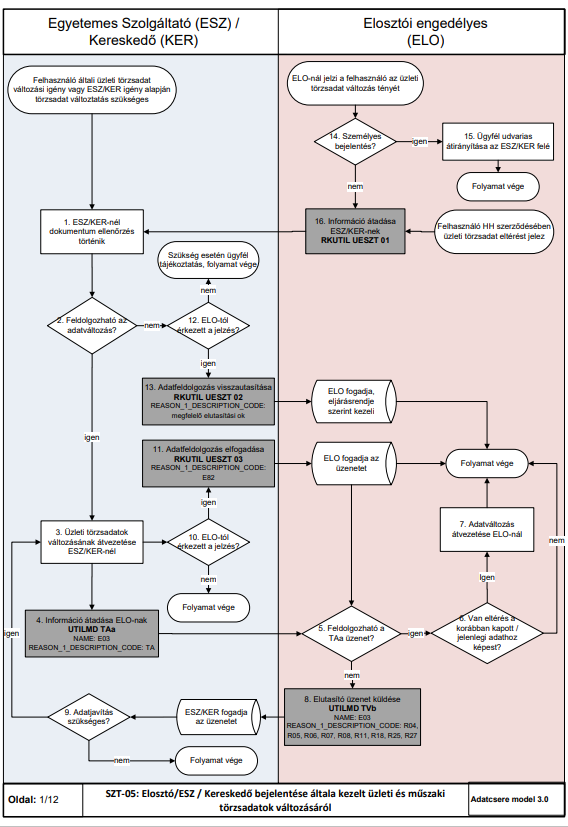 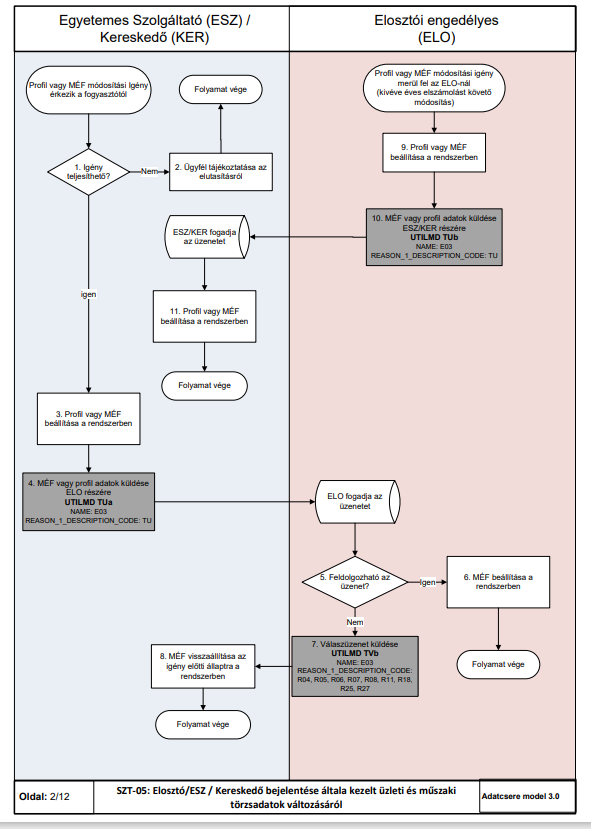 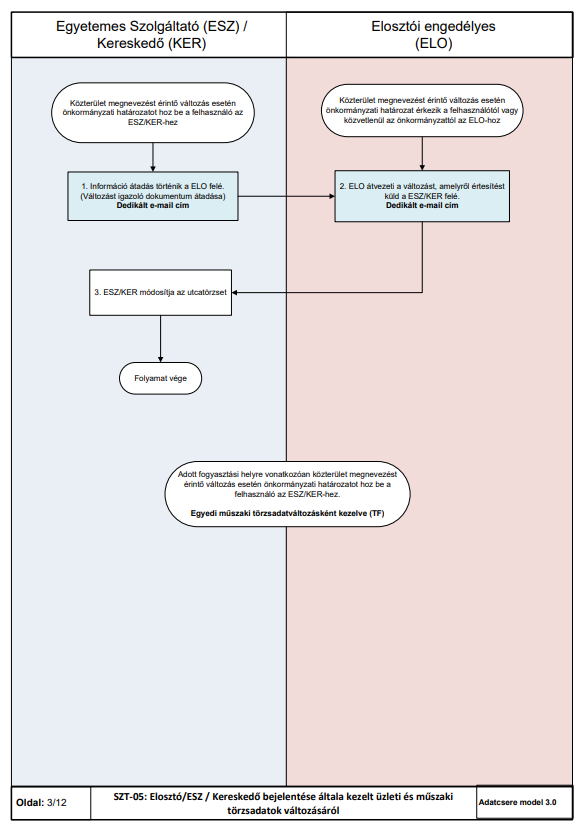 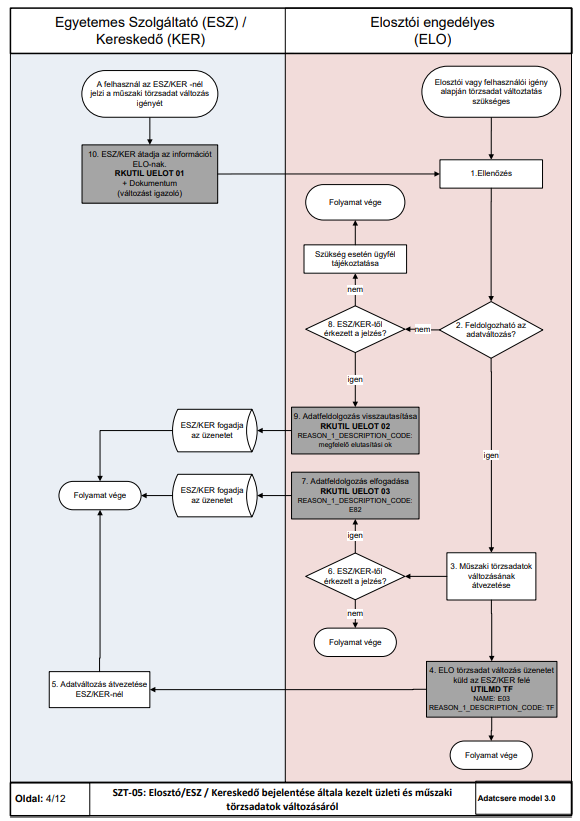 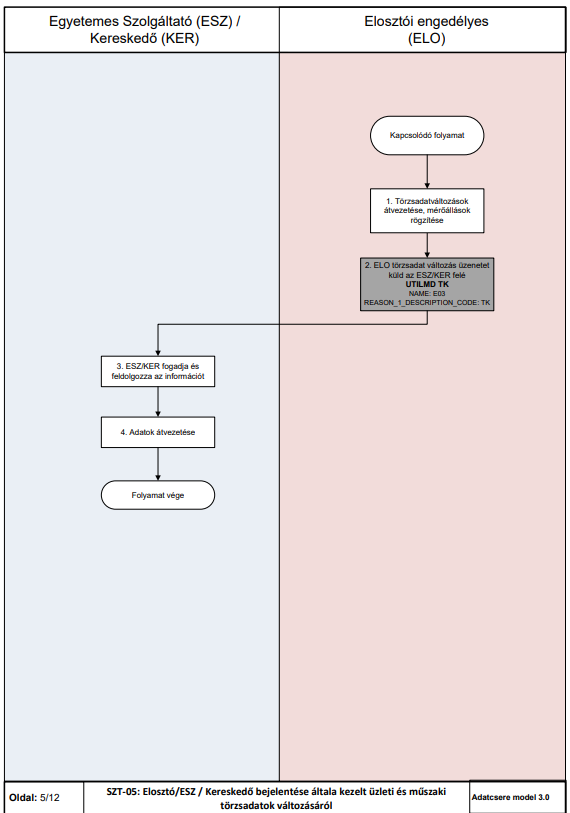 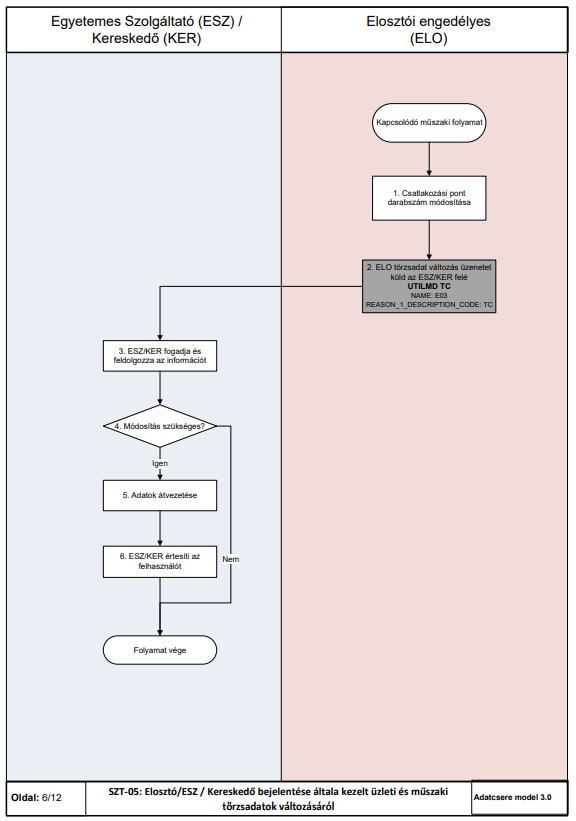 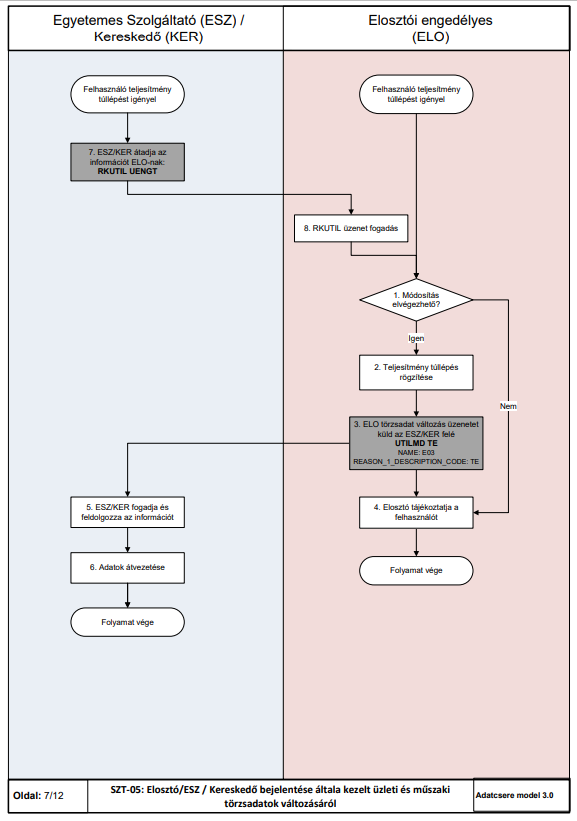 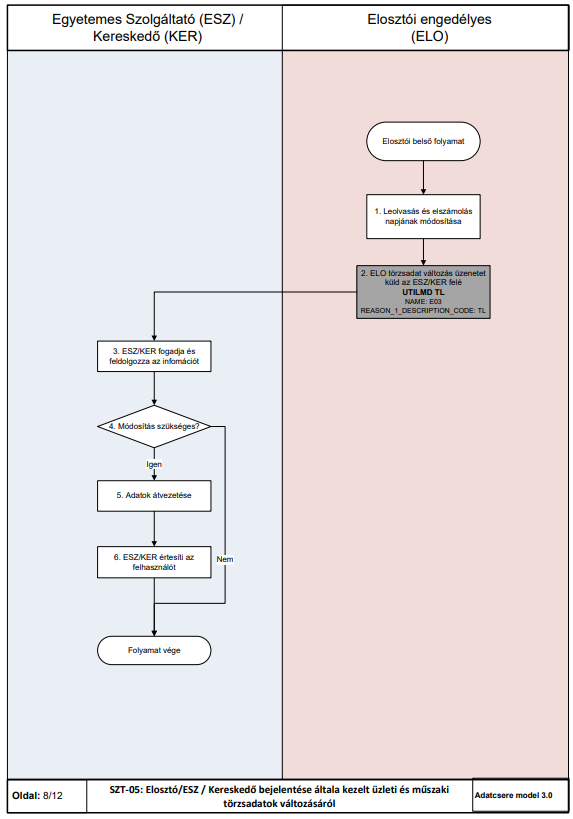 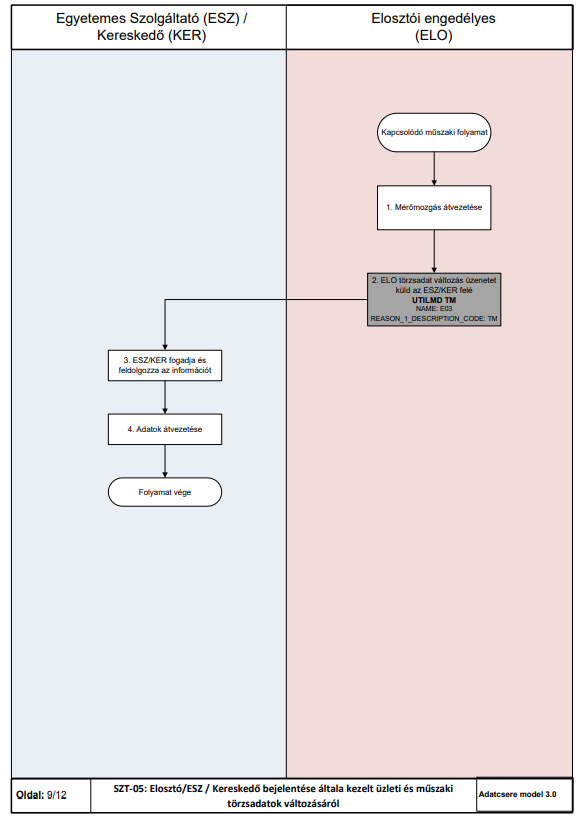 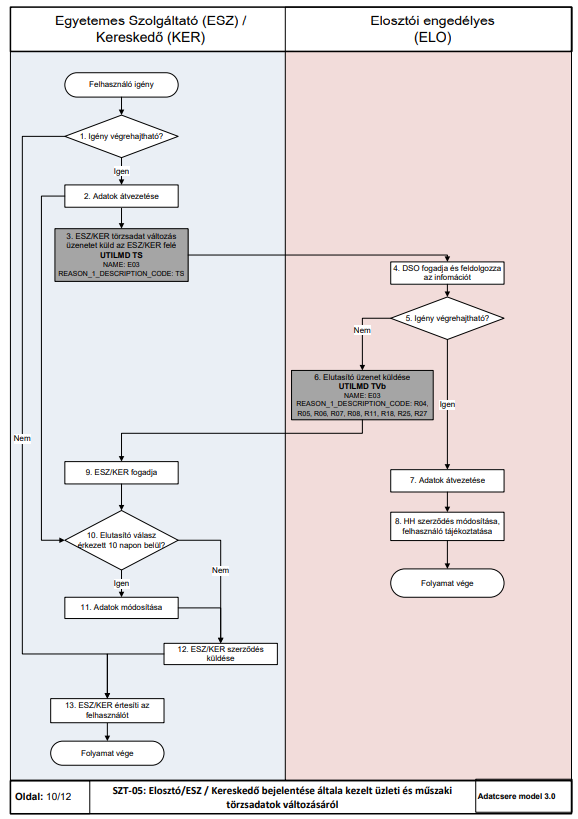 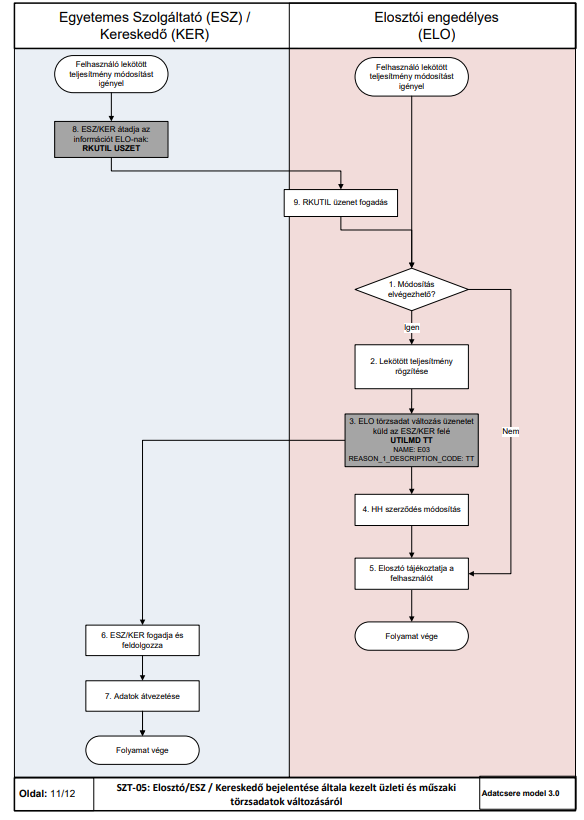 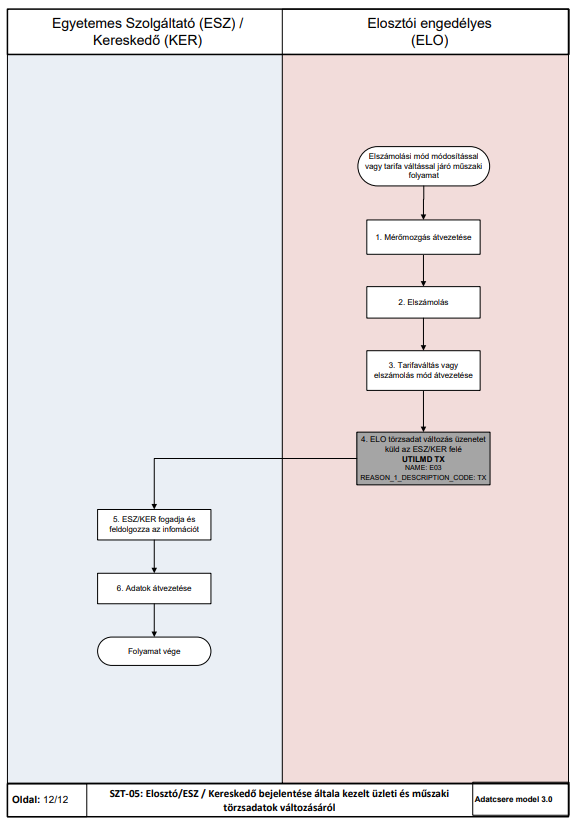 SZT-06 VÉDENDŐ FOGYASZTÓK KEZELÉSEA folyamat célja, hogy az Elosztó a nyilvántartásba vett védendő fogyasztó adatait a jogszabályi háttér figyelembe vételével kezelje. Az Elosztó feladata továbbá, hogy a szükséges tájékoztatást az ESZ/KER felé megtegye. A vonatkozó adatcsere üzenetben az Elosztó megadja a védettség kezdeti és végdátumát, a védendő kategóriát, az igénybe vett kedvezményeket, esetleges kapcsolattartói adatokat.A védettség lejártakor a törlésről külön üzenetküldés nem történik, a beállításhoz kapcsolódó üzenetben megküldésre került a végdátum. Amennyiben közben a végdátum változik, akkor a módosításról új üzenet küldése fog megtörténni, a módosult véghatáridővel.Folyamat leírása táblázatos formábanFolyamat leírást segítő folyamatábra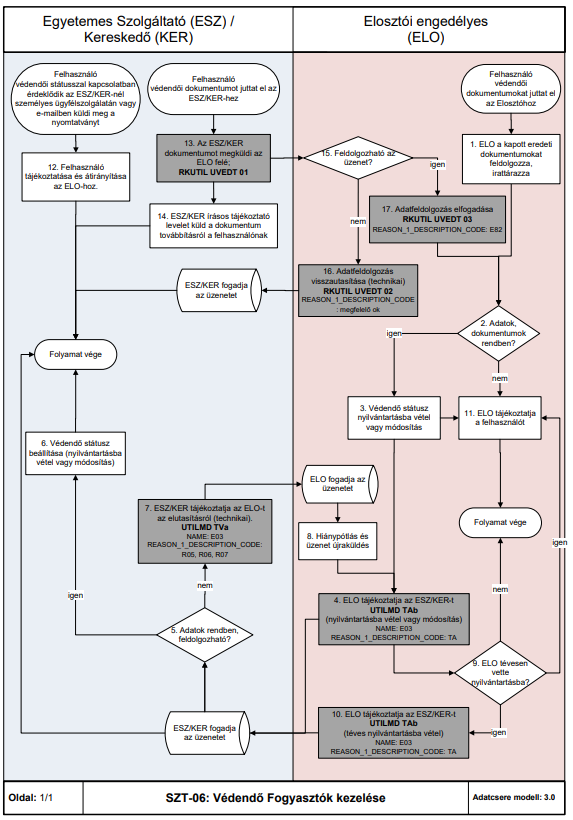 SZT-07 SZERZŐDÉSKEZELÉS: SZERZŐDÉSKÖTÉS ÉS SZERZŐDÉS FELMONDÁS Az ESZ/KER és az elosztó közötti adatcsere kommunikációban a szerződéskezelés esetek a következőek:Szerződéskötés esetei (okai):Az új bekapcsoláshoz (standard, különmérés, közvilágítás) kapcsolódó szerződéskötést az SZT-01 folyamat kezeli.Az ideiglenes bekapcsoláshoz (hosszabbítás nélkül és hosszabbítással) kapcsolódó szerződéskötést az MF-03 folyamat kezeli.A háztartási méretű kiserőművek hálózatra csatlakozását az SZT-02 folyamat kezeli. Szerződéskötési vonzata kereskedői oldalon nincs, elosztói oldalon van.A kereskedői hozzárendelés változása nélküli felhasználó változáshoz kapcsolódó szerződéskötést az SZT-03A folyamat kezeli.A kereskedői hozzárendelés változással történő felhasználóváltozáshoz kapcsolódó szerződéskötést az SZT-03B folyamat kezeli.Az egyeztetett kereskedőváltáshoz kapcsolódó szerződéskötést az SZT-04 folyamat kezeli.Meglévő felhasználási helyre történő szerződéskötés (normál vagy rendkívüli bejelentéssel) az SZT-07 Szerződéskötés folyamatban kezelt.Meglévő POD-ra történő teljesítménynövelés (Indukálhat szerződéskötést, szabadpiacra lépést) esetében az SZT-07 Szerződéskötés folyamat indul el. A KER rendkívüli bejelentéssel küldi az elosztónak.Az SZT-07 Szerződéskötés folyamat azt az esetet kezeli le, amikor egy adott felhasználási helyre (POD-ra) vonatkozóan nincs érvényes kereskedelmi szerződés (azaz ellátatlan felhasználási hely) és szerződéskötési szándékkal bejelentkezik egy felhasználó az ESZ/KER-nél. Ekkor az ESZ/KER bejelenti normál vagy rendkívüli bejelentéssel az érintett POD-ot az elosztói engedélyesnél.Bejelentés esetei:Rendkívüli bejelentés: Ellátatlanság miatti rendkívüli bejelentést legkorábbra a bejelentés időpontját követő ötödik munkanapra lehet tenni.Ellátás kezdete dátuma: üzenet "szerződés kezdete" mezőjében adja meg az ESZ/KER.Normál bejelentés: Legkésőbb T-21 napigEllátás kezdete dátuma: üzenet "szerződés kezdete" mezőjében adja meg az ESZ/KER.Amennyiben mérőhelyi munka is szükséges, az elosztó saját hatáskörben elvégzi és annak sikeres elvégzéséről UTILMD üzenetben értesíti az ESZ/KER-t. Az egyetemes szolgáltatásban a jogszabályi elvárásoknak megfelelően összevont szerződéskezelés lehetősége biztosított. Az összevont szerződéskezelés részleteit az engedélyesek közötti külön megállapodások tartalmazhatják, folyamatonként meghatározva.A versenypiaci felhasználók esetében az engedélyesek külön hatáskörében történő szerződéskezelés és összevont szerződéskezelés is lehetséges.Kereskedelmi szerződés megszűnése (ellátás vége) esetei (okai):A kereskedői hozzárendelés változása nélküli felhasználóváltozáshoz kapcsolódó szerződés megszűnést az SZT-03A folyamat kezeli.A kereskedői hozzárendelés változással történő felhasználóváltozáshoz kapcsolódó szerződés megszűnést az SZT-03B folyamat kezeli.Az egyeztetett kereskedőváltáshoz kapcsolódó szerződés megszűnést az SZT-04 folyamat kezeli.Felhasználási hely végleges megszüntetése (= Felhasználó általi szerződés megszüntetés) esetében a szerződés megszűnést az MF-04 folyamat kezeli. Végleges mérő leszerelésre vonatkozó igény kizárólag az ESZ/KER-től indulhat.Ideiglenes bekapcsolás leszerelése miatti szerződés megszüntetést az MF-03 folyamat kezeli. Amennyiben a szerződés vége dátuma előtt kéri a felhasználó az ideiglenes bekapcsolás megszüntetését, akkor MF-04 Felhasználási hely végleges megszüntetése az indítandó folyamat.Az SZT-07 Szerződésbontás folyamatban kezeltek a következő esetek. Amennyiben a felhasználó az új ESZ/KER-t nem hatalmazza meg a szerződés megszüntetés indítására a régi ESZ/KER felé. Normál vagy rendkívüli kijelentéssel érkezhet, normál kijelentés esetén KF/E14 – Kereskedő általi felmondás kóddal, rendkívüli kijelentés esetén MH/E05 – Meghiúsult kereskedőváltás kóddal. Rendkívüli kijelentést kizárólag akkor küldhet az ESZ/KER, ha az egyeztetett kereskedőváltás meghiúsult. Ellenkező esetben az elosztó a rendkívüli kijelentést elutasítja.Amennyiben a felhasználónak lejár a határozott idejű szerződése az ESZ/KER-rel, annak megszüntetését normál kijelentéssel küldi az ESZ/KER, KF/E14 - Kereskedő általi felmondás kóddal.Természetes személynél a felhasználó elhalálozása (amennyiben nem jelentkezik új felhasználó). Normál kijelentéssel érkezhet és rendkívüli kijelentéssel is érkezhet, HV/E14 és HV/E05 – Halálozás kóddal.Gazdasági társaság jogutód nélküli megszűnése érkezhet normál kijelentéssel CM/E14, vagy rendkívüli kijelentéssel érkezhet, CM/E14 és CM/E05 – Cégmegszűnés kóddal.  ESZ/KER általi szerződés felmondás (tartozás miatt, szerződésszegés esetén). Normál KT/E14, vagy rendkívüli kijelentéssel is érkezhet. Rendkívüli kijelentést ebben az esetben legkorábbra a kereskedői kijelentőüzenet küldésének időpontját követő ötödik munkanapra lehet tenni. Rendkívüli kijelentést kizárólag akkor küldhet az ESZ/KER, ha tartozás miatti, 60 napon belüli kikapcsolási megrendelésre az elosztói visszajelentő üzenet a kereskedőhöz beérkezett. Elosztóval előre egyeztetett esetekben kikapcsolás megrendelés nélkül is küldhető rendkívüli kijelentés. Ellenkező esetben az elosztó a rendkívüli kijelentést elutasítja. KT/E05 – Kereskedői tartozás, felhasználó szerződésszegése miatt kóddal.Tartósan kikapcsolt felhasználási hely esetében normál kijelentéssel küldi az ESZ/KER, KF/E14 – Kereskedő általi felmondás kóddal. Tartozásból eredő kikapcsolás, szüneteltetés esetén alkalmazható a rendkívüli és normál ESZ/KER kijelentés, azon felhasználási helyek esetében ahol korábbi, sikeresen zárt kikapcsolási rendelés alapján a mérési pont energiavételezésre már alkalmatlan. Feltétel azon felhasználási helyek esetében, amelyek energiavételezésre alkalmatlanok, hogy a rendkívüli kijelentés T napján a felhasználási hely már kikapcsolt kell, hogy legyen. Ellenkező esetben az elosztó a rendkívüli kijelentést elutasítja. A rendkívüli kijelentést az ESZ/KER KF/E14 és KF/E05 – Kereskedő általi felmondás kóddal. Jogosulatlanul megkötött szerződések felmondása vagy jogszabály változás következtében jogosultság megszűnés miatti ESZ/KER szerződés felmondás. Normál vagy rendkívüli kijelentéssel érkezhet, NJ/E14 és NJ/E05 – Nem jogosult szerződéskötésre kóddal.Meglévő POD-ra, teljesítménynövelés vagy műszaki módosítás miatt ESZ jogosultság megszűnik (Indukálhat szerződés felmondást / szabadpiacra lépést): a szerződés felmondást az ESZ normál vagy rendkívüli kijelentéssel küldheti, NJ/E14 és NJ/E05 – Nem jogosult szerződéskötésre kóddal.Amennyiben olyan szabálytalan eset merül fel elosztói oldalon, ami a HHSZ szerződés megszűnését vonja maga után, azt az elosztó egyedi eljárásban, egyéb kommunikációs csatornán keresztül jelzi az ESZ/KER felé. Amennyiben a felhasználó a rendszerhasználati díjat az elosztói engedélyesnek fizeti meg közvetlenül, és ezen ügyfél esetén az Elosztó felmondja a szerződést (tartozás miatt, szerződésszegés esetén), akkor azt egyedi eljárásban, egyéb kommunikációs csatornán keresztül jelzi az ESZ/KER felé. Kereskedelmi szerződést az ügyfél felmondja (nem ügyfélváltozás miatt). Normál kijelentéssel érkezhet, KF/E14 – Kereskedő általi kijelentés kóddal.Az SZT-07 Szerződés megszűnés folyamat azt az esetet kezeli le, amikor egy adott felhasználási helyre (POD-ra) vonatkozóan a szerződés megszűnik. A szerződés megszüntetést az ESZ/KER és a felhasználó is kezdeményezheti. Az ESZ/KER kijelenti a felhasználó mérési pontját az elosztói engedélyesnél.Kijelentés esetek:Normál kijelentés (E14): T-21 napig ahol T a szerződés vége dátumEllátás vége dátuma: üzenet "szerződés vége" mezőjében adja meg a kereskedőRendkívüli kijelentés (E15):A kereskedelmi szerződés megszűnése miatti rendkívüli kijelentést a kereskedelmi szerződés megszűnését követően haladéktalanul, de legkésőbb a kereskedelmi szerződés megszűnését követő ötödik munkanapig kell megtenni az elosztói engedélyes felé.Ellátás vége dátuma: üzenet "szerződés vége" mezőjében adja meg az ESZ/KER.Folyamat leírása táblázatos formábanSzerződéskötésSzerződés megszüntetésFolyamat leírást segítő folyamatábra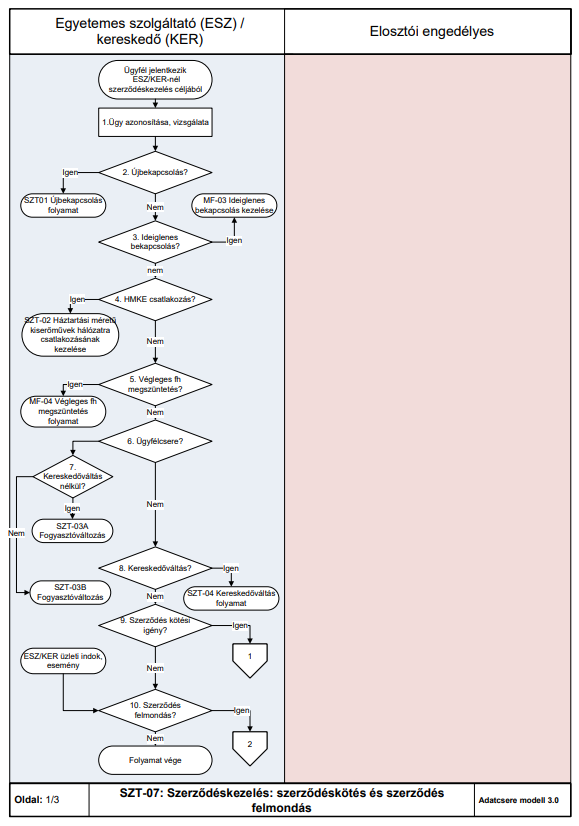 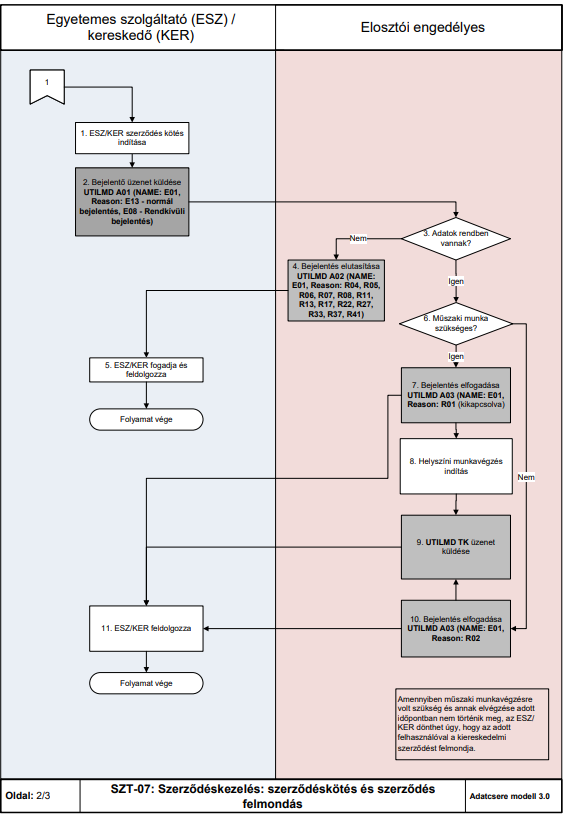 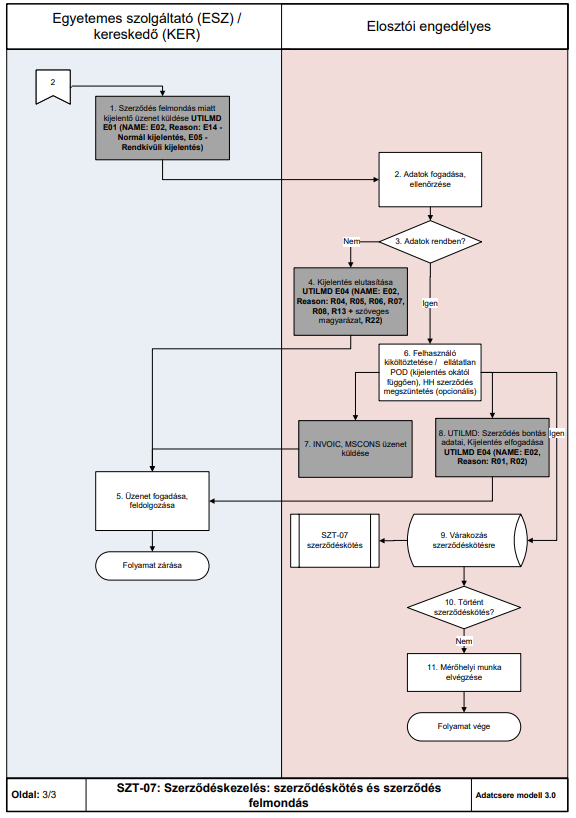 MF-01 TARTOZÁS MIATTI KIKAPCSOLÁSOK KEZELÉSE (Engedélyesek által kezdeményezett)A folyamat egy adott felhasználási hely kikapcsolásának lépéseit írja le arra az esetre vonatkozóan, amikor az Engedélyes (Kereskedő, Egyetemes Szolgáltató, Elosztó) a felhasználó tartozása (díjhátraléka) miatt indítja el a felhasználási hely kikapcsolását. Az ESZ-re jogosult felhasználó egyidejű ESZ / Elosztói értesítése történhet – egyedi megállapodások alapján - egy borítékban küldéssel.ESZ/KER által lakossági felhasználók esetében kezdeményezett kikapcsolási értesítő előállításához szükséges adatok az Elosztó felé történő megküldése leghamarabb a tartozás esedékességétől számított 33. (63 mínusz 30 nap) napon történhet. Egy felhasználási helyhez tartozó összes POD-ra szükséges a kikapcsolási értesítő megrendelés, ugyanabban a csv file-ban.A lakossági fogyasztók esetében a kikapcsolás tényleges megrendelése a tartozás fennállása mellett, legkorábban a 63.napon történhet.Az ESZ/KER addig küldhet visszavonási igényt, amíg az Elosztó a sikeres vagy sikertelen kikapcsolás eredményéről nem küldött FELFUG üzenetet. Az ESZ/KER visszavonási kérésére az Elosztó a válaszüzenetben jelzi, hogy a kérést teljesíteni tudja vagy sem.Amennyiben a kikapcsolás már megtörtént, az ESZ/KER visszakapcsolási  megrendelést küld az Elosztó részére.Amennyiben az Elosztó felé fennálló tartozás miatt következett be a felhasználási hely kikapcsolása, az Elosztó erről a vonatkozó adatcsere üzenetben tájékoztatja az ESZ/KER-tA tértivevény státusz alapján a kikapcsolásban az elosztói engedélyesek a következőek szerint járnak el: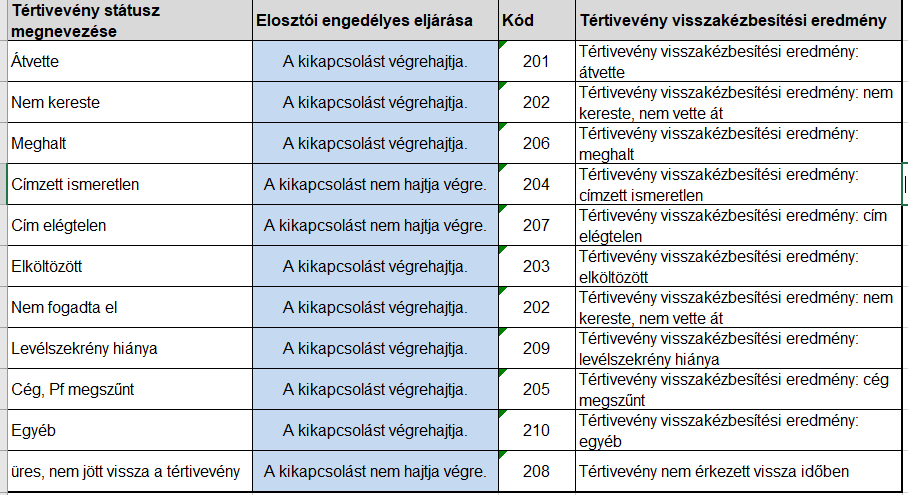 Folyamat leírása táblázatos formábanLakossági fogyasztók kikapcsolásának kezelése ESZ/KER esetében:Nem lakossági fogyasztók kikapcsolásának kezelése:Kikapcsolás visszavonása az ESZ/KER részérőlElosztó általi kikapcsolásFolyamat leírást segítő folyamatábra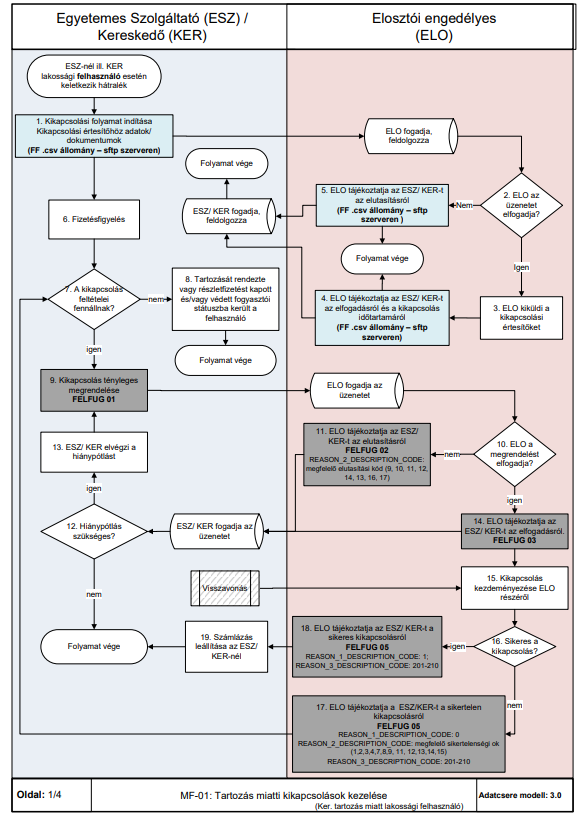 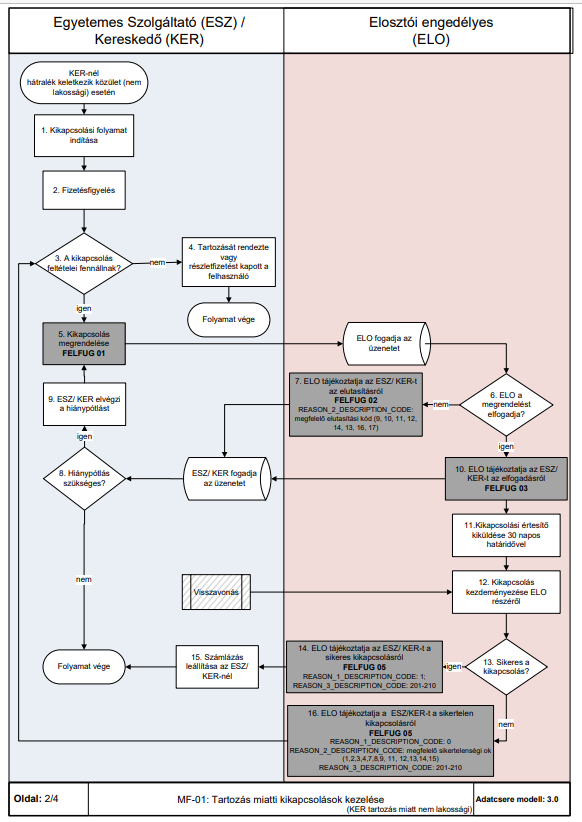 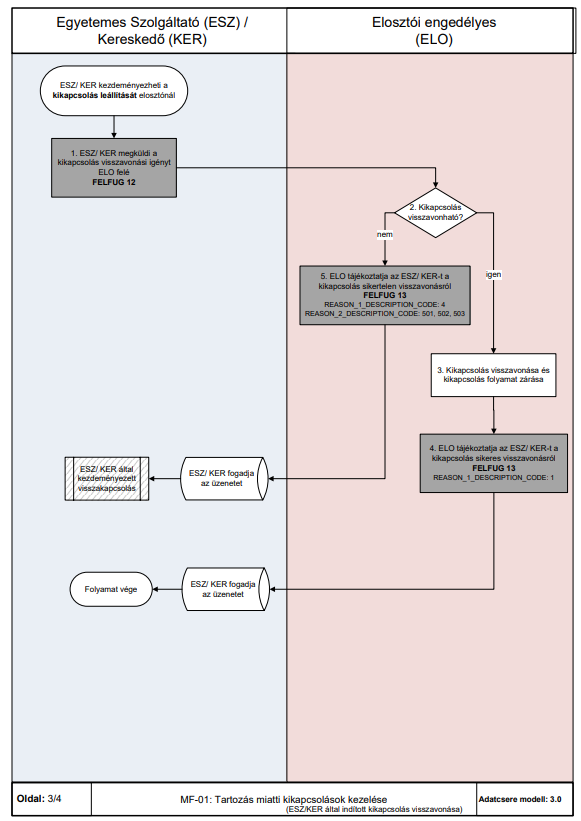 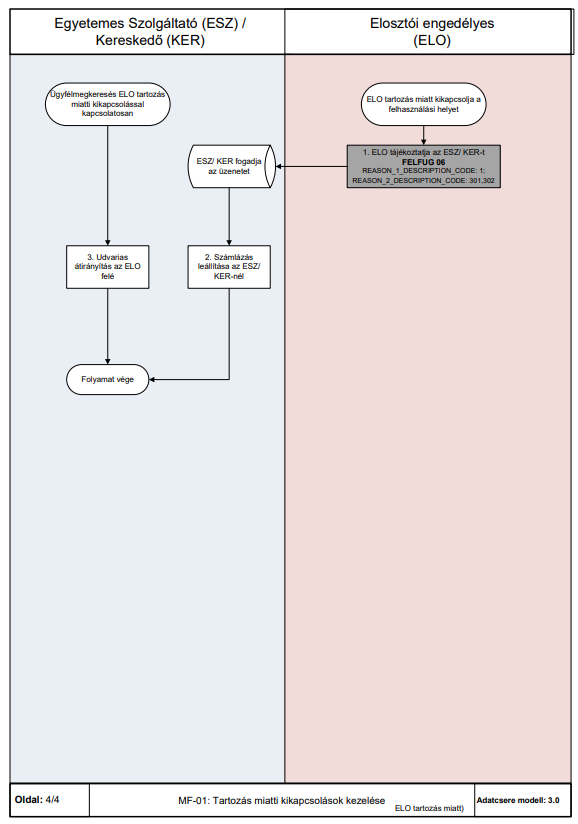 MF-02 TARTOZÁS MIATTI VISSZAKAPCSOLÁSOK KEZELÉSE (Engedélyesek által kezdeményezett)A folyamat a felhasználási hely visszakapcsolásának lépéseit írja le arra az esetre vonatkozóan, amikor a felhasználó a díjtartozását rendezi és kéri az Engedélyestől (Kereskedő, Egyetemes Szolgáltató, Elosztó) a felhasználási hely visszakapcsolását.Az ESZ/KER a vonatkozó adatcsere üzenet megküldésével megrendeli a műszaki munkavégzést az Elosztótól.Amennyiben még nem került kikapcsolásra a felhasználási hely vagy az ESZ/KER még nem kapott visszajelzést (a megfelelő üzenet formájában) a kikapcsolási műszaki munkáról az Elosztótól, a kikapcsolás visszavonását kérheti az ESZ/KER a visszavonás üzenet megküldésével.A visszakapcsolási munka indítását megelőzően az Elosztó megvizsgálja, hogy a felhasználási hely kikapcsolt állapotban van-e, illetve a felhasználó befizette-e a ki- és visszakapcsolás díját.Amennyiben a felhasználási hely valamilyen oknál fogva nem visszakapcsolható (pl. Elosztó felé fennálló tartozás, műszaki ok), arról vonatkozó üzenetben az ESZ/KER tájékoztatásra kerül.Folyamat leírása táblázatos formábanESZ/KER által indított visszakapcsolásElosztó által indított visszakapcsolásFolyamat leírást segítő folyamatábra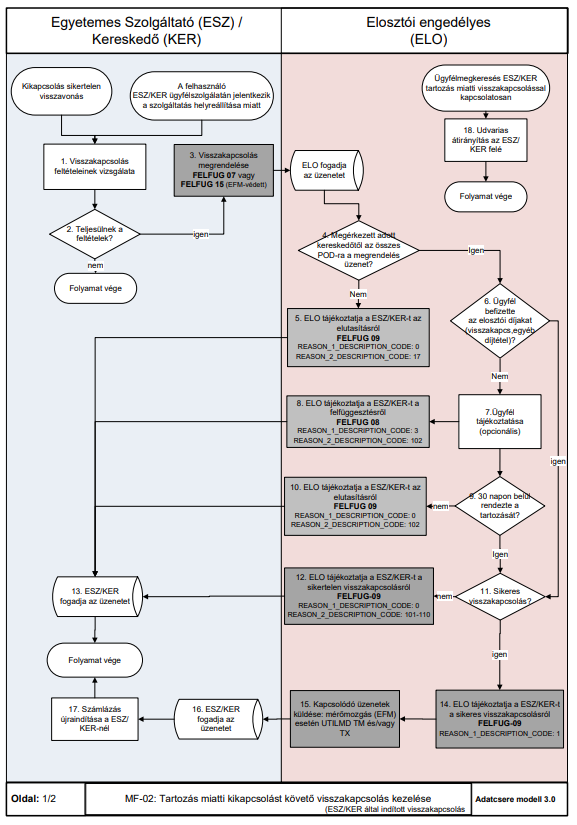 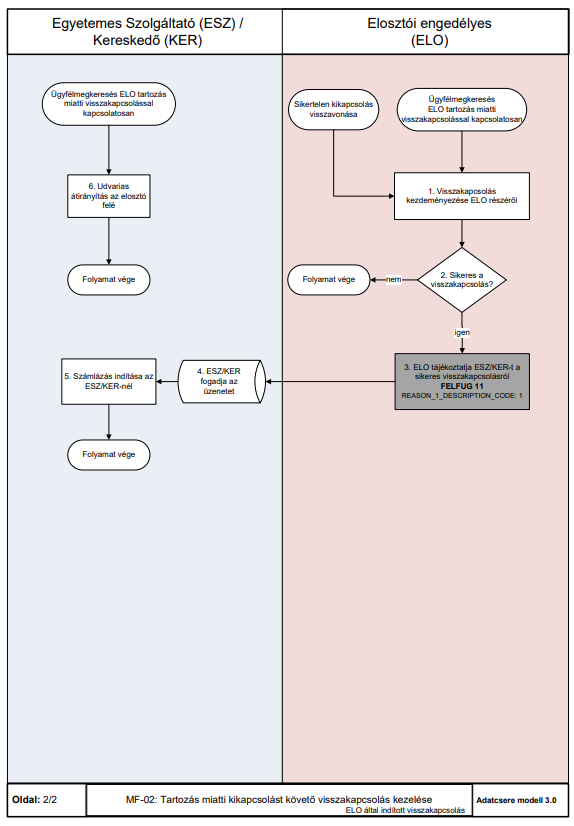 MF-03 IDEIGLENES BEKAPCSOLÁS KEZELÉSEAz ideiglenes bekapcsolás folyamata az alábbi alfolyamatokat kezeli: Ideiglenes bekapcsolás kezelése: Az ideiglenes bekapcsolás szerződés vége dátumot az elosztó figyeli és amennyiben hosszabbítás kérés és elfogadás nem történik, a szerződés vége dátum lejártával kezdeményezi a felhasználási hely megszüntetését. Az Elosztó az ESZ/KER felé megküldi IK típusú üzenetben a szerződés vége dátumot. A szerződés vége dátum megegyezik a felhasználási hely megszüntetés dátumával, kivéve ha a felhasználási hely megszüntetése nem történik meg a szerződés lejárat+10 naptári napig. Ebben az esetben az Elosztó az IK üzenetben az ideiglenes szerződés vége dátumot igazolja vissza, a saját rendszerében pedig elosztói ellátottba kerül a felhasználási hely. Ideiglenes vezeték azonos nyomvonalon kizárólag egy alkalommal, legfeljebb 12 hónapra létesíthető.Ideiglenes bekapcsolás hosszabbítás kérése: A 12 hónapnál rövidebb időre kötött hálózathasználati szerződés időtartama egy alkalommal, 12 hónapnál nem hosszabb időtartamra meghosszabbítható. Erről a felhasználó POD igazolást / lapot kap az Elosztótól. A felhasználó ezzel a POD igazolással kezdeményezheti az ESZ/KER-nél a szerződés hosszabbítást. Az ESZ/KER UTILMD üzenetben küldi meg az Elosztó felé a hosszabbítás kérést.Elosztónként eltérő lehet a hálózati csatlakozási szerződés kötésének időpontja. A műszaki és gazdasági feltételek megléte esetén felhasználói bejelentés alapján indul a folyamat az Elosztónál. Az Elosztó elvégzi a POD generálást és kiadja a POD lapot. A POD lap érvényességének dátumát tartalmazza a POD lap. Az ESZ/KER eddig a dátumig fogadhatja el a felhasználótól a szerződéskötési igényt. A kiadott POD lap alapján az ESZ/KER megköti vagy hosszabbítja a kereskedelmi szerződést, melynek tényéről UTILMD üzenetben értesíti az Elosztót, aki adategyezés esetén kezdeményezi a hálózathasználati szerződés megkötését vagy hosszabbítását a felhasználóval. Folyamat leírása táblázatos formábanIdeiglenes bekapcsolási igény kezelése:Ideiglenes bekapcsolás hosszabbítási igény kezelése:Folyamat leírást segítő folyamatábra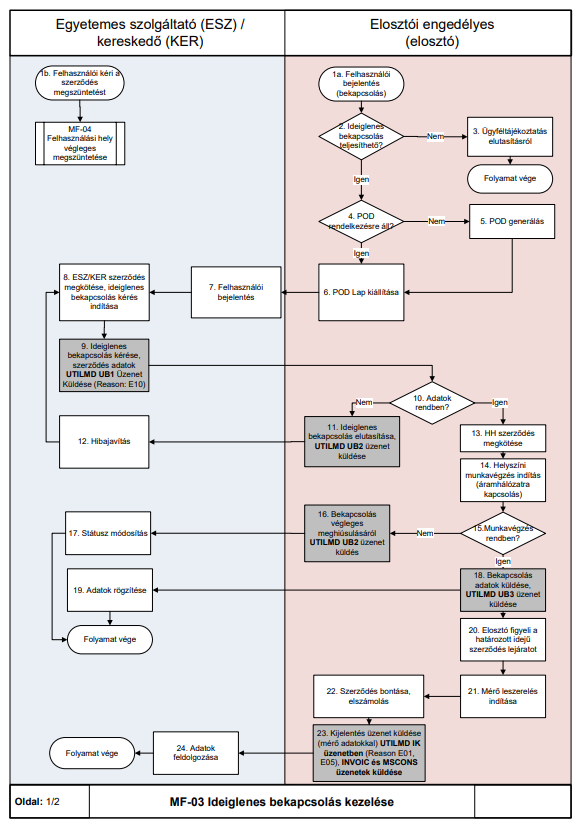 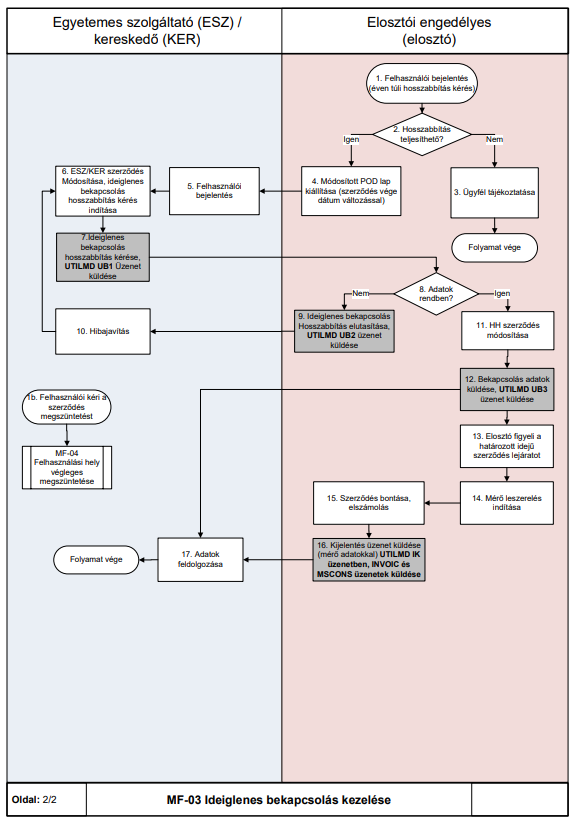 MF-04 FELHASZNÁLÓ KÉRÉSÉRE INDULÓ VÉGLEGES MEGSZÜNTETÉS A folyamat arra az esetre vonatkozik, amikor a felhasználó a meglévő villamos energia szolgáltatás esetén kezdeményezi a szerződései közös megegyezéssel történő megszüntetését és kéri a felhasználási helyen a villamos energia ellátás végleges befejezését, valamint a mérő és egyéb műszaki berendezések leszerelését. A mérőhelyen a csatlakozó vezeték közcélú hálózatról való leválasztása mellett a fogyasztásmérők is leszerelésre kerülnek.Ugyanezen folyamatot kell alkalmazni az ideiglenes bekapcsolás esetén is, amennyiben a felhasználó a szerződés vége dátum előtt kéri a felhasználási hely megszüntetését az ESZ/KER-nél, az ESZ/KER UTILMD üzenetben kéri az Elosztót a felhasználási hely végleges megszüntetésére.A felhasználási hely megszüntetése folyamat esetében az ESZ/KER a szerződés megszüntetésre vonatkozó UTILMD üzenetet megküldi az elosztó részére. Amennyiben az ESZ/KER a felhasználó szerződéseit nem összevontan kezeli, az ESZ/KER-nek meghatalmazást kell kérnie a felhasználótól az ügyintézés érdekében..Az elosztó a UTILMD üzenetben megrendelt szerződés megszüntetésre vonatkozóan UTILMD üzenetben visszajelez. Az elosztó a felhasználási hely megszüntetése érdekében felveszi a kapcsolatot a felhasználóval, vagy annak képviselőjével és a megállapodottak szerint elvégzi a helyszíni munkát.A kereskedelmi szerződés és a hálózathasználati szerződés megszűnésének dátuma a fogyasztásmérő leszerelésének az időpontja. Amennyiben az elosztó valamilyen oknál fogva (pl. nem jut be a fogyasztásmérőhöz) a helyszíni munkát nem tudja elvégezni, úgy arról értesíti a felhasználót, vagy annak képviselőjét, valamint az ESZ/KER-t.A hálózati csatlakozási szerződés abban az esetben szűnik meg a mérő leszerelésének időpontjában, amennyiben a felhasználó legkésőbb a mérő leszerelésének időpontjáig igazolja az elosztó részére, hogy a felhasználási helyhez tartozó rendelkezésre álló teljesítményről történő lemondásra jogosult. Amennyiben az igazolásra nem kerül sor, a hálózati csatlakozási szerződés nem szűnik meg és a rendelkezésre álló teljesítmény továbbra is megilleti a felhasználási helyet.Amennyiben a felhasználó kezdeményezése alapján az elosztónál indul a folyamat, az elosztó tájékoztatja a felhasználót, hogy a felhasználó köteles a kereskedőjénél (vagy egyetemes szolgáltatójánál) is a bejelentését megtenni és a velük kötött szerződés megszüntetését kezdeményezni, egyidejűleg az elosztó RKUTIL küldésével átadja az ügyet az ESZ/KER részére, aki – amennyiben az ESZ/KER szerződés közös megegyezéssel, a mérő leszerelésének időpontjával történő megszüntetéséhez hozzájárul – megrendeli a végleges mérő leszerelést az elosztónál UTILMD üzenetben. Ha az elosztónál indult a folyamat, az elosztó a kereskedő (vagy egyetemes szolgáltató) „Felhasználási hely végleges megszüntetése” elektronikus üzenetének megérkezéséig a végleges mérő leszerelési folyamat elindítását felfüggeszti. Ha három hónapon belül nem érkezik jelzés az elosztó felé a kereskedőtől (vagy egyetemes szolgáltatótól) a „Felhasználási hely végleges megszüntetése” kapcsán, akkor az elosztó a folyamatot meghiúsultnak tekinteni, a hálózathasználati és hálózat csatlakozási szerződések hatályosak maradnak (nem szűnnek meg) és így a végleges mérő leszerelésre sem kerül sor.Amennyiben a mérőleszerelés sikertelen, a szerződések (ESZ/KER, HHSZ, HCS) hatályban maradnak. Azt, hogy mit kell a mérőleszerelés sikertelenségének tekinteni, az elosztó határozza meg. Amennyiben a felhasználó továbbra is meg szeretné szüntetni a felhasználási helyet, úgy a folyamatot újra kell indítania (lehetőleg a kereskedőnél).Folyamat leírása táblázatos formábanFolyamat leírást segítő folyamatábra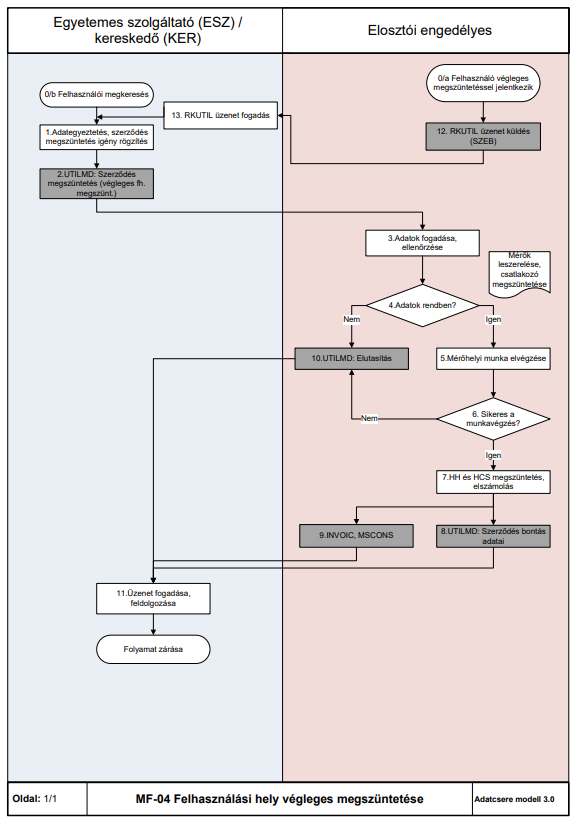 MF-05 TELJESITMÉNYVÁLTOZÁS IGÉNY MEGLÉVŐ POD-ON A Teljesítményváltozás igény meglévő POD-on folyamat az alábbi eseteket kezeli:a rendelkezésre álló teljesítményen felüli teljesítmény igénylésa rendelkezésre álló teljesítményen belüli teljesítmény módosítás igénye (növelés, csökkentés is)idősoros ügyfelek lekötött teljesítmény módosításaegy felhasználási helyen belül véglegesen megszüntetendő POD-okról adatátadás (UTILMD üzenetek és e-mail) a következő adatcsere verzióigA már meglévő POD-on lévő fogyasztásmérőnél a kismegszakító vagy biztosító cserével, esetleg  mérőcserével jár a folyamat (pl. 1 fázisról 3 fázisra áttérés). Ezen esetben a felhasználó csatlakozó vezeték csere igényével is élhet, akkor is ezen folyamatban kell kezelni.Ebben a folyamatban kell kezelni a profilosról idősorosra (SLP-AMR) váltás esetét is.Amennyiben a többletteljesítmény igény oly módon jelentkezik, hogy új POD kerül létrehozásra a folyamat során (mindennapszaki fogyasztásmérő mellé, vezérelt vagy/és H tarifás, vagy/és csúcs és csúcsidőszakon kívüli fogyasztásmérő kerül felszerelésre), úgy azt az SZT-01 Új bekapcsolás folyamatban kell kezelni.Alapvetően az elosztó az ESZ jogosultságot nem vizsgálja, de ha  elosztói adatok alapján kiderül, hogy a felhasználó nem jogosult ESZ-re, akkor az ESZ rendkívüli kijelentéssel (de nem visszamenőlegesen) jelentheti ki a felhasználót az SZT-07 Szerződés kezelés folyamatban.Teljesítmény módosítása a mindenkor hatályos elosztói szabályzatban vagy üzletszabályzatban van részletezve. Teljesítmény változás során az elosztói engedélyesek ezt alkalmazzák.Folyamat leírása táblázatos formábanFolyamat leírást segítő folyamatábra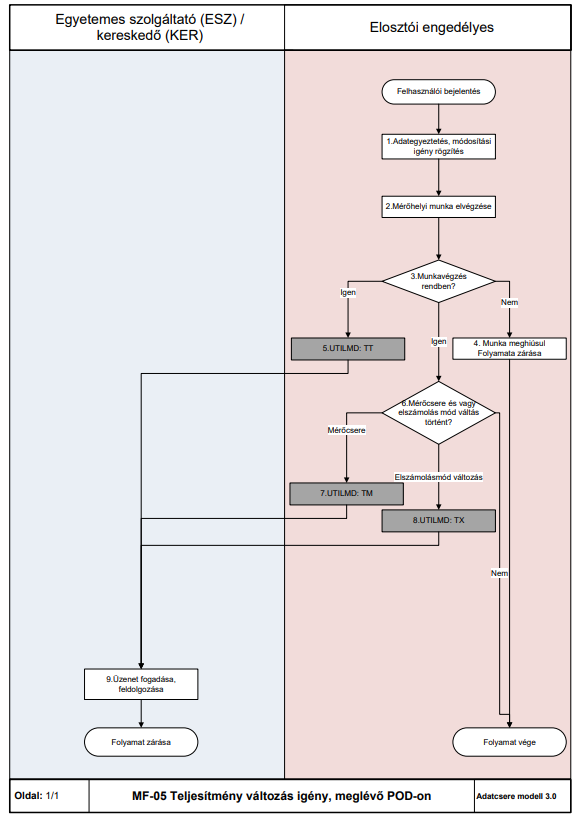 MF-06A ELŐRE FIZETŐS MÉRŐ FELSZERELÉSE (SZOCIÁLISAN RÁSZORULÓ FOGYASZTÓ, ILLETVE TERMÉK ESETÉN) MF-6A Előre fizetős mérő felszerelése szociálisan rászoruló fogyasztóknak és termékként folyamatok kezelése:A folyamat egy adott felhasználási hely előre fizetős mérő felszerelésének menetét írja le arra az esetre vonatkozóan, amikor vagy az Engedélyes (ESZ/KER), vagy az érvényes villamosenergia vásárlási szerződéssel rendelkező felhasználó kérésére előre fizetős mérő felszerelés indul. Előre fizetős mérő csak profilos körben alkalmazható, 3*80 ampert meg nem haladó, áramváltóval nem rendelkező mérés esetén. Előre fizetős mérő felszerelési igény magánvezetéken csatlakozó felhasználó (alfogyasztó) esetén, valamint alkalmazotti tarifával vételező ügyfelek esetén nem indítható.szociálisan védett rászoruló fogyasztó esetén a felhasználó kérésére, illetve tartozás miatt ESZ/KER elrendelésre történhet az előre fizetős mérő felszerelésetermékként történő felszerelés esetén a megrendelést – a felhasználó által szükséges költségek megfizetése mellett – a felhasználó az Elosztói engedélyesnél kezdeményezheti.EFM felszerelés megrendelése kizárólag integrált RHD számlázás esetén lehetséges.Amennyiben a szociálisan rászoruló fogyasztó az ESZ/KER által felajánlott előre fizetős mérőt nem fogadja el, az ESZ/KER-nek joga van a felhasználási hely kikapcsolását kezdeményezni és az erre vonatkozó folyamatot/adatcsere üzenetet elindítani.Amennyiben a felhasználó termékként történő felszerelési igényhez szükséges díjakat nem fizeti meg az Elosztói Engedélyesnek, Elosztói Engedélyesnek joga van az előre fizetős mérő felszerelését megtagadni. A műszaki munka visszavonására az ESZ/KER-nek addig van lehetősége, ameddig a munka elvégzéséről szóló, vonatkozó adatcsere üzenetet Elosztói Engedélyestől nem kapta meg. Ha az Elosztói engedélyes a helyszíni munkavégzésre már elindult, akkor előfordulhat, hogy a visszavonás nem lesz sikeres. ESZ/KER a vonatkozó adatcsere üzenet alapján elvégzi a számlázáshoz szükséges módosításokat/elszámolásokat a rendszerében. Elosztó a felhasználási helyre alapmennyiséggel feltöltött mérőt szerel fel.  Az alap feltöltött mennyiséget az ESZ/KER levonja az első, ügyfél általi feltöltés elszámolásakor.Folyamat leírása táblázatos formábanEset: Szociálisan rászoruló fogyasztó esetén a felhasználó kérésére, illetve tartozás miatt  ESZ/KER elrendelésre történhet az előre fizetős mérő felszereléseEset: Termékként történő felszerelési igény kezeléseFolyamat leírást segítő folyamatábraSzociálisan rászoruló fogyasztó esetén a felhasználó kérésére, illetve tartozás miatt ESZ/KER-elrendelésre indul: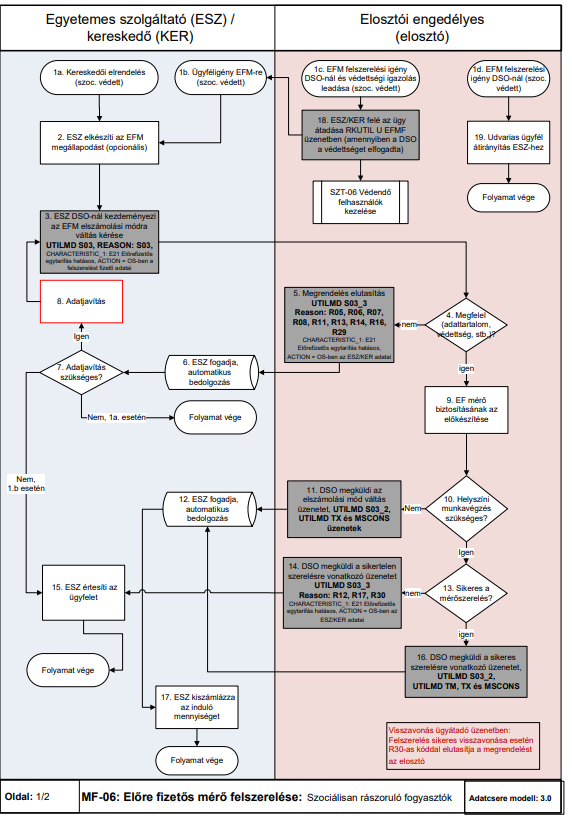 Termékként történő felszerelési igény kezelése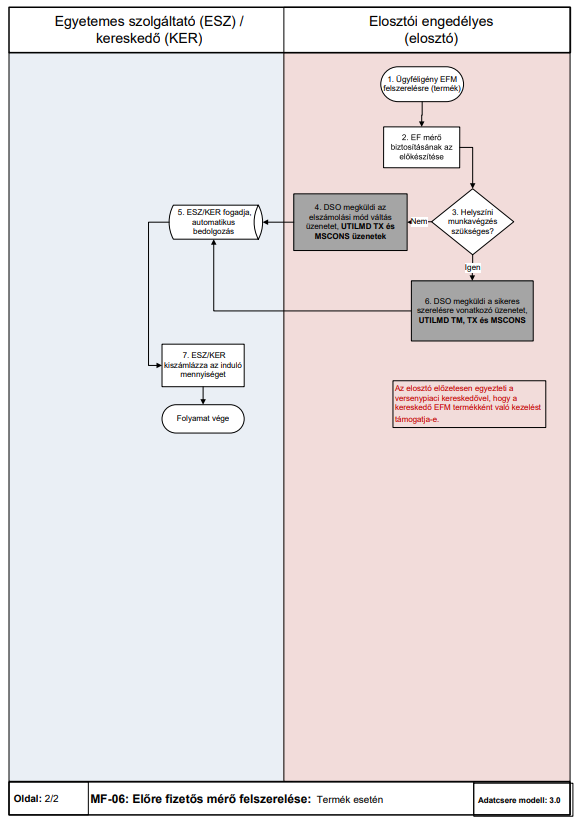 MF-06B ELŐRE FIZETŐS MÉRŐK CSERÉJE MEGHIBÁSODÁS MIATTAz Előre fizetős mérő cseréje meghibásodás miatt folyamat tartalmazza az előre fizetős mérő (EFM) meghibásodás bejelentésének fogadását, a mérő meghibásodás kivizsgálását, a helyszíni megvizsgálását és javítását, és szükség esetén előre fizetős fogyasztásmérő berendezések új EFM berendezésre történő cseréjét.A folyamatot Elosztói Engedélyes indítja (amennyiben az ESZ/KER-nek jelzi a felhasználó a meghibásodást, a megkeresés csatornájától függően a vonatkozó adatcsere üzenetben ügy átadása illetve ügyfél átirányítása történik), amennyiben mérőcsere válik szükségessé, az Elosztói Engedélyes a vonatkozó adatcsere üzenetet - a mérőcserét követően - két naptári napon belül megküldi az ESZ/KER-nek.Amennyiben a mérőcsere feldolgozásának eredményeként a felhasználónak tartozása/követelése marad, ESZ/KER az elszámolást 8 napon belül megteszi.  Amennyiben a meghibásodás szabálytalan vételezésből adódik, Elosztói Engedélyes az erre vonatkozó jogszabályok alapján jár el. ESZ/KER a vonatkozó adatcsere üzenet alapján elvégzi a számlázáshoz szükséges módosításokat/elszámolásokat a rendszerében.Folyamat leírása táblázatos formábanFolyamat leírást segítő folyamatábra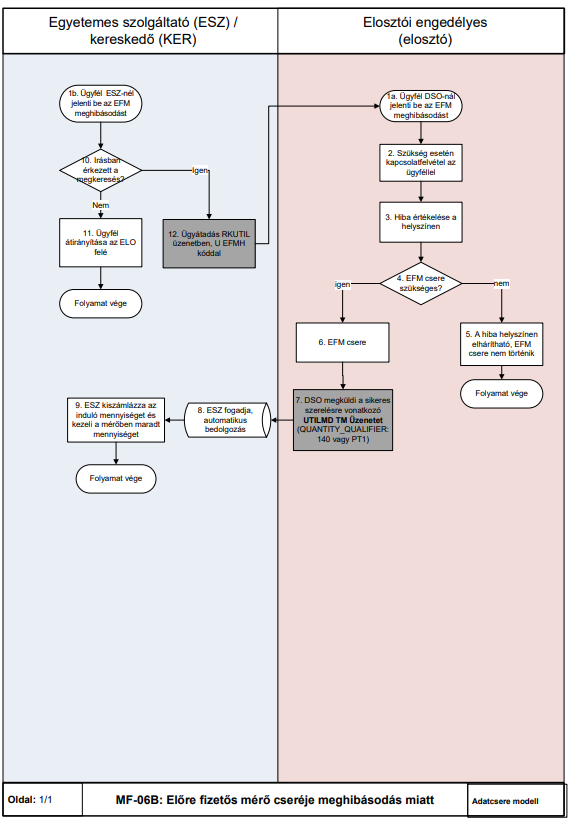 MF-06C ELŐRE FIZETŐS MÉRŐ FELTÖLTÉS KEZELÉSE Ez a folyamat az előre fizetős mérő kódkiadásának és kártyapótlásának folyamatát írja le. A kódkiadás ESZ/KER hatáskör. Az előre fizetős mérő feltöltésének biztosítása az ESZ/KER kötelezettsége. A feltöltéskor megfizetett összeg a villamosenergia díját és a rendszerhasználati díjakat együttesen tartalmazza.A felhasználók által vásárolt mennyiségekről készült csv fájlt az ESZ/KER átadja az Elosztói Engedélyeseknek a megállapodás szerinti ütemezéssel és az egységes adattartalommal. ESZ/KER - felhasználó jelzés alapján - gondoskodik a kártya pótlásáról és a kártya kereskedő kártyafeltöltő rendszeréhez történő hozzárendeléséről, valamint elvégzi a kódkiadáshoz / számlázáshoz/ szükséges módosításokat a rendszerében. Folyamat leírása táblázatos formábanFolyamat leírást segítő folyamatábra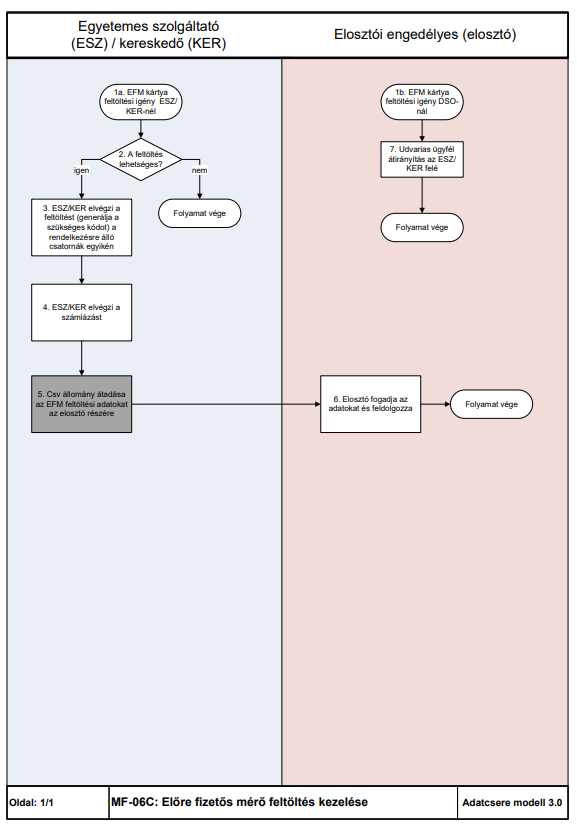 MF-06D ELŐRE FIZETŐS MÉRŐ LESZERELÉSE ÉS NORMÁL MÉRŐ FELSZERELÉSEEz a folyamat az előre fizetős mérő leszerelését és normál mérő felszerelésének folyamatát írja le. A folyamatot az ESZ/KER indítja és megküldi az Elosztói Engedélyesnek a vonatkozó adatcsere üzenetet. Elosztói engedélyes ütemezetten, a felhasználóval történt időpontegyeztetést követően elvégzi mérőcserét, melynek eredményéről tájékoztatja az ESZ/KER-t a vonatkozó adatcsere üzenetben. A műszaki munka visszavonására az ESZ/KER-nek addig van lehetősége, ameddig a munka elvégzéséről szóló, vonatkozó adatcsere üzenetet Elosztói Engedélyestől nem kapta meg. Ha az Elosztói engedélyes a helyszíni munkavégzésre vonatkozó utasítás kiadásra került, akkor előfordulhat, hogy a visszavonás nem lesz sikeres. ESZ/KER a vonatkozó adatcsere üzenet alapján elvégzi a számlázáshoz szükséges módosításokat/elszámolásokat a rendszerében. Vonatkozó folyamatok: Felhasználó változás: az új felhasználó a beköltözéskor a szerződéskötéssel egyidőben díjmentesen kérheti az előre fizetős mérő cseréjét normál mérőre. Amennyiben nem a szerződéskötéskor történik a normál mérő felszerelésének kérése, az Elosztói Engedélyesnek joga van a mérőcserét díjfizetéshez kötni. Adatcsere üzenet érkezik mind a felhasználóváltozás, mind a mérőcsere bejelentésről.Kereskedőváltás: a normál kereskedőváltástól eltérően előre fizetős mérővel történő kereskedőváltás esetén a leolvasott / becsült / megállapodott mérőállás megküldése a régi ESZ/KER-nek és az új ESZ/KER-nek nem T+8, hanem lehetőség szerint T+2 napon belül történik. Folyamat leírása táblázatos formábanFolyamat leírást segítő folyamatábra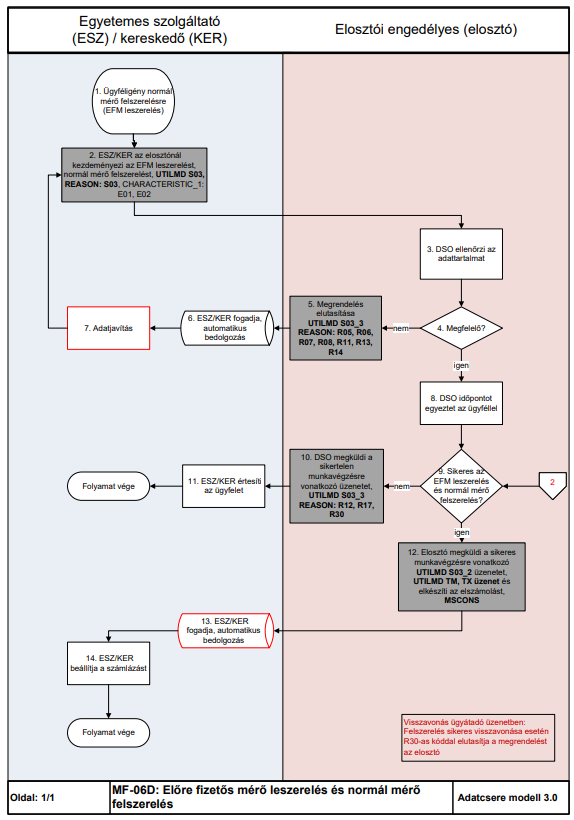 MF-07 MŰSZAKI OK MIATTI KIKAPCSOLÁS ÉS VISSZAKAPCSOLÁS KEZELÉSE Műszaki ok miatti kikapcsolás folyamat indul el azon esetekben, ha: élet- és vagyonvédelmi szempontok miatt szükséges a szolgáltatás szüneteltetéseműszaki jellegű munkák, folyamatok során is kiderülhetnek olyan műszaki hibák, amelyek kikapcsolást eredményeznek (pl. fogy.hely ellenőrzés)üzletszabályzatban szereplő, műszaki jellegű szerződésszegés miattAmennyiben a műszaki hiányosság vagy veszélyhelyzet nem szűnik meg, a mérőleszerelés ill. szerződés megszüntetés folyamata elindul. Amikor a visszakapcsolás feltételei teljesültek, elhárultak szerződésszegési okok (pl. szabványosításra került a mérőhely, van kereskedelmi szerződése a fogyasztónak), akkor lehet a visszakapcsolás folyamatát elindítani.Folyamat leírása táblázatos formábanFolyamat leírást segítő folyamatábra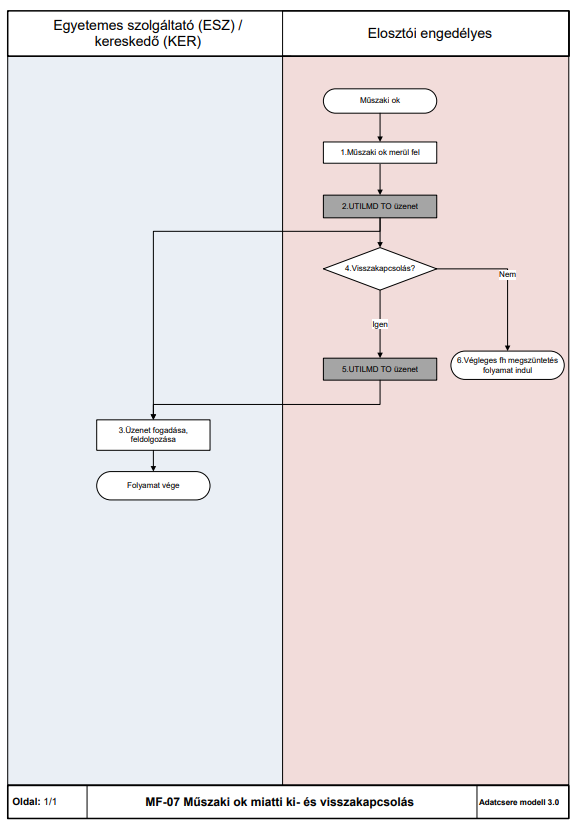 LSZ-01 ELSZÁMOLÁSI, LEOLVASÁSI, MÉRÉSI EREDMÉNYEK ÁTADÁSA, FOGADÁSA; ELSZÁMOLÁSOK KEZELÉSEAz elosztói engedélyesek által az ESZ/KER engedélyesek részére készített mennyiségi analitika, mérési és elszámoláshoz kapcsolódó adatok küldésére szolgál az MSCONS üzenet. Idősoros elszámolású felhasználási helyek esetében az MSCONS üzenet az elosztói adatcsere szerverre kerülésének határideje minden hónap 8. munkanapján éjfél, amennyiben az elszámoláshoz minden adat rendelkezésre áll.Folyamat leírása táblázatos formábanFolyamat leírást segítő folyamatábra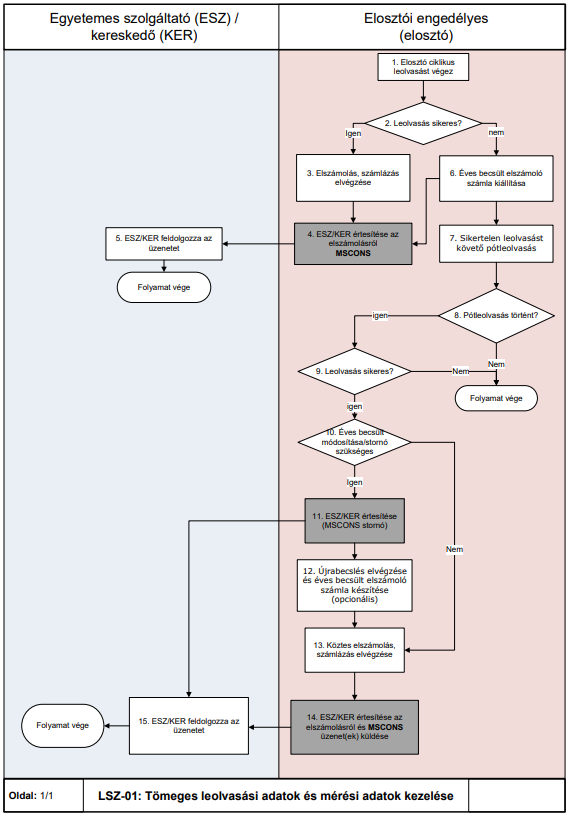 LSZ-02 ELOSZTÓ ÁLTAL KALKULÁLT RENDSZERHASZNÁLATI DIJ ANALITIKA ÁTADÁSA KERESKEDŐKNEK Az Elosztó RHD analitikáját az INVOIC üzenet tartalmazza.Az Elosztók számlázáskor generálják az INVOIC üzeneteket, amelyet az Egyetemes Szolgáltatónak zip fájlban tömörítve, versenypiaci kereskedőnek POD-onként xml formátumban küldenek meg.Idősoros elszámolású felhasználási helyek esetében az INVOIC üzenet az elosztói adatcsere szerverre kerülésének határideje minden hónap 8. munkanapján éjfél, amennyiben a számlázáshoz minden adat rendelkezésre áll.Folyamat leírása táblázatos formábanFolyamat leírást segítő folyamatábra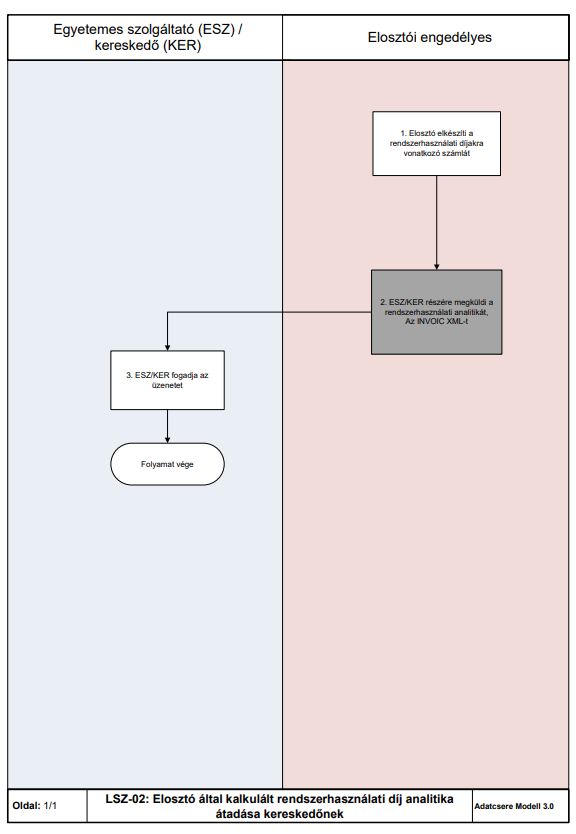 LSZ-03 T-GÖRBE (NEGYED ÓRÁS) ADATOK KÜLDÉSE AZ ESZ/ KER FELÉ XML üzenetekben küldi az Elosztó az idősoros felhasználók negyedórás adatait a ESZ/KER-nek, illetve a Mérlegkör felelősnek. Ennek adattartalmát, formátumát és küldési gyakoriságát a Kereskedelmi Szabályzat határozza meg. Idősoros elszámolású felhasználási helyek esetében a havi elszámolásokhoz szükséges T-görbe üzenetek elosztói adatcsere szerverre kerülésének határideje: minden hónap 4. munkanapján 14 óra.Folyamat leírása táblázatos formábanFolyamat leírást segítő folyamatábra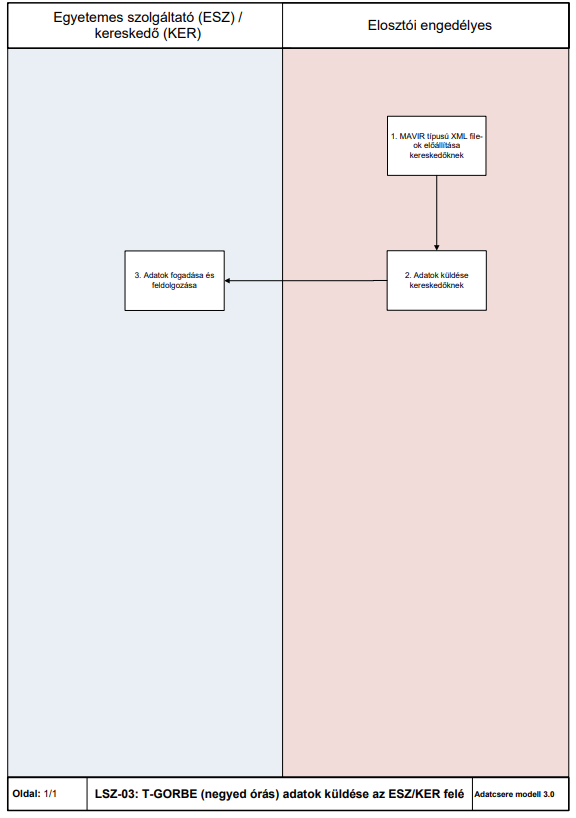 RK-01 REKLAMÁCIÓ VAGY ÜGY INDITÁSA EGYETEMES SZOLGÁLTATÓ ÉS ELOSZTÓ OLDALÁRÓL Az RKUTIL egy kétirányú, kérdés-válasz jellegű üzenet, amelyben csatolmányok is közlekedhetnek. Ez az üzenet POD-hoz kapcsolódik. A felsorolt ügyfajták esetében az e-mailben történő ügykezelés, illetve a telefonos egyeztetés kiváltására szolgál. A válaszüzenetek ügyfajtánként eltérőek lehetnek.U típusú RKUTIL üzenet (ügy átadás): A küldő fél elküldi a másik Engedélyes hatáskörébe tartozó ügyet, illetve csatolmányt. Az üzenet akkor használatos, ha a küldő félnek nincs további teendője az üggyel kapcsolatban, érdemi választ nem vár rá.A fogadó fél fogadja, és üzenetben annyit jelez vissza, hogy átvette.Elutasítás is lehet a válasz, ha technikailag nem megfelelő az üzenet, ha nem olvasható a csatolmány, ha az üzenet küldő vagy fogadó nem megfelelő, stb. R típusú RKUTIL üzenet (reklamáció kivizsgálás)Az üzenet akkor használatos, ha a küldő félnek további teendője van az üggyel kapcsolatban, mindenképpen szükséges a másik engedélyes válasza.A küldő fél elküldi a másik Engedélyes hatáskörébe tartozó ügyet, illetve csatolmányt. A fogadó fél fogadja, megvizsgálja, és a vizsgálat eredményét válasz üzenetben visszaküldi. Az ügyfajták között jelenleg ESZ/KER oldalról indítható reklamációk szerepelnek.Elutasítás is lehet a válasz, ha technikailag nem megfelelő az üzenet, ha nem olvasható a csatolmány, ha az üzenet küldő vagy fogadó nem megfelelő, stb.Amennyiben ügyátadás történik, a végleges megoldásról az ügyfelet a megoldó engedélyes fogja tájékoztatni.Folyamat leírása táblázatos formábanELO indítás:ESZ indítás: Folyamat leírást segítő folyamatábra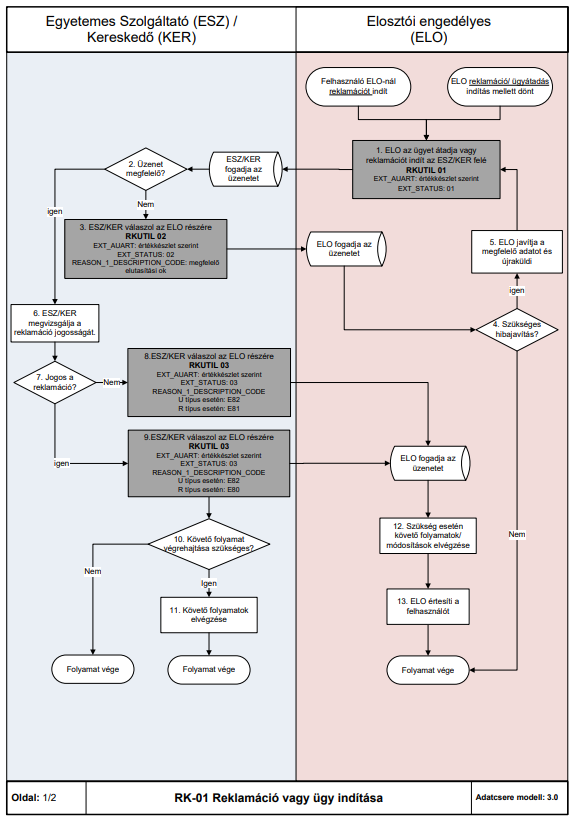 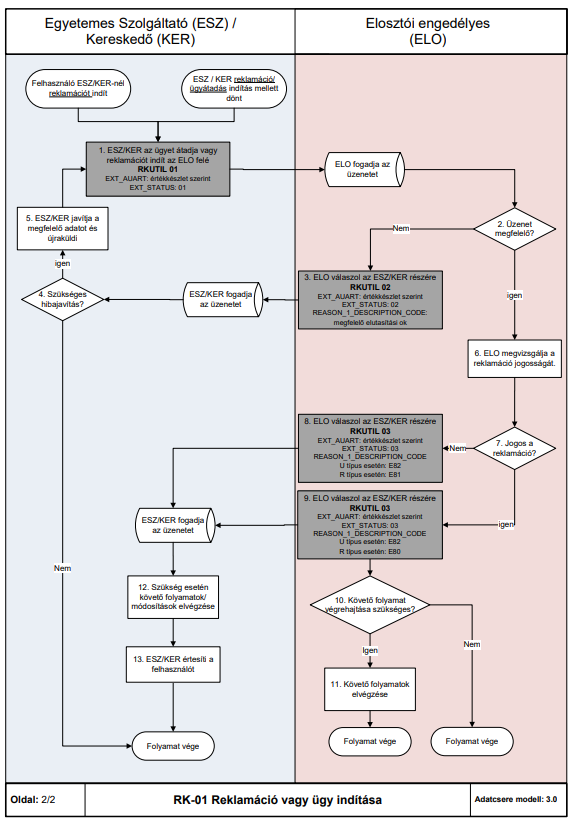 TECHNIKAI FELTÉTELRENDSZER AZ ELOSZTÓI INFORMATIKAI PLATFORM (ADATCSERE SZERVER) KIALAKÍTÁSÁRA AZ ELOSZTÓI ENGEDÉLYESEKNÉLAz adatcsere folyamatok működését az elosztó társaságok által üzemeltetett SFTP szerverek biztosítják. Adatcsere módjaA kereskedők SFTP protokollal jelentkeznek be, és töltik le vagy töltik fel az elosztó által üzemeltetett SFTP szerver alkalmazásával a fájlokat. Az internet felől a hozzáférés lehetőségét és paramétereit az elosztó külön megállapodás szerint biztosítja a kereskedők részére.Az egyes információtípusok átvitelét az egyes formátumok leírásai tartalmazzák. Az SFTP szerverek könyvtárstruktúrája és az állományok megnevezései e dokumentum szerint szabályozottak.Elosztói adatszolgáltatás:Az elosztók a küldött állományaikat az EDM_EXPORT/…  könyvtárakban küldik a kereskedők részére.Kereskedői adatszolgáltatás:A kereskedők a küldött állományaikat az elosztók által üzemeltetett SFTP szervereken az EDM_IMPORT/…  könyvtárakban küldik az elosztók részére.AZ ESZ / KER REGISZTRÁCIÓJAAz engedélyezési eljárásokat és az Elosztó és ESZ/KER közötti együttműködési megállapodás aláírását továbbá az SFTP adatcsere szerveréhez hozzáférési igény benyújtását követően, az elosztó az elosztói platformon regisztrálja az ESZ/KER-t a következő módon:Elosztói SFTP-n a kereskedői könyvtár neve.Felhasználó név megadása.Szigorú jelszó (minimum 8 karakter, legalább 2 szám, minimum 1 kisbetű és 1 nagybetű).Fix IP cím beállítása (tűzfal nyitás).Email cím megadása (1 db), ahova kiküldésre kerül az értesítő email és megvalósulhat a rendszer elérhetetlensége esetén az alternatív kommunikáció.Könyvtárak létrehozása és hozzárendelése az ESZ/KER-hez (felhasználók).A felhasználókhoz tartozó jelszavak megadása az ESZ/KER részére.AZ ÁLLOMÁNYOK FELTÖLTÉSE AZ ELOSZTÓ ÁLTALElosztó rendszeréből az elkészült állományok (XML - MSCONS, INVOIC, UTILMD, FELFUG, TGORBE, RKUTIL, Szinkron állomány, stb.) kihelyezése az adatcsere szerverre az EIC-kód és üzenettípusnak megfelelő mappába.Az elosztók a KER/ESZ-nek EIC-kódonként biztosított SFTP tárhelyre az üzenettípusoknak megfelelő mappákba helyezik ki az üzeneteket.ÁLLOMÁNYOK	FEL	ÉS LETÖLTÉSE AZ ESZ/KER ÁLTALAz ESZ/KER az állományokat a következő módon tudja elérni:A megkapott azonosító/jelszó birtokában SFTP protokoll segítségével.Az állományok feltöltésének napja egyben a kézbesítés, illetve kézhezvétel napja (elosztói platform naplóbejegyzések alapján).KÖNYVTÁR STRUKTÚRAA fájlrendszer az egyes külső üzleti partnerek részére kialakított könyvtár struktúrákba van rendezve. Az egyes struktúrák alatt külön könyvtár van kialakítva ez egyes Elosztóknak, ezek alatt pedig további bontásban az egyes üzenet típusoknak megfelelő „adattípus” könyvtárak helyezkednek el. A kimenő állományokat a küldő fél ezekben az alkönyvtárakban helyezi el. A 24 óránál régebben keletkezett állományok az „adattípus” alkönyvtárból átmozgatásra kerülnek az „alattuk” lévő mentés mappákba, ahonnan a későbbiekben is letölthetőek.Az elosztó oldalról kimenő állományokat tartalmazó alkönyvtár struktúra általános leírása:EDM_EXPORT/EHEnnn/adattípus/MENTESA beérkező állományokat tartalmazó könyvtár struktúra általános leírása:EDM _IMPORT/EHEnnn/adattípus/MENTESnnn = a rendszerirányító által kiosztott elosztói kód (lásd feljebb, elosztó MAVIR kódja).EIC-kód = a rendszerirányító által kiosztott kereskedői kód.adattípus = adatcserében szereplő adatfajta alkönyvtára:Az alkönyvtárakat az EIC-kód jogosulton kívül más kereskedő nem érheti el. A különböző adattartalmú üzenetek csak a megfelelő alkönyvtárakban helyezhetőek el, az oda nem illő állományokat a címzett nem köteles feldolgozni. A hibás adatküldésért a küldő fél felelős.Az elosztó az alábbi könyvtárstruktúrát alakítja ki kereskedői engedélyesek számára oly módon, hogy adott EIC-kódnak megfelelő SFTP tárhelyre belépve a KER/ESZ az EIC-kódnak megfelelő EDM_IMPORT és EDM_EXPORT mappákat látja, ennél „feljebb” lévő mappákat nem ér el:EIC1EDM_IMPORTEHE999TGORBEREGISZTERUTILMDANALITIKAME_ANALITIKASZINKRONFELFUGRKUTILMEGHATPUBLICEDM_EXPORTEHE999TGORBEREGISZTERUTILMDANALITIKAME_ANALITIKASZINKRONFELFUGRKUTILMEGHATPUBLICKER2MEGHATKERnMEGHATA mappákkal kapcsolatos fontos megjegyzések:Annak az ESZ/KER-nek a részére kell létrehozni mappát, akivel az elosztónak érvényes együttműködési megállapodása van és az SFTP adatcsere szerveréhez az elosztó által elfogadott hozzáférési igényt nyújtott be; minden ESZ/KER üzenettípus mappában van MENTES mappa.  A fájl mozgatásokat az elosztó loggolja.ADATCSERE FÁJLOK TÁROLÁSI SZABÁLYAI AZ ADATCSERE SZERVEREKENXML üzenetek tárolási szabályai:Az üzeneteket az elosztó az az EDM_EXPORT/EHEnnn/üzenettípus mappákba teszi, míg a KER/ESZ az EDM_IMPORT/EHEnnn/üzenettípus mappákba.A főkönyvtárból (az üzenettípusnak megfelelő mappa) a 24 óránál régebben felmásolt állományokat az elosztók átmozgatják a MENTES almappákba (legalább egy napot a főkönyvtárban kell az állományoknak töltenie).A két hónapnál régebbi állományok a MENTES mappában zip fájlba kerülnek, melyet 2 évig elér a kereskedő. Azaz az SFTP szerveren 2 évig kell megőrizni ezen állományokat.A 2 évnél régebbi állományokat a kereskedő az SFTP szerveren már nem éri el, azokat egyedileg – e-mailben - tudja bekérni az elosztótól.A FILE NÉV KÉPZÉSE A fájl név képzése a következőek szerint történik.***: Az első ééééhhnn a szelekció dátuma, a második a generálás dátuma.Mind az állomány nevek, mind a könyvtár nevek kis-nagy betű érzékenyek, tehát pontosan ebben a leírásban szereplő formában kell azokat alkalmazni.Ahol:pppp… = a 33 karakteres mérőponti azonosítógggg… = 20 karakterre előnullázással felbővített mérőgyáriszámxx = Törzsadatokhoz tartozó csatolásokon belül az üzenet sorszáma. (Pl. egy törzsadat üzenethez 3 csatolás tartozik, úgy az xx rendre „01”, „02”, „03” értéket vehet fel.; a UTILMD üzenetben az E1VDEWUNH- ATTACHMENTS mezőbe ilyenkor 3 kerül.)ééééhh = szelekció dátumaééééhhnn = az állomány generálásának dátumaóóppmm = az állomány generálásának időpontjaééééhhnn_óópp = az állomány generálásának dátuma és időpontjaééééhhnn_óóppmm = az állomány generálásának dátuma és időpontjaaggrszlaszama = aggregált papír alapú bizonylat egyedi azonosító számaadattípus = adott üzenettípusra jellemző azonosító (pl. „RG” = Diszkrét adatok)nnnn = egyediséget biztosító számeee = Elosztó MAVIR kódja:Kód	Elosztói engedélyes				Társaságcsoport110	EON Észak-dunántúli Áramhálózati Zrt.	EON120	EON Dél-dunántúli Áramhálózati Zrt. 		EON130	OPUS Tiszántúli Áramhálózati ZRt. 		OPUS GLOBAL210	ELMŰ Hálózati Kft. 					EON220	MVM Émász Áramhálózati Kft. 				MVM 310	MVM Démász Áramhálózati Elosztó Kft. 		MVMkereskedo = Kereskedő EIC kódjaMMM = mérési adat típusa {„+A” – hatásos vétel, „-A” – hatásos adás, „+Ri” – induktív meddő, „-Rc” – kapacitív meddő energia }Mind az állomány nevek, mind a könyvtár nevek kis-nagy betű érzékenyek, tehát pontosan ebben a leírásban szereplő formában kell azokat alkalmazni.időszak„Napi”,	(Napi tájékoztató adatszolgáltatás esetén)„Havi”,	(Havi elszámolási adatszolgáltatás esetén)„Eseti”,	(Eseti /külön kérésre/ adatküldések esetén)„Heti”,	(Profilozott méréshelyettesítő adatok esetén)„60N”,	(-két havi adatmódosítás esetén)tartalom1FF	Idősoros mérési adatokPF	Profilos méréshelyettesítő adatoktartalom2Egyedi1		Egyedi adatsorok, vételezés irány (1- es OBIS)Egyedi2		Egyedi adatsorok, betáplálás irány (2- es OBIS)Sum1		Aggregált adatsorok, vételezés irány (1- es OBIS)Sum2		Aggregált adatsorok, betáplálás irány (2- es OBIS)Egyéb üzenetek szintaktikájaKikapcsolás csv fájl: FFE_KÜLDŐ EIC KÓDJA_FOGADÓ EIC KÓJDA_DÁTUM_SORSZÁM.csvMeghatalmazások:	MEGHAT_ppppppppppppppppppppppppppppppp_<EIC küldő>_<EIC fogadó>_<Dátum>.pdfEFM feltöltés állományok: EFM_<Küldő EIC kód˃_<Fogadó MAVIR kód˃_<adatcsere_verziószám˃ <Dátum tól-ig (ÉÉHHNN_ ÉÉHHNN)˃_<futó sorszám; alapértelmezett értéke:1.0; ha több fájlt küld az ESZ/KER, akkor az első karakter száma nő, pl. 2.0; ha javítást küldenek egy fájlra, akkor a harmadik karaktert bővítik, pl. 1.1-re˃Mennyiségi eltérés analitika: RGA_<elosztó>_<partner>_<ME_elszámolás száma>_<generálás dátuma>.csv; negatív előjel kezelése a szám előtt.JOGOSULTSÁGA jogosultságokra vonatkozó szabályokat az elosztók egyedileg szabályozzák. Igény esetén az elosztók kereskedőnként maximum 3 felhasználónak biztosítanak hozzáférést az elosztói Informatikai (SFTP) platformhoz fix IP címeken keresztül. Egy kereskedő esetén minden további hozzáférés ugyanazokkal a jogokkal jár.A felhasználói azonosítókhoz kiosztott jelszavak gép-gép kapcsolat (SSH azonosító alkalmazása) esetén nem járnak le, más esetben az elosztók egyedi szabályozása alapján kerülnek megújításra. A jelszók megújítása esetén az elosztó előzetesen legalább 10 munkanappal biztonságos módon értesíti a KER/ESZ felhasználókat a módosítás időpontjáról és az új jelszóról az SFTP adatcsere szerver hozzáférési igényen feltüntetett e-mail címeken.NAPLÓZÁSA log fájlt az elosztó 2 évig tárolja, vita esetén rendelkezésre bocsátja az elosztói kereskedőknek.Az engedélyeseknek biztosítania kell, hogy az "üzenet generálása dátum" minden esetben megegyezzen az SFTP platformra való feltétel dátumával. Amennyiben vitás esetre kerül sor akkor az elsődlegesen figyelembe veendő az elosztói platform log dátuma.KONVERTEREKA mindenkor alkalmazandó verziójú konverter kereskedők által telepíthető verziója az elosztói honlapokon találhatók és letölthetők.A mindenkor alkalmazandó verziójú konverter az elosztói Informatikai platformon találhatók.ALTERNATÍV TECHNOLÓGIAI JAVASLATAz Adatcsere Modell az elosztói Informatikai platform működésképtelensége esetén is alkalmazandó alternatív kommunikációs csatornán keresztül az alábbiak szerint:Az Adatcsere modellben lévő működés és folyamatok változatlan formában érvényesek és használhatók.A	folyamatokhoz tartozó	 ütemezés is az eredeti adatcsere modell szerint alkalmazandó.Az alternatív adatcsere is XML alapú és ugyanazokra az üzenetekre épül, amelyek a normál működésben is használandók.Az üzenet küldésekhez tartozó specifikus szabályokat az alábbi fejezetek tartalmazzák.Üzenetek archiválásaAlternatív kommunikáció esetén az elosztónak kötelessége az üzenetek Adatcsere modell szerinti archiválását biztosítani.FOLYAMATOKHOZ KAPCSOLÓDÓ EGYÉB SZABÁLYOK KIKAPCSOLT POD-OK KEZELÉSEA következő táblázat a kikapcsolt POD-ok esetében történő kezelést foglalja össze, hogy az iparági adatcsere melyik folyamata szerint kell az engedélyeseknek eljárniuk. A táblázatban az esetek leírásában szereplő napok számainál a kikapcsolás napja a 0. nap.POD LAPsz. melléklet  POD lap POD IGAZOLÁS(villamosenergia-vásárlási szerződés megkötéséhez)Az Igénylő adatai: 			       	 POD (PoD – Point of Delivery): a mérési pont egyértelmű azonosítására szolgáló, a felhasználói mérési ponthoz hozzárendelt egyedi azonosító.Adatlap érvényessége: … év … hó … napA villamosenergia-felhasználás megkezdésének szükséges (de nem elégséges) feltétele, hogy az igénylő jelen adatlap alapján a mérési pont(ok)ra területileg illetékes egyetemes szolgáltatóval vagy a szabadpiacon működő villamosenergia-kereskedővel villamosenergia-vásárlási szerződést kötött Azon társaságok listáját és elérhetőségét, melyeket Ön villamosenergia-vásárlási szerződés megkötése céljából felkereshet a Magyar Energetikai és Közmű- szabályozási Hivatal honlapján a www.mekh.hu webcímen tekintheti meg. Az Ön által választott villamosenergia-kereskedő vagy egyetemes szolgáltató –, fogja jelezni társaságunk felé a szerződés létrejöttét.  A villamosenergia-vásárlási szerződésről valamint az eljárás menetéről bővebb információt  a választott kereskedő vagy egyetemes szolgáltató tud nyújtani a felhasználók részére. A jelen POD igazolás nem minősül ajánlatadásnak, előszerződésnek, hálózathasználati szerződésnek, vagy hálózat csatlakozási szerződésnek.Átvette:…………………………….Kelt:								    elosztóhálózati társaság megnevezéseÁTMENETI MŰKÖDÉS AZ ADATCSERE 2-ES ÉS 3-AS SZAKASZAIBAN ÉLESITENDŐ FOLYAMATOK ESETÉBEN Az adatcsere 2-es és 3-as szakaszaiban élesítendő folyamatok esetében, az élesítésig a következő átmeneti működést alkalmazza az iparág:MF-01 és MF-02 Tartozás miatti ki és visszakapcsolások kezelése:Az elosztói engedélyesek és a versenypiaci kereskedők között marad a jelenlegi e-mailes kommunikáció, excel csatolással.Az elosztói engedélyesek és a 15X-DEMASZ-ESZ-G kereskedői engedélyes között marad a jelenlegi csv alapú működés.A jelenleg FELFUG üzenetben kommunikáló engedélyesek között marad a jelenlegi 1-es verziójú FELFUG üzenet kommunikáció. SZT-01 Új bekapcsolás és különmérés esetek kezelése és MF-03 Ideiglenes bekapcsolás kezelése:A folyamat indításához befogadói nyilatkozatra van szükség az ESZ/KER-től.Fogyasztó megkeresi az elosztói ügyfélszolgálatot vagy a kereskedő küldi meg az elosztó részére a Befogadó nyilatkozatot; és az elosztói igénybejelentőt minden esetben a fogyasztó adja be.Az új / ideiglenes bekapcsolás elvégzését követően az elosztói engedéles e-mailben értesíti a kereskedőt. Kivételt képeznek azon engedélyesek, ahol 2.0 verziójú UTILMD üzenetben történik jelenleg a kereskedő értesítése. UTILMD TM és TK üzenet küldés is történik azon POD-ok esetében, ahol van felszerelt mérő.Ideiglenes bekapcsolás hosszabbítás kérése esetén a visszajelzés e-mailben történik. Az ideiglenes bekapcsolás megszüntetését követően MSCONS és INVOIC üzeneteket küld az  elosztó.SZT-02 Háztartási méretű kiserőművek hálózatra csatlakozásának kezelése:Az elosztói engedélyesek a jelenlegi működésnek megfelelően e-mailben jelzik a kereskedő felé a HMKE bekapcsolást és UTILMD TM és TX üzenetet is küldenek.MF-05 Teljesítmény változás igény meglévő PoD-on:Az elosztói engedélyesek a jelenlegi működésnek megfelelően e-mailben jelzik a kereskedő felé a teljesítmény változást és a változástól függően UTILMD TM vagy TX üzenetet is küldenek.MF-06A Előre fizetős mérő felszerelése (szociálisan védett, illetve termék esetén), MF-06B Előre fizetős mérők cseréje meghibásodás miatt, MF-06D Előre fizetős mérő leszerelése és normál mérő felszerelése:A szociálisan rászoruló fogyasztók esetében történő EFM felszerelés megrendelésnek nem lesz visszavonási ága az átmeneti működés ideje alatt. A jelenleg UTILMD S03 üzenetben kommunikáló engedélyesek között marad a jelenlegi 2-es verziójú UTILMD S03-as üzenet kommunikáció. Azon engedélyesek között, ahol jelenleg e-mail alapú kommunikáció történik, maradni fog az átmeneti működés ideje alatt. Az e-mail-ek kötelező tartalmának leírását a MF-06_EFM_folyamatok_v1.2_egyeztetett_20230124.docx tartalmazza.MF-04 Felhasználó kérésére induló végleges megszüntetés:Marad a jelenlegi működés, hogy elosztói oldalról indul a folyamat. ESZ/KER az átmeneti időszakban nem indít MF-04-es folyamatot. E-mailes kommunikáció a következőek szerint történik:Dedikált e-mail címre történő küldésselE-mail tárgy illeszkedjen a folyamathoz.Folyamat azonosító és adott naptári nap beillesztésével: Pl. MF04 - dátumMF-07 Műszaki ok miatti kikapcsolás és visszakapcsolás kezelése:Marad a jelenlegi működés, hogy elosztói oldalról indul a folyamat.E-mailes kommunikáció a következőek szerint történik:Dedikált e-mail címre történő küldésselE-mail tárgy illeszkedjen a folyamathoz, Folyamatazonosító és adott naptári nap beillesztésével: Pl. MF07 - dátumA jelenleg FELFUG üzenetben kommunikáló engedélyesek között marad a jelenlegi 1-es verziójú FELFUG üzenet kommunikáció.RK-01 Reklamáció vagy ügy indítása ESZ és elosztói oldaláról:A kommunikáció e-mailben történik, dedikált e-mail címre küldéssel.Amennyiben van átadandó adat / információ, akkor azonnali e-mail küldés történik.A kommunikáció formája: e-mail tárgy illeszkedjen a folyamathoz Egy ügyfélhez tartozó felhasználási hely(ek) POD-jai szerepelhetnek, egy ügytípushoz kapcsolódóan az e-mailben.Az e-mail tárgyában az RKUTIL szerepeljen, az ügytípus nem fog szerepelni. A téma kulcsszavakkal (pl. számlareklamáció, teljesítmény változás) szerepeljen a tárgyban.Egy felhasználási hely POD esetében a tárgyban szerepeljen a POD azonosító.Egy felhasználási helyhez tartozó több POD esetén az e-mail tárgyában "Több POD" szerepeljen. A konkrét POD azonosítók már a levél szövegében és/vagy a mellékletben szerepelnek.E-mail csatolmányként kerüljön küldésre a szükséges plusz dokumentum.SZT-04 Kereskedőváltás:A jelenlegi, Elosztói Szabályzatban rögzített Kereskedőváltás excel alapú működés és excel tartalom megmarad az átmeneti működés időszaka alatt, a meglévő be- és kijelentés üzenetekkel. SZT-07 Szeződéskezelés (Szerződéskötés, Szerződés felmondás):A jelenlegi, Elosztói Szabályzatban rögzített működés szerint a normál és rendkívüli kibejelentéseket a kereskedők a Kereskedőváltás excelben küldik meg az elosztók részére. Az excel alapú működés és excel tartalom megmarad az átmeneti működés időszaka alatt, a meglévő be- és kijelentés üzenetekkel.SorszámFogalom megnevezése Értelmezés1.CSV formátumFüggetlen fájl formátum, amelyet az XML formátumokban nem elhelyezhető adatok küldésére használnak az engedélyesek. Részletes felsorolását az Iparági standard üzenetek specifikációja fejezet tartalmazza.2.Message FormatsAz adott üzenet esetében alkalmazott szegmens és mező kötelezőségeket, feltételeket és értékkészleteket rögzíti.3.EASEE szabványokSzabványos, adatküldésre alkalmas, adatcsere üzenettípusok: UTILMD, MSCONS, RKUTIL, INVOIC, FELFUG. Az Adatcsere Modell alkalmazása esetén az elosztó és az ESZ/KER között az adatok az Adatcsere Modellben rögzített, az EASEE szabványoknak megfelelőek. A piaci szereplők közötti XML kommunikáció támogatására, az elosztók a piaci szereplők részére konverter szoftvert biztosítanak az Excel - XML, illetve XML - Excel formátumok konverziójára. 4.Fájlnév konvencióAz adatcsere folyamatok során küldött üzenetek egységes névhasználatát adja meg.5.INVOICOlyan szabványos üzenettípus, amely az elosztói és az ESZ / Kereskedői engedélyesek közötti számlázási adatok átadását biztosítja.6.KonverterA piaci szereplők közötti XML formátumú kommunikáció támogatására az elosztók a piaci szereplők részére konverter szoftvert biztosítanak az Excel - XML, illetve XML - Excel formátumok konverziójára.A mindenkor alkalmazandó verziójú konverter az elosztók honlapján található.7.MSCONSOlyan szabványos üzenettípus, amelyben a felhasználó felé történő számlázáshoz szükséges, az Adatcsere Szabályzatban előre definiáltak szerint, mért, becsült, vagy megállapodott mennyiségeket és az azokhoz tartozó alapadatokat ad át az elosztói engedélyes az ESZ / Kereskedő felé.8.RKUTILOlyan szabványos üzenettípus, amelyet egyedi reklamációkkal és ügyátadással kapcsolatos adatok átadására alkalmaznak az elosztói engedélyesek és az ESZ / Kereskedő.9.UTILMDOlyan szabványos üzenettípus, amelyben a törzsadatok illetve a szerződést érintő folyamati információk kerülnek átadásra.10.FELFUGOlyan szabványos üzenettípus, amelyet a tartozás miatti ki- és visszakapcsolások miatti adatok átadására alkalmaznak az elosztói engedélyesek és az ESZ / Kereskedő.11.TGORBEA MAVIR által megadott formátumú szabványos üzenettípus, melyben az elosztók a negyedórás mérési adatokat a MAVIR, a Kereskedők és a Mérlegkör felelősök felé biztosítják.12.SFTP platform (adatcsere szerver)Az elosztó által biztosított informatikai felület, amelyen az adatcsere működik: azon belül az üzenet fájlok a megfelelő mappába feltöltésre, illetve letöltésre kerülnek.13.Üzenet struktúraAz üzenet esetében előírt felépítést, a küldés és fogadás során alkalmazandó értékeket, feltételeket, elfogadó és elutasító kódokat tartalmazza.Oszlop neveJelentése, tartalmaIDA	tevékenység,	folyamatlépés	azonosítója,	mely	a folyamatábrában is azonosítja a lépést.TevékenységA tevékenység, folyamat lépés összefoglaló neve.Követő lépésA	tevékenységet	követő	lépés(ek)	azonosítója,	mely	a folyamatábrában követhető.Ütemezés VET, Vhr A jogszabályban előírtak szerint a tevékenység végrehajtásihatárideje, határnapja.Ütemezés a ModellbenA jogszabályban elő nem írt, Adatcsere Szabályzat szerint a tevékenység végrehajtási határideje, határnapja. Küldő*A tevékenységet végrehajtó piaci szereplő, aki lehet felhasználó,villamosenergia-kereskedő (régi vagy új), vagy villamosenergia-elosztó. Fogadó*A tevékenység végrehajtásából származó eredmény, információ felhasználója, aki a követő tevékenységet végrehajtja.Dokumentum / Bizonylat / AdattartalomA tevékenység végrehajtásához szükséges vagy a tevékenységeredményeként előálló dokumentum. Ez lehet rendszer által vagy manuálisan előállított bizonylat vagy dokumentum.Nem SAP rendszert használó piaci szereplők esetében az adatcsere üzenetek tartalma, melyet a saját rendszerükben azonosítaniuk kell.Adatcsere	üzenet formátum és/vagy megjegyzésAz adatcserében résztvevő piaci szereplők által a tevékenység végrehajtásához alkalmazható üzenet formátum.A tevékenység végrehajtásához kapcsolódó kiegészítő információk. Az adatcsere üzeneteket használó piaci szereplők által végrehajtandó tevékenységekhez kapcsolódó kiegészítőinformációk.Egyéb jelzésekJelentéseTT nap a szerződés megszűnésének a napja, T+1 pedig a szerződés kezdete.FejezetFolyamatMSCONSINVOICUTILMDFELFUGTGORBERKUTILEgyéb4.1SZT-01:Új bekapcsolás és különmérés esetek kezeléseUB1, UB2, UB3TT, TM, TX4.2SZT-02: Háztartási méretű kiserőművek hálózatra csatlakozásának kezelésexxTM, TX4.3SZT-03A: Felhasználó változás kezelésexxD01, D02, D03, D05, E03, TPr, TPaUUCSE4.4SZT-03B: Felhasználó változás kereskedői hozzárendelés változássalxxD01, D02, D03, D04, D05, E03, TPr, TPaUUCSE4.5SZT-04:Kereskedőváltás folyamataxxA01, A02, A03, E01, E04, TK4.6SZT-05: Elosztó /ESZ / kereskedő bejelentése általa kezelt üzleti és műszaki törzsadatok változásárólTaa, Tva, Tua, Tub, Tvb, TF, TK, TC, TE, TL, TM, TS, TX, TTUESZT, UELOT, UENGT, USZET, Dedikált e-mail4.7SZT-06:Védendő felhasználók kezeléseTab, TVaUVEDT4.8SZT-07:Szerződéskezelés: szerződéskötés és szerződés felmondásxxA01, A02, A03, TK, E01, E044.9MF-01: Tartozás miatti kikapcsolások kezelése (szolgáltatók által kezdeményezett)FELFUG 01, 02, 03, 05, 12, 13, 064.10MF-02: Tartozás miatti kikapcsolást követő visszakapcsolás kezeléseTM vagy TXFELFUG 07, 08, 09, 15, 114.11MF-03: Ideiglenes bekapcsolás kezelésexxUB1, UB2, UB3, IK4.12MF-04: Felhasználó kérésére induló végleges megszüntetésxxFM1, FM2USZEB4.13MF-05: Többletteljesítmény igény meglévő PoD-on belülTM, TT, TX4.14MF-06A: Előre fizetős mérő felszerelése (szociálisan rászoruló fogyasztó, illetve termék esetén)xxS03, S03_2, TX, TMUEFMF, REFMV4.15MF-06B: Előre fizetős mérők cseréje meghibásodás miattTMUEFMH4.16MF-06C: Előre fizetős mérő kártya kezelése (feltöltés)csv4.17MF-06D: Előre fizetős mérő leszerelése és normál mérő felszerelésexxS03,S03_3, TM, TX, S03_2REFMV4.18MF-07: Műszaki ok miatti kikapcsolás és visszakapcsolás kezeléseTO4.19LSZ-01: Elszámolási, leolvasási, mérési eredmények átadása, fogadása; elszámolások kezelésex4.20LSZ-02: Elosztó által kalkulált rendszerhasználati díj analitika átadása kereskedőnekx4.21LSZ-03: T-GÖRBE (negyed órás) adatok küldése az ESZ/KER feléx4.22RK-01: Reklamáció vagy ügy indítása ESZ és elosztói oldalárólxIDTevékenységKövető lépésÜtemezés 
VET, VHRÜtemezés a ModellbenKüldőFogadóDokumentum / Bizonylat / AdattartalomAdatcsere üzenet formátum és/vagy megjegyzés0Felhasználói bejelentés1Felhasználó ElosztóIgénybejelentés és egyéb szükséges dokumentumokElőzmény: műszaki és gazdasági feltételek rendelkezésre állnak1POD generálás2aElosztóElosztóÜgyfelet, folyószámlát, felhasználási helyet kell létrehozni. 2aPOD igazolás kiadás ügyfélnek2bElosztóÜgyfélPapír alapú2bFelhasználói bejelentés és POD lap3Felhasználó ESZ / KereskedőIgénybejelentés és POD lap3ESZ/KER szerződés megkötése4ESZ / KereskedőESZ / KereskedőEgyetemes vagy kereskedelmi szerződés4Új bekapcsolás szerződéskötés UTILMD üzenet küldése5legkésőbb a POD lap érvényesség + 30. napigESZ / KereskedőElosztóSzerződéskötés utáni bejelentő üzenetUTILMD-UB15Adatok rendben vannak? 6 vagy 8 ElosztóElosztó6Válasz UTILMD - elutasítás7üzenet fogadása + 2 munkanapElosztóKereskedőUTILMD-UB27Hibajavítás4ESZ / KereskedőESZ / Kereskedő Javított egyetemes vagy kereskedelmi szerződés előállhat a javítás eredményeként8HH szerződés megkötése9ElosztóFelhasználó9Helyszíni munkavégzés indítása10ElosztóFelhasználóÁramhálózatra kapcsolás, helyszíni munkavégzés indítása10Munkavégzés rendben? (Határidőre megtörtént?)11;12ElosztóElosztó11Válasz UTILMD - bekapcsolás adatok13A helyszíni munkavégzést követően 10 munkanapon belülElosztóKereskedőUTILMD-UB312Válasz UTILMD - bekapcsolás meghiúsult132 munkanapElosztóKereskedőUTILMD-UB2

Felhasználó eláll az igényétől. Műszaki paraméterek nem megfelelőek. A bejelentő üzenetben közölt szerződés vége dátum lejárt, bekacsolás nem történt meg. 13Folyamat zárásafolyamat végeESZ / KereskedőESZ / KereskedőIDTevékenységKövető lépésÜtemezés 
VET, VHRÜtemezés a ModellbenKüldőFogadóDokumentum / Bizonylat / AdattartalomAdatcsere üzenet formátum és/vagy megjegyzés0Felhasználói bejelentés1Felhasználó ElosztóIgénybejelentés és egyéb szükséges dokumentumokElőzmény: műszaki és gazdasági feltételek rendelkezésre állnak1POD-ok generálása2aElosztóElosztóÜgyfelet, folyószámlát, felhasználási helyet kell létrehozni. 2aPOD igazolások kiadás ügyfélnek2bElosztóFelhasználó Papír alapú2bFelhasználói bejelentés és POD lapok3Felhasználó ESZ / KereskedőIgénybejelentés és POD lapok3ESZ/KER szerződés megkötése4ESZ / KereskedőESZ / KereskedőEgyetemes vagy kereskedelmi szerződés4Új bekapcsolás szerződéskötés utáni bejelentő UTILMD üzenet küldése5legkésőbb a POD lap érvényesség + 30. napigESZ / KereskedőElosztóUTILMD UB15Adatok rendben vannak? 6 vagy 8 ElosztóElosztó6Új bekapcsolás elutasító üzenet7üzenet fogadása + 2 munkanapElosztóKereskedőUTILMD UB2 7Hibajavítás4ESZ / KereskedőESZ / Kereskedő Javított egyetemes vagy kereskedelmi szerződés előállhat a javítás eredményeként 8HH szerződés megkötése9ElosztóFelhasználó9Helyszíni munkavégzés indítása10ElosztóFelhasználóÁramhálózatra kapcsolás, helyszíni munkavégzés indítása10Munkavégzés rendben? (Határidőre megtörtént?)11;12ElosztóElosztó11Válasz UTILMD – Új bekapcsolás adatok13A helyszíni munkavégzést követően 10 munkanapon belülElosztóKereskedőUTILMD UB312Válasz UTILMD - bekapcsolás meghiúsult (Új bekapcsolás - elutasító üzenet)132 munkanapElosztóKereskedőUTILMD UB2 

Fogyasztó eláll az igényétől. Műszaki paraméterek nem megfelelőek. A bejelentő üzenetben közölt szerződés vége dátum lejárt, bekacsolás nem történt meg. 13Folyamat zárásafolyamat végeESZ / KereskedőESZ / KereskedőIDTevékenységKövető lépésÜtemezés 
VET, VHRÜtemezés a ModellbenKüldőFogadóDokumentum / Bizonylat / AdattartalomAdatcsere üzenet formátum és/vagy megjegyzés0Felhasználói bejelentés1Felhasználó ElosztóIgénybejelentés és egyéb szükséges dokumentumok1Igény típusa2;3;9ElosztóElosztóKözvilágításnak tekintjük a közilágítási hálózatra kapcsolt reklámtáblákat és parkolóórákat is. „Időszakos” dísz világítás: új bekapcsolás és telj. változás ágon is kezelhetjük, attól függően, hogy az év többi részében közvill. szerződésünk van-e az igénybejelentést benyújtóval?   2Közvilágítás szerződés van?3;9ElosztóElosztó3Van már HH és ESZ/KER szerződés?4;5ElosztóElosztóAmennyiben már van szerződése abban az esetben teljesítmény változásként kezeljük (teljesítmény növelés, csökkentés) 4Helyszíni munkavégzés6ElosztóElosztó5Igény elutasításafolyamat végeElosztóFelhasználó (ESZ/KER szerz. kötés céljából)6Törzsadat UTILMD üzenet létrehozása, küldése7A helyszíni munkavégzést követően 10 munkanapon belülElosztóESZ/ KereskedőUTILMD TT

Esetenként, más törzsadat üzenet is közlekedhet (TM; TX) 7ESZ/KER fogadja és feldolgozza az információt8ESZ / KereskedőESZ / Kereskedő8Adatok átvezetésefolyamat végeESZ / KereskedőESZ / Kereskedő9SZT-01 Új bekapcsolás műszaki folyamat indításaElosztóElosztóIDTevékenységKövető lépésÜtemezés 
VET, VHRÜtemezés a ModellbenKüldőFogadóDokumentum / Bizonylat / AdattartalomAdatcsere üzenet formátum és/vagy megjegyzés1aÜgyfél bejelentés (Ügyfél jelzi a HMKE felszerelés vagy teljesítménybővítés szándékát)2ElosztóElosztó1bÜgyfél jelzi a HMKE felszerelés vagy teljesítménybővítés szándékát ESZ/KER-nél (Ügyfél bejelentés)12ESZ / KereskedőESZ / Kereskedő2Igényellenőrzés, szükség esetén hiánypótlás3ElosztóElosztó3Elosztói oldalon HMKE bekapcsolás előkészítése4ElosztóElosztó4Döntési pont: Mérőhelyi munka szükséges?Igen: 5, Nem: 7ElosztóElosztó5Mérőhelyi munka 6 Mérőhelyi munka alatt a mérőcserét értjük.6Mérőcsere adatainak küldése ESZ/KER felé7 és 9A helyszíni munkavégzést követően 10 munkanapon belülElosztóESZ/KERUTILMD TM7LSZ-01 Leolvasás elszámolás számlázás folyamat8ElosztóElosztó8Új HMKE bekötés adatainak küldése ESZ/KER felé9 TX és MSCONS küldésre: A HMKE beüzemelést követően 10 munkanapon belülElosztóESZ/KERUTILMD TXMSCONS9ESZ/KER elvégzi a szükséges adatmódosításokatFolyamat végeESZ / KereskedőESZ / Kereskedő12Ügyfél átirányítás elosztó felé1.aESZ / KereskedőESZ / KereskedőIDTevékenységKövető lépésÜtemezés 
VET, VHRÜtemezés a ModellbenKüldőFogadóDokumentum / Bizonylat / AdattartalomAdatcsere üzenet formátum és/vagy megjegyzés1A régi és/vagy az új felhasználó jelzi az ESZ/KER-nél 
(átadás-átvételi jkv bemutatásával; mindkét féltől minden dokumentum rendelkezésre áll)2ESZ / kereskedőESZ / kereskedő2Szerződéskötési igény alapján szerződéskötés az új felhasználóval, szerződésfelmondás a régi felhasználóval3ESZ / kereskedőESZ / kereskedő3Döntés: POD azonosító ismert?Igen: 8
Nem: 4ESZ / kereskedőESZ / kereskedő4POD kikérő üzenet küldése az elosztónak5A bejelentés feldolgozásának napjánESZ/KERElosztóUTILMD TPr5POD kikérés válasz üzenet küldése a kereskedőnek6Afe beérkezést követően 2 munkanapon belülElosztóESZ/KERUTILMD Tpa6Döntés: POD átadás megtörtént?Igen: 8
Nem: 7ESZ / kereskedőESZ / kereskedő7Egyedi hibakezelésFolyamat végeESZ / kereskedőESZ / kereskedő8Felhasználó bejelentése az elosztó felé9ESZ/KERElosztóHagyatéki végzés esetén a D01 üzenetben az UTILMD üzenet E1VDEWSTS_2 szegmensének REASON_5_AGENCY mezőjében küldendő a HV érték.UTILMD D01
9Üzenet ellenőrzése a rendszerben (formai / tartalmi)10ElosztóElosztó10Döntés: Adatok rendben?Igen: 13
Nem: 11ElosztóElosztó11Felhasználóváltás elutasítása a kereskedő / ESZ felé12 - Technikai elutasítás: visszautasítás 2 munkanapon belül történik meg  
- Visszautasítás visszajelzése az ELO feldolgozást követően, a KER bejelentést követő legfeljebb 15 naptári napon belül.ElosztóESZ/KERUTILMD D0212Elosztói elutasítás okának vizsgálata, új folyamat indítása, ha szükséges 
(új D01 üzenet)Folyamat végeESZ / kereskedőESZ / kereskedő13Döntés: Régi 
felhasználó ki van költöztetve?Igen: 18
Nem: 14ElosztóElosztó14Döntés: Az új felhasználó megegyezik a régivel?Igen: 16
Nem: 15ElosztóElosztó15Régi felhasználó kiköltöztetése19ElosztóElosztó16Felhasználó váltás elutasítása a kereskedő / ESZ felé1715 naptári napon belül ElosztóESZ/KERUTILMD D0217Elosztói üzenet feldolgozása Folyamat végeESZ / kereskedőESZ / kereskedő18Döntés: Az új felhasználó be van költöztetve?Igen: 20
Nem: 19ElosztóElosztó19Új felhasználó beköltöztetése az elosztói rendszerben21ElosztóElosztó20Döntés: Kereskedői hozzárendelés megtörtént (befogadó)?Igen: 22
Nem: 21ElosztóElosztó21Kereskedői hozzárendelés a D01-es üzenet alapján22ElosztóElosztó22Felhasználó váltás bejelentés elfogadása, 
válaszüzenet a KER/ESZ felé23UTILMD, MSCONS: 15 naptári napon belülElosztóESZ/KERUTILMD D03, MSCONS, INVOIC 23Elosztói üzenet feldolgozásaFolyamat végeESZ / kereskedőESZ / kereskedőIDTevékenységKövető lépésÜtemezés 
VET, VHRÜtemezés a ModellbenKüldőFogadóDokumentum / Bizonylat / AdattartalomAdatcsere üzenet formátum és/vagy megjegyzés1aÚj felhasználó jelzi az ESZ/KER-nél 
(Hiányos dokumentációval jelentkezik)2ESZ / kereskedőESZ / kereskedő1bÚj felhasználó az 
elosztónál jelentkezik és jelzi az adott POD-on a szerződés kötési igényét és a felhasználóváltozást10ElosztóElosztó2Hiánypótlás kérése a felhasználótól3ESZ / kereskedőESZ / kereskedő3Döntés: Történt hiánypótlás?Igen: 4
Nem: Folyamat végeESZ / kereskedőESZ / kereskedő4Döntés: A régi felhasználó szerződés felmondása dokumentummal alátámasztott?Igen: 5
Nem: 6ESZ / kereskedőESZ / kereskedő5Felhasználó változás 1. eset szerint folytatódik a folyamat, a 2. lépésselFolyamat végeESZ / kereskedőESZ / kereskedő6Döntés: Az új felhasználó igazolni tudja, hogy jogosan van a felhasználási helyen és a régi felhasználó már nincs ott?Igen: 7
Nem: Folyamat végeESZ / kereskedőESZ / kereskedő7Régi felhasználó felé szerződésfelmondás indítása a kereskedő oldaláról8ESZ / kereskedőESZ / kereskedő8Szerződéskötés az új felhasználóval9ESZ / kereskedőESZ / kereskedő9Felhasználó változás 1. eset szerint folytatódik a folyamat, a 3. lépésselFolyamat végeESZ / kereskedőESZ / kereskedő10Az elosztó az ügyféllel kapcsolatos belső folyamatait kezeli  11ElosztóElosztó11Új felhasználó szerződéskötési igényének átadása12 8 naptári napElosztóESZ/KERRKUTIL UUCSE 12Elosztótól érkezett üzenet feldolgozása1aESZ / kereskedőESZ / kereskedőIDTevékenységKövető lépésÜtemezés 
VET, VHRÜtemezés a ModellbenKüldőFogadóDokumentum / Bizonylat / AdattartalomAdatcsere üzenet formátum és/vagy megjegyzés1aRégi felhasználó jelzi az ESZ/KER-nél a felhasználóváltozást
(Hiányos dokumentációval jelentkezik)16ESZ / kereskedőESZ / kereskedő1bRégi felhasználó az 
elosztónál jelentkezik és jelzi az adott POD-on a szerződés felmondási igényét és a felhasználóváltozást13ElosztóElosztó2Hiánypótlás kérése a felhasználótól ESZ esetében (új felhasználó dokumentációjának bekérésével)3ESZ / kereskedőESZ / kereskedő3Döntés: Történt hiánypótlás?Igen: 4
Nem: 5ESZ / kereskedőESZ / kereskedő4Felhasználó változás 1. eset szerint folytatódik a folyamat, a 2. lépésselFolyamat végeESZ / kereskedőESZ / kereskedő5Régi felhasználó felé szerződésfelmondás indítása a kereskedő oldaláról6ESZ / kereskedőESZ / kereskedő6Szerződés felmondás, felhasználó kijelentése (felhasználó változással okkal) az elosztónál7ESZ/KERElosztóHagyatéki végzés esetén a D05 üzenetben az UTILMD üzenet E1VDEWSTS_2 szegmensének REASON_5_AGENCY mezőjében küldendő a HV érték.UTILMD D05

7Üzenet ellenőrzése a rendszerben (formai / tartalmi)8ElosztóElosztó8Döntés: Adatok rendben?Igen: 9
Nem: 11ElosztóElosztó9Elosztói válasz megküldése: kijelentés elfogadása (kiköltöztetés, ellátatlan POD)10 15 naptári napon belülElosztóESZ/KERUTILMD E03, MSCONS és INVOIC 10Elosztói üzenet feldolgozásaFolyamat végeESZ / kereskedőESZ / kereskedő11Elosztói válasz megküldése: kijelentés elutasítása (tartalom alapján)12 - Technikai elutasítás: visszautasítás 2 munkanapon belül történik meg  
- Visszautasítás visszajelzése az ELO feldolgozást követően, a KER kijelentést követő legfeljebb 15 naptári napon belül.ElosztóESZ/KERUTILMD E0312Elosztói elutasítás üzenet feldolgozása,  folyamat újraindítása, ha szükséges (új D05 üzenet)Folyamat végeESZ / kereskedőESZ / kereskedő13Az elosztó az ügyféllel kapcsolatos belső folyamatait kezeli  14ElosztóElosztó14Régi felhasználó szerződésfelmondási igényének átadása158 naptári nap ElosztóESZ/KERRKUTIL UUCSE 15Elosztótól érkezett üzenet feldolgozása16ESZ / kereskedőESZ / kereskedő16Döntés: Szükséges hiánypótlás?Igen: 2
Nem: 5ESZ / kereskedőESZ / kereskedőIDTevékenységKövető lépésÜtemezés 
VET, VHRÜtemezés a ModellbenKüldőFogadóDokumentum / Bizonylat / AdattartalomAdatcsere üzenet formátum és/vagy megjegyzés1aRégi felhasználó az 
ESZ/KER-nél 
jelentkezik, szerződését az adott POD-on felmondja2Régi ESZ / kereskedőRégi ESZ / kereskedő1bRégi felhasználó az 
elosztónál jelentkezik és jelzi az adott POD-on a szerződés felmondási igényét és a felhasználó változást10Új ESZ / kereskedőÚj ESZ / kereskedő1cÚj felhasználó az 
elosztónál jelentkezik és jelzi az adott POD-on a szerződés kötési igényét és a felhasználó változást1dÚj ESZ / kereskedőÚj ESZ / kereskedő1dÚj felhasználó az 
ESZ/KER-nél 
jelentkezik15Új ESZ / kereskedőÚj ESZ / kereskedő2Szerződésfelmondás indítása3Régi ESZ / kereskedőRégi ESZ / kereskedő3Szerződés felmondás, Felhasználó kijelentése az elosztónál4Régi ESZ / kereskedőElosztóUTILMD D054Üzenet ellenőrzése a rendszerben (formai / tartalmi)5ElosztóElosztó5Döntés: Adatok rendben?Igen: 6
Nem: 8ElosztóElosztó6Elosztói válasz megküldése: kijelentés elfogadása (kiköltöztetés, ellátatlan POD)7 Az ESZ/KER bejelentést követő legfeljebb 15 naptári napon belül.ElosztóRégi ESZ/KERUTILMD E03,
MSCONS, INVOIC7Elosztói üzenet feldolgozása (felhasználó kiköltöztetése)Folyamat végeRégi ESZ / kereskedőRégi ESZ / kereskedő8Elosztói válasz megküldése: kijelentés elutasítása (tartalom alapján)9 - Technikai elutasítás: visszautasítás 2 munkanapon belül történik meg  
- Visszautasítás visszajelzése az ELO feldolgozást követően, a KER kijelentést követő legfeljebb 15 naptári napon belül.ElosztóRégi ESZ/KERUTILMD E039Elosztói elutasítás üzenet feldolgozása: egyeztetés az elosztóval vagy újraindítás (új D05 üzenet küldése)Folyamat végeRégi ESZ / kereskedőRégi ESZ / kereskedő10Az elosztó az ügyféllel kapcsolatos belső folyamatait kezeli  11ElosztóElosztó11Régi felhasználó szerződésfelmondási igényének átadása12 8 naptári napElosztóRégi ESZ/KERRKUTIL U UCSE12Elosztótól érkezett üzenet feldolgozása1aRégi ESZ / kereskedőRégi ESZ / kereskedő15Szerződéskötési igény alapján szerződéskötés a felhasználóval16Új ESZ / kereskedőÚj ESZ / kereskedő16Döntés: POD azonosító ismert?Igen: 21
Nem: 17Új ESZ / kereskedőÚj ESZ / kereskedő17POD kikérő üzenet küldése az elosztónak18A bejelentés feldolgozásának napjánÚj ESZ/KERElosztóUTILMD TPr18POD kikérés válasz üzenet küldése a kereskedőnek19a beérkezést követően 2 munkanapon belülElosztóÚj ESZ/KERUTILMD TPa19Döntés: POD átadás megtörtént?Igen: 21
Nem: 20Új ESZ / kereskedőÚj ESZ / kereskedő20Egyedi hibakezelésFolyamat végeÚj ESZ / kereskedőÚj ESZ / kereskedő21Felhasználó változás bejelentése (új ügyfél által választott kereskedőtől)22Új ESZ/KERElosztóUTILMD D0122Üzenet ellenőrzése a rendszerben (formai / tartalmi)23ElosztóElosztó23Döntés:
Adatok rendben?Igen: 26
Nem: 24ElosztóElosztó24Felhasználó változás elutasítása a kereskedő / ESZ felé25 - Technikai elutasítás: visszautasítás 2 munkanapon belül történik meg  
- Visszautasítás visszajelzése az ELO feldolgozást követően, a KER bejelentést követő legfeljebb 15 naptári napon belül.ElosztóÚj ESZ/KERUTILMD D0225Elosztói elutasítás okának vizsgálata, egyeztetés azt elosztóval vagy új folyamat / D01 üzenet indításaFolyamat végeÚj ESZ / kereskedőÚj ESZ / kereskedő26Döntés: Régi 
felhasználó ki van költöztetve?Igen: 35
Nem: 27ElosztóElosztó27Döntés:
Az új felhasználó megegyezik a régivel?Igen: 31
Nem: 28ElosztóElosztó28Régi felhasználó kiköltöztetése29 és 35ElosztóElosztó29Felhasználó kijelentése KER/ESZ-nél (kiköltöztetés, ellátatlan POD) 30 15 naptári napon belülElosztóRégi ESZ/KERUTILMD D04,
MSCONS, INVOIC30Elosztótól érkezett régi ügyfél kijelentés adatok feldolgozásaFolyamat végeRégi ESZ / kereskedőRégi ESZ / kereskedő31Felhasználó változás elutasítása a kereskedő / ESZ felé 32 15 naptári napon belülElosztóÚj ESZ/KERUTILMD D0232Elosztói üzenet feldolgozása Folyamat végeÚj ESZ / kereskedőÚj ESZ / kereskedő35Új felhasználó beköltöztetése az elosztói rendszerben36ElosztóElosztó36Kereskedői hozzárendelés a D01-es üzenet alapján37ElosztóElosztó37Felhasználó változás bejelentés elfogadása, 
válaszüzenet a KER/ESZ felé 38 a KER bejelentést követő legfeljebb 15 naptári napon belülElosztóÚj ESZ/KER UTILMD D03 38Elosztói üzenet feldolgozásaFolyamat végeÚj ESZ / kereskedőÚj ESZ / kereskedőIDTevékenységKövető lépésÜtemezés 
VET, VHRÜtemezés a ModellbenKüldőFogadóDokumentum / Bizonylat / AdattartalomAdatcsere üzenet formátum és/vagy megjegyzés1aFelhasználó az 
ESZ/KER-nél (mint új kereskedőnél)
jelentkezik2Új ESZ / kereskedőÚj ESZ / kereskedő1bFelhasználó a régi
ESZ/KER-nél (mint régi kereskedőnél)
jelentkezik, szerződését az adott POD-on felmondja7Régi ESZ / kereskedőRégi ESZ / kereskedő2Szerződéskötési igény alapján szerződéskötés a felhasználóval3Új ESZ / kereskedőÚj ESZ / kereskedő3Döntési pont: Szerződés felmondást a kereskedő intézi?Igen: 4
Nem: SZT-07 Szerződés-kötésÚj ESZ / kereskedőÚj ESZ / kereskedő4Régi kereskedő felé kereskedelmi szerződés felmondás indítása (fogyasztói meghatalmazással)55 naptári napon belülÚj ESZ/KERRégi ESZ/KER5Kereskedőtől érkezett kérés feldolgozása6Régi ESZ / kereskedőRégi ESZ / kereskedő6Kereskedői kérésre válaszüzenet küldése (elfogadás vagy elutasítás)10 (elfogadás és elutasítás esetén); 
6 (elfogadás esetén)5 naptári napon belülRégi ESZ/ KERÚj ESZ/KER7Döntési pont: Az új kereskedőtől érkezett megkeresés, amit a régi kereskedő elfogadott?Igen: 8
Nem: SZT-07 Szerződés felmondás / megszüntetésRégi ESZ / kereskedőRégi ESZ / kereskedő8Kereskedőváltás miatti kijelentő üzenet küldése9T-21 napigRégi ESZ/ KERElosztóNAME: E02, Reason: E03 / E14 UTILMD E01 9Kereskedőváltás miatti kijelentő üzenet feldolgozása13ElosztóElosztó10Döntési pont: Régi kereskedő elfogadta a szerződés felmondást?Igen: 11
Nem Folyamat végeÚj ESZ / kereskedőÚj ESZ / kereskedő11Kereskedőváltás miatti bejelentő üzenet küldése 12T-21 napigÚj ESZ/ KERElosztó NAME: E01, Reason: E03UTILMD A01 12Kereskedőváltás miatti bejelentő üzenet feldolgozása13ElosztóElosztó13Döntési pont: Adattartalom rendben?Igen: 18
Nem: 14 és 16ElosztóElosztóAmennyiben a bejelentő vagy a kijelentő üzenetben hiba van, akkor az elosztó mind a két fél felé elutasító üzenetet küld.14Elosztói válasz megküldése: kijelentés elutasítása154 munka-napon belülElosztóRégi ESZ/KER NAME: E02, Reason: R04, R05, R06, R07, R08, R11, R13 + szöveges magyarázat, R22UTILMD E0415Elosztói elutasító üzenet feldolgozásaFolyamat végeRégi ESZ / kereskedőRégi ESZ / kereskedő16Elosztói válasz megküldése: bejelentés elutasítása174 munka-napon belülElosztóÚj ESZ/KER NAME: E01, Reason: R04, R05, R06, R07, R08, R11, R13 + szöveges magyarázat, R22UTILMD A0217Elosztói elutasító üzenet feldolgozásaFolyamat végeÚj ESZ / kereskedőÚj ESZ / kereskedő18Döntési pont:
T-21 napig a ki- és a bejelentés megérkezett?Igen: 21
Nem, csak bejelentő érkezett: 19
Nem, csak kijelentő érkezett: 29ElosztóElosztó19Elosztói válasz megküldése: bejelentés elutasítása204 munka-napon belülElosztóÚj ESZ/KER NAME: E01, Reason: R19UTILMD A0220Elosztói elutasító üzenet feldolgozásaFolyamat végeÚj ESZ / kereskedőÚj ESZ / kereskedő21Döntési pont: Van kereskedőverseny?Igen: 25
Nem: 22ElosztóElosztó22Kereskedőváltás miatti bejelentés elfogadása UTILMD A03Kereskedőváltás miatti kijelentés elfogadása
UTILMD E04
23 és 24 és 324 munka-napon belülElosztóRégi és Új ESZ/KERUTILMD A03 NAME: E01, Reason: R03, R20 – csak az újnak
UTILMD E04 NAME: E02, Reason: R01, R02UTILMD A03 
UTILMD E04 23Elosztói üzenet feldolgozása (fogyasztó kiköltöztetése)Folyamat végeRégi ESZ / kereskedőRégi ESZ / kereskedő24Elosztói üzenet feldolgozása (fogyasztó beköltöztetése)Folyamat végeÚj ESZ / kereskedőÚj ESZ / kereskedő25Elosztói válasz megküldése a versenyző kereskedők részére: bejelentés elutasítása27 és 264 munka-napon belülElosztóÚj ESZ/KERNAME: E01, Reason: R10 UTILMD A0226Elosztói elutasító üzenet feldolgozásaFolyamat végeÚj ESZ / kereskedőÚj ESZ / kereskedő27Régi kereskedő kijelentés elutasítása284 munka-napon belülElosztóRégi ESZ/KER NAME: E02, Reason: R10, megjegyzésselUTILMD E0428Elosztói elutasító üzenet feldolgozása, folyamat lezárása (rendkívüli kijlentés folyamat indulhatFolyamat végeRégi ESZ / kereskedőRégi ESZ / kereskedő29Elosztói válasz megküldése: kijelentés elutasítása  304 munka-napon belülElosztóRégi ESZ/KER NAME: E02, Reason: R19UTILMD E0430Elosztói elutasító üzenet feldolgozásaFolyamat végeRégi ESZ / kereskedőRégi ESZ / kereskedő31Kereskedőváltás átvezetése az ELO rendszerében (valós, becsült, megállapodott mérőállás alapján)33 és 34ElosztóElosztó32Záró mérőállás megküldése régi kereskedőnek33 T+8 napigElosztóRégi ESZ/KERMSCONS

 A villamosenergia-vásárlási szerződés megszűnésétől számított 20 napon belül a korábbi villamosenergia-kereskedő a felhasználóval és az új villamosenergia-kereskedővel egyeztetve köteles végszámlát kibocsátani.34Nyitó mérőállás megküldése új kereskedőnek 35T+8 napigElosztóÚj ESZ/KERUTILMD TK35Elosztói elutasító üzenet feldolgozásaFolyamat végeRégi ESZ / kereskedőRégi ESZ / kereskedő33Elosztói üzenet feldolgozásaFolyamat végeÚj ESZ / kereskedőÚj ESZ / kereskedőIDTevékenységKövető lépésÜtemezés 
VET, VHRÜtemezés a ModellbenKüldőFogadóDokumentum / Bizonylat / AdattartalomDokumentum / Bizonylat / AdattartalomAdatcsere üzenet formátum és/vagy megjegyzésAdatcsere üzenet formátum és/vagy megjegyzés1aFelhasználó az 
ESZ/KER-nél (mint új kereskedőnél)
jelentkezik2Új ESZ / kereskedőÚj ESZ / kereskedőÚj ESZ / kereskedő1bFelhasználó a régi
ESZ/KER-nél (mint régi kereskedőnél)
jelentkezik, szerződését az adott POD-on felmondja7Régi ESZ / kereskedőRégi ESZ / kereskedőRégi ESZ / kereskedő2Szerződéskötési igény alapján szerződéskötés a felhasználóval3aÚj ESZ / kereskedőÚj ESZ / kereskedőÚj ESZ / kereskedő3aKereskedői egyeztetés3b és 4Új ESZ / kereskedőÚj ESZ / kereskedőÚj ESZ / kereskedő3bKereskedői egyeztetés3a és 7Régi ESZ / kereskedőRégi ESZ / kereskedőRégi ESZ / kereskedő4Döntési pont: Kereskedői egyeztetés sikeres?Igen: 5
Nem: Folyamat végeÚj ESZ / kereskedőÚj ESZ / kereskedőÚj ESZ / kereskedő5Kereskedőváltás miatti bejelentés hibajavítása 6Az A01 és E01 üzeneteknek ugyanazon napon kell érkezniük, megegyező T napra. Visszamenőleg előző hónap 1-ig lehet bejelenteni.Új ESZ/KERElosztó NAME: E01, Reason: E12: Kereskedőváltás hibajavítása NAME: E01, Reason: E12: Kereskedőváltás hibajavítása
UTILMD A01

A T nap első lehetséges dátuma a megelőző hónap elseje lehet.
UTILMD A01

A T nap első lehetséges dátuma a megelőző hónap elseje lehet.6Kereskedőváltás hibajavítás üzenet feldolgozása10ElosztóElosztóElosztó7Döntési pont: Kereskedői egyeztetés sikeres?Igen: 8
Nem: Folyamat végeRégi ESZ / kereskedőRégi ESZ / kereskedőRégi ESZ / kereskedő8Kereskedőváltás miatti kijelentés hibajavítása
9Az A01 és E01 üzeneteknek ugyanazon napon kell érkezniük, megegyező T napra. Régi ESZ/KERElosztó NAME: E02, Reason: E12: Kereskedőváltás hibajavítása NAME: E02, Reason: E12: Kereskedőváltás hibajavításaUTILMD E01UTILMD E019Kereskedőváltás hibajavítás üzenet feldolgozása10ElosztóElosztóElosztó10Döntési pont: Adattartalom rendben?Igen: 15
Nem 11 és 13ElosztóElosztóElosztóAmennyiben a bejelentő vagy a kijelentő üzenetben hiba van, akkor az elosztó mind a két fél felé elutasító üzenetet küld.Amennyiben a bejelentő vagy a kijelentő üzenetben hiba van, akkor az elosztó mind a két fél felé elutasító üzenetet küld.11Elosztói válasz megküldése: kijelentés elutasítása
1210 munka-napon belülElosztóRégi ESZ/KER NAME: E02, Reason: R04, R05, R06, R07, R08, R11, R13, R22 NAME: E02, Reason: R04, R05, R06, R07, R08, R11, R13, R22UTILMD E04UTILMD E0412Elosztói elutasító üzenet feldolgozásaFolyamat végeRégi ESZ / kereskedőRégi ESZ / kereskedőRégi ESZ / kereskedő13Elosztói válasz megküldése: bejelentés elutasítása1410 munka-napon belülElosztóÚj ESZ/KER NAME: E01, Reason: R04, R05, R06, R07, R08, R11, R13, R22 NAME: E01, Reason: R04, R05, R06, R07, R08, R11, R13, R22UTILMD A02UTILMD A0214Elosztói elutasító üzenet feldolgozásaFolyamat végeÚj ESZ / kereskedőÚj ESZ / kereskedőÚj ESZ / kereskedő15Döntési pont: A ki- és a bejelentés megérkezett ugyanazon a napon?Igen: 18
Nem, csak bejelentő érkezett: 16
Nem, csak kijelentő érkezett: 19ElosztóElosztóElosztó16Elosztói válasz megküldése: bejelentés elutasítása1710 munka-napon belülElosztóÚj ESZ/KER NAME: E01, Reason: R19 NAME: E01, Reason: R19UTILMD A02UTILMD A0217Elosztói elutasító üzenet feldolgozásaFolyamat végeÚj ESZ / kereskedőÚj ESZ / kereskedőÚj ESZ / kereskedő18Döntési pont: Van-e hibajavítási kerete az új kereskedőnek?Van: 21
Nincs: 19 és 24ElosztóElosztóElosztó19Elosztói válasz megküldése: kijelentés elutasítása2010 munka-napon belülElosztóRégi ESZ/KER NAME: E02, Reason: R19 NAME: E02, Reason: R19UTILMD E04UTILMD E0420Elosztói elutasító üzenet feldolgozásaFolyamat végeRégi ESZ / kereskedőRégi ESZ / kereskedőRégi ESZ / kereskedő21Elosztói válasz megküldése: kijelentés elfogadása - UTILMD E04 
Bejelentés elfogadása - UTILMD A03 22 és 2310 munka-napon belülElosztóRégi és új ESZ/KER UTILMD E04(NAME: E02, Reason: R02)
UTILMD A03(NAME: E01, Reason: R01 vagy R02) UTILMD E04(NAME: E02, Reason: R02)
UTILMD A03(NAME: E01, Reason: R01 vagy R02)UTILMD E04
UTILMD A03UTILMD E04
UTILMD A0322Elosztói üzenet feldolgozása (fogyasztó kiköltöztetése)Folyamat végeRégi ESZ / kereskedőRégi ESZ / kereskedőRégi ESZ / kereskedő23Elosztói üzenet feldolgozása (fogyasztó beköltöztetése)Folyamat végeÚj ESZ / kereskedőÚj ESZ / kereskedőÚj ESZ / kereskedő24Elosztói válasz megküldése a kereskedő részére: bejelentés elutasítása25 és 2610 munka-napon belülElosztóÚj ESZ/KER NAME: E01, Reason: új kód: R28 NAME: E01, Reason: új kód: R28UTILMD A02UTILMD A0225Elosztói elutasító üzenet feldolgozásaFolyamat végeÚj ESZ / kereskedőÚj ESZ / kereskedőÚj ESZ / kereskedő26Régi kereskedő kijelentés elutasítása2710 munka-napon belülElosztóRégi ESZ/KER NAME: E02, Reason: R10, megjegyzéssel NAME: E02, Reason: R10, megjegyzésselUTILMD E04UTILMD E0427Elosztói elutasító üzenet feldolgozása, folyamat lezárása (rendkívüli kijlentés folyamat indulhat)Folyamat végeRégi ESZ / kereskedőRégi ESZ / kereskedőRégi ESZ / kereskedőIDTevékenységKövető lépésÜtemezés 
VET, VHRÜtemezés a ModellbenKüldőFogadóDokumentum / Bizonylat / AdattartalomAdatcsere üzenet formátum és/vagy megjegyzésInduló-ESZ/ KERFelhasználó általi üzleti törzsadat 
változási igény vagy ESZ/KER igény alapján törzsadat változtatás szükséges1FelhasználóESZ / Kereskedő1ESZ/KER-nél dokumentum ellenőrzés történik 2ESZ / KereskedőESZ / Kereskedő2Feldolgozható az adatváltozás?Igen: 3
Nem: 12ESZ / KereskedőESZ / Kereskedő3Üzleti törzsadatok változásának átvezetése ESZ/KER-nél4; 10ESZ / KereskedőESZ / Kereskedő4Információ átadása ELO-nak5ESZ / KereskedőElosztóNAME: E03
REASON_1_DESCRIPTION_CODE: TAUTILMD TAa5Feldolgozható a TAa üzenet?Igen: 6
Nem: 8ElosztóElosztó6Van eltérés a korábban kapott / jelenlegi adathoz képest?Igen: 7
Nem: folyamat végeElosztóElosztó7Adatváltozás átvezetése ELO-nálFolyamat végeElosztóElosztó8Elutasító üzenet küldése92 munkanapElosztóESZ / KereskedőNAME: E03
REASON_1_DESCRIPTION_CODE: R04, R05, R06, R07, R08, R11, R18, R25, R27 UTILMD TVb9Adatjavítás szükséges?Igen: 3
Nem: folyamat végeESZ / KereskedőESZ / Kereskedő10ELO-tól érkezett a jelzés?Igen: 11
Nem: folyamat végeESZ / KereskedőESZ / Kereskedő11Adatfeldolgozás elfogadásaFolyamat vége2 munkanapESZ / KereskedőElosztóEXT_AUART: UESZT
EXT_STATUS: 03
REASON_1_DESCRIPTION_CODE: E82RKUTIL U ESZT 0312ELO-tól érkezett a jelzés?Igen: 13
Nem: folyamat végeESZ / KereskedőESZ / Kereskedő13Adatfeldolgozás visszautasításaFolyamat vége2 munkanapESZ / KereskedőElosztóEXT_AUART: UESZT
EXT_STATUS: 02
REASON_1_DESCRIPTION_CODE: E09, E10, E11, E89, E99RKUTIL U ESZT 02Induló-ELOELO-nál jelzi a felhasználó az üzleti törzsadat változás tényét 14FelhasználóElosztó14Személyes bejelentésIgen: 15
Nem: 16ElosztóElosztó15Ügyfél udvarias átirányítása ESZ/KER feléFolyamat végeElosztóFelhasználóInduló-ELOFelhasználó HH szerződésében üzleti törzsadat eltérést jelez16FelhasználóElosztó16Információ átadása ESZ/KER-nek1RK-01 folyamatban megegyezett határidő szerintElosztóESZ / KereskedőEXT_AUART: UESZT
EXT_STATUS: 01RKUTIL U ESZT 01IDTevékenységKövető lépésÜtemezés 
VET, VHRÜtemezés a ModellbenKüldőFogadóDokumentum / Bizonylat / AdattartalomAdatcsere üzenet formátum és/vagy megjegyzésInduló-ESZ/ KERProfil vagy MÉF módosítási Igény érkezik a fogyasztótól1FelhasználóESZ / Kereskedő1Igény teljesíthető?Igen: 3
Nem: 2ESZ / KereskedőESZ / Kereskedő2Ügyfél tájékoztatása az elutasításrólFolyamat végeESZ / KereskedőFelhasználó3Profil vagy MÉF beállítása a rendszerben4ESZ / KereskedőESZ / Kereskedő4MÉF vagy profil adatok küldése ELO részére5ESZ / KereskedőElosztóNAME: E03
REASON_1_DESCRIPTION_CODE: TUUTILMD TUa5Feldolgozható az üzenet?Igen: 6
Nem: 7ElosztóElosztó6MÉF beállítása a rendszerbenFolyamat végeElosztóElosztó7Válaszüzenet küldése810 naptári napElosztóESZ / KereskedőNAME: E03
REASON_1_DESCRIPTION_CODE: R04, R05, R06, R07, R08, R11, R18, R25, R27UTILMD TVb8MÉF visszaállítása az igény előtti állaptra a rendszerbenFolyamat végeESZ / KereskedőESZ / KereskedőInduló-ELOProfil vagy MÉF módosítási igény merül fel az ELO-nál (kivéve éves elszámolást követő módosítás)9FelhasználóElosztó9Profil vagy MÉF beállítása a rendszerben10ElosztóElosztó10MÉF vagy profil adatok küldése ESZ/KER részére11ElosztóESZ / KereskedőNAME: E03
REASON_1_DESCRIPTION_CODE: TUUTILMD TUb11Profil vagy MÉF beállítása a rendszerbenFolyamat végeESZ / KereskedőESZ / KereskedőIDTevékenységKövető lépésÜtemezés 
VET, VHRÜtemezés a ModellbenKüldőFogadóDokumentum / Bizonylat / AdattartalomAdatcsere üzenet formátum és/vagy megjegyzésInduló-ESZ/ KERKözterület megnevezést érintő változás esetén önkormányzati határozatot hoz be a felhasználó az ESZ/KER-hez11Információ átadás történik a ELO felé.
(Változást igazoló dokumentum átadása)2ESZ / KereskedőElosztó Dedikált e-mail címInduló-ELOKözterület megnevezést érintő változás esetén önkormányzati határozat érkezik a felhasználótól vagy közvetlenül az önkormányzattól az ELO-hoz22Elosztó átvezeti a változást, amelyről üzenetet küld a ESZ/KER felé.3ElosztóESZ / KereskedőUtcatörzs és településtörzs módosítás esetén dedikált e-mail-ben.
Egyedi POD-onkénti változás esetén műszaki törzsadatváltozásként kezelve (UTILMD TF)3ESZ/KER módosítja az utcatörzsetFolyamat végeESZ / KereskedőESZ / KereskedőIDTevékenységKövető lépésÜtemezés 
VET, VHRÜtemezés a ModellbenKüldőFogadóDokumentum / Bizonylat / AdattartalomAdatcsere üzenet formátum és/vagy megjegyzésInduló-ELOElosztói vagy felhasználói igény alapján törzsadat változtatás szükséges1FelhasználóElosztó1Ellenőzés2 és 13ElosztóElosztó2Feldolgozható az adatváltozás?Igen: 3
Nem: 11ElosztóElosztó3Műszaki törzsadatok változásának átvezetése4 és 9ElosztóElosztó4 ELO törzsadat változás üzenetet küld az ESZ/KER felé 5ElosztóESZ / KereskedőNAME: E03
REASON_1_DESCRIPTION_CODE: TFUTILMD TF5Adatváltozás átvezetése ESZ/KER-nélFolyamat végeESZ / KereskedőESZ / Kereskedő6ESZ/KER-től érkezett a jelzés?Igen: 7
Nem: folyamat végeElosztóElosztó7Adatfeldolgozás elfogadásaFolyamat vége2 munkanapElosztóESZ / KereskedőEXT_AUART: UELOT
EXT_STATUS: 03
REASON_1_DESCRIPTION_CODE: E82RKUTIL UELOT 03+ Dokumentum (változást igazoló)8ESZ/KER-től érkezett a jelzés?Igen: 9
Nem: folyamat végeElosztóElosztó9Adatfeldolgozás visszautasításaFolyamat vége2 munkanapElosztóESZ / KereskedőEXT_AUART: UELOT
EXT_STATUS: 02
REASON_1_DESCRIPTION_CODE: E09, E10, E11, E89, E99RKUTIL UELOT 02Induló-ESZ/KERA felhasználó az ESZ/KER -nél
jelzi a műszaki törzsadat változás igényét13FelhasználóESZ / Kereskedő10ESZ/KER átadja az információt Elosztó-nak.1RK-01 folyamatban megegyezett határidő szerintESZ / KereskedőElosztóEXT_AUART: UELOT
EXT_STATUS: 01RKUTIL UELOT 01+ Dokumentum (változást igazoló)IDTevékenységKövető lépésÜtemezés 
VET, VHRÜtemezés a ModellbenKüldőFogadóDokumentum / Bizonylat / AdattartalomAdatcsere üzenet formátum és/vagy megjegyzés0Kapcsolódó folyamat11Törzsadatváltozások átvezetése, mérőállások rögzítése2ElosztóElosztó2Törzsadat UTILMD üzenet létrehozása, küldése3Kereskedő-váltás T napját követő 5 munkanapon belülElosztóESZ / KereskedőNAME: E03
REASON_1_DESCRIPTION_CODE:TKUTILMD TK3ESZ/KER fogadja és feldolgozza az információt.4ESZ / KereskedőESZ / Kereskedő4Adatok átvezetésefolyamat végeESZ / KereskedőESZ / KereskedőIDTevékenységKövető lépésÜtemezés 
VET, VHRÜtemezés a ModellbenKüldőFogadóDokumentum / Bizonylat / AdattartalomAdatcsere üzenet formátum és/vagy megjegyzés0Kapcsolódó műszaki folyamat11Csatlakozási pont darabszám módosítás módosítása2ElosztóElosztó2Törzsadat UTILMD üzenet létrehozása, küldése3 Törzsadat változást követő 2 munkanapon belülElosztóESZ / KereskedőNAME: E03
REASON_1_DESCRIPTION_CODE: TCUTILMD TC3ESZ/KER fogadja és feldolgozza az információt4ESZ / KereskedőESZ / Kereskedő4Módosítás szükséges?5 vagy folyamat végeESZ / KereskedőESZ / Kereskedő5Adatok átvezetése6ESZ / KereskedőESZ / Kereskedő6ESZ/KER értesíti az felhasználótfolyamat végeESZ / KereskedőÜgyfélIDTevékenységKövető lépésÜtemezés 
VET, VHRÜtemezés a ModellbenKüldőFogadóDokumentum / Bizonylat / AdattartalomAdatcsere üzenet formátum és/vagy megjegyzés0/aFelhasználó teljesítmény túllépés igénnyel jelentkezik az ESZ/KER-nél 7Felhasználó ESZ / Kereskedő0/bFelhasználó teljesítmény túllépés igénnyel jelentkezik az elosztónál1Felhasználó Elosztó 1Módosítás elvégezhető? 2, 4ElosztóElosztó2Teljesítmény túllépés rögzítése3ElosztóElosztó3Törzsadat UTILMD üzenet létrehozása, küldése4, 5 Törzsadat változást követő 2 munkanapon belülElosztóESZ / KereskedőNAME: E03
REASON_1_DESCRIPTION_CODE: TEUTILMD TE4Elosztó tájékoztatja a felhasználótfolyamat végeElosztóFelhasználó 5ESZ/KER fogadja és feldolgozza az információt6ESZ / KereskedőESZ / Kereskedő6Adatok átvezetésefolyamat végeESZ / KereskedőESZ / Kereskedő7RKUTIL üzenet küldés 8RK-01 folyamatban megegyezett határidő szerintESZ / KereskedőElosztó EXT_AUART: UENGT
EXT_STATUS: 01RKUTIL U ENGT 01 8RKUTIL üzenet fogadása 1RK-01 folyamatban megegyezett határidő szerintElosztóElosztóIDTevékenységKövető lépésÜtemezés 
VET, VHRÜtemezés a ModellbenKüldőFogadóDokumentum / Bizonylat / AdattartalomAdatcsere üzenet formátum és/vagy megjegyzés0Elosztói belső folyamat11Leolvasás és elszámolás napjának módosítása2ElosztóElosztó2Törzsadat UTILMD üzenet létrehozása, küldése3 Törzsadat változását követő 2 munkanapon belülElosztóESZ / KereskedőNAME: E03
REASON_1_DESCRIPTION_CODE: TLUTILMD TL3ESZ/KER fogadja és feldolgozza az információt.4ESZ / KereskedőESZ / Kereskedő4Módosítás szükséges?5 vagy folyamat végeESZ / KereskedőESZ / Kereskedő5Adatok átvezetése6ESZ / KereskedőESZ / Kereskedő6ESZ/KER értesíti az felhasználót folyamat végeESZ / KereskedőÜgyfélIDTevékenységKövető lépésÜtemezés 
VET, VHRÜtemezés a ModellbenKüldőFogadóDokumentum / Bizonylat / AdattartalomAdatcsere üzenet formátum és/vagy megjegyzés0Kapcsolódó műszaki folyamat1Újbekapcsolás
Teljesítmény változás
Hibás mérő cseréje
LHM, stb.1Mérőmozgás átvezetése2ElosztóElosztóLeszerelés
Felszerelés
Mérőcsere2Törzsadat UTILMD üzenet létrehozása, küldése3 A helyszíni munka-végzést követően 10 munkanapon belülElosztóESZ / KereskedőNAME: E03
REASON_1_DESCRIPTION_CODE: TMUTILMD TM3ESZ/KER fogadja és feldolgozza az információt.4ESZ / KereskedőESZ / Kereskedő4Adatok átvezetésefolyamat végeESZ / KereskedőESZ / KereskedőIDTevékenységKövető lépésÜtemezés 
VET, VHRÜtemezés a ModellbenKüldőFogadóDokumentum / Bizonylat / AdattartalomAdatcsere üzenet formátum és/vagy megjegyzés0Felhasználó igény11Igény végrehajtható?2 vagy 13ESZ / KereskedőESZ / Kereskedő2Adatok átvezetése3 és 10ESZ / KereskedőESZ / Kereskedő3Törzsadat UTILMD üzenet létrehozása, küldése4ESZ / KereskedőElosztóNAME: E03
REASON_1_DESCRIPTION_CODE: TSUTILMD TS4DSO fogadja és feldolgozza az információt5ElosztóElosztó5Igény végrehajtható?6 vagy 7ElosztóElosztó6Elutasító törzsadat UTILMD üzenet létrehozása, küldése910 naptári napElosztóESZ / KereskedőNAME: E03
REASON_1_DESCRIPTION_CODE: R04, R05, R06, R07, R08, R11, R18, R25, R27 UTILMD TVb7Adatok átvezetése8ElosztóElosztó8HH szerződés módosítása, 
felhasználó tájékoztatása folyamat végeElosztóElosztó9ESZ/KER fogadja és feldolgozza az információt10ESZ / KereskedőESZ / Kereskedő10Elutasító válasz érkezett 10 napon belül?11 vagy 12ESZ / KereskedőESZ / Kereskedő11ESZ/KER szerződés módosítása12ESZ / KereskedőESZ / Kereskedő12Adatok módosítása13ESZ / KereskedőESZ / Kereskedő13 ESZ/KER értesíti az felhasználót folyamat végeESZ / KereskedőFelhasználóIDTevékenységKövető lépésÜtemezés 
VET, VHRÜtemezés a ModellbenKüldőFogadóDokumentum / Bizonylat / AdattartalomAdatcsere üzenet formátum és/vagy megjegyzés0/aFelhasználó lekötött teljesítmény módosítást igényel az ESZ/KER-nél 8Felhasználó ESZ / Kereskedő0/bFelhasználó lekötött teljesítmény módosítást igényel az elosztónál1Felhasználó Elosztó 1Módosítás elvégezhető?2, 5ElosztóElosztó2Lekötött teljesítmény rögzítése3ElosztóElosztó3Törzsadat UTILMD üzenet létrehozása, küldése4, 6 Törzsadat változását követő 2 munkanapon belülElosztóESZ / KereskedőNAME: E03
REASON_1_DESCRIPTION_CODE: TTUTILMD TT4HH szerződés módosítás 5ElosztóElosztóHH szerződés5Elosztó tájékoztatja a felhasználót folyamat végeElosztóFelhasználó6ESZ/KER fogadja és feldolgozza 7ESZ / KereskedőESZ / Kereskedő7Adatok átvezetésefolyamat végeESZ / KereskedőESZ / Kereskedő8RKUTIL üzenet küldés 9RK-01 folyamat-ban megegye-zett határidő szerintESZ / KereskedőElosztó EXT_AUART: USZET
EXT_STATUS: 01RKUTIL USZET 01 9RKUTIL üzenet fogadása 1RK-01 folyamat-ban megegye-zett határidő szerintElosztóElosztóIDTevékenységKövető lépésÜtemezés 
VET, VHRÜtemezés a ModellbenKüldőFogadóDokumentum / Bizonylat / AdattartalomAdatcsere üzenet formátum és/vagy megjegyzés0Elszámolási mód módosítással, vagy tarifaváltással járó műszaki folyamat1EFM fel- vagy leszerelés
HMKE skála aktiválás
SLP --> AMR, vagy vissza
1 tarifás --> 2 tarifás mérő, vagy vissza, stb.1Mérőmozgás átvezetése2ElosztóElosztó2Elszámolás3ElosztóElosztóKapcsolódó folyamat: számlázás --> INVOIC, MSCONS is keletkezik az elszámolás miatt.3Tarifaváltás vagy elszámolás mód átvezetése4ElosztóElosztóEsetleges szerződés módosítás a kiváltó folyamat lépése.4Törzsadat UTILMD üzenet létrehozása, küldése5Amennyiben van helyszíni munkavégzés: A helyszíni munkavégzést követően 10 munkanapon belül. Amennyiben nincs helyszíni munkavégzés:   törzsadat változását követő 2 munkanapon belül ElosztóESZ / KereskedőNAME: E03
REASON_1_DESCRIPTION_CODE: TXUTILMD TX5ESZ/KER fogadja és feldolgozza az információt.6ESZ / KereskedőESZ / Kereskedő6Adatok átvezetésefolyamat végeESZ / KereskedőESZ / KereskedőIDTevékenységKövető lépésÜtemezés 
VET, VHRÜtemezés a ModellbenKüldőFogadóDokumentum / Bizonylat / AdattartalomAdatcsere üzenet formátum és/vagy megjegyzésInduló-ESZ/ KERFelhasználó védendői státusszal kapcsolatban érdeklődik az ESZ/KER-nél személyes ügyfélszolgálatán vagy e-mailben küldi meg a nyomtatványt12.FelhasználóESZ / KereskedőInduló-ESZ/ KERFelhasználó védendői dokumentumot juttat el az ESZ/KER-hez13.FelhasználóESZ / KereskedőInduló ELOFelhasználó védendői dokumentumokat juttat el az Elosztóhoz 1.FelhasználóElosztó1ELO a kapott eredeti dokumentumokat feldolgozza, irattárazza2ElosztóElosztó2Adatok, dokumentumok rendben?Igen: 3
Nem: 11ElosztóElosztó3Védendő státusz nyilvántartásba vétel vagy módosítás4; 11ElosztóElosztó4ELO tájékoztatja az ESZ/KER-t 5; 9nyilvántartásba vétel + 1 munkanapElosztóESZ / KereskedőNAME: E03
RI8:J16EASON_1_DESCRIPTION_CODE: TAUTILMD TAb 

Nyilvántartásba vétel vagy módosítás5Adatok rendben, feldolgozható?Igen: 6
Nem: 7ESZ / KereskedőESZ / Kereskedő6Védendő státusz beállítása (nyilvántartásba vétel vagy módosítás)Folyamat végeESZ / KereskedőESZ / Kereskedő7ESZ/KER tájékoztatja az ELO-t az elutasításról.82 munkanapESZ / KereskedőElosztóNAME: E03
REASON_1_DESCRIPTION_CODE: R05, R06, R07UTILMD TVa8Hiánypótlás és üzenet újraküldés49ELO tévesen vette nyilvántartásba?Igen: 10; 11
Nem: Folyamat végeElosztóElosztó10ELO tájékoztatja ESZ/KER-t5nyilvántartásba vétel törlése + 1 munkanapElosztóESZ / KereskedőNAME: E03
REASON_1_DESCRIPTION_CODE: TAUTILMD TAb11ELO tájékoztatja a felhasználót.Folyamat végeElosztóElosztó12Felhasználó tájékoztatása és átirányítása az
ELO-hoz.Folyamat végeESZ / KereskedőESZ / Kereskedő13Az ESZ/KER dokumentumot megküldi az
ELO felé.14; 15RK-01 folyamatban megegyezett határidő szerintESZ / KereskedőElosztóEXT_AUART: UVEDT
EXT_STATUS: 01RKUTIL U VEDT 0114ESZ/KER írásos tájékoztató levelet küld a dokumentum továbbításról a felhasználónak.Folyamat végeESZ / KereskedőFelhasználó15Feldolgozható az üzenet?Igen: 17
Nem: 16ElosztóElosztó16Adatfeldolgozás visszautasítása (technikai)Folyamat vége2 munkanapElosztóESZ / KereskedőEXT_AUART: UVEDT
EXT_STATUS: 02
REASON_1_DESCRIPTION_CODE: E09, E10, E11, E89, E99RKUTIL U VEDT 0217Adatfeldolgozás elfogadása22 munkanapElosztóESZ / KereskedőEXT_AUART: UVEDT
EXT_STATUS: 03
REASON_1_DESCRIPTION_CODE: E82RKUTIL U VEDT 03IDTevékenységKövető lépésÜtemezés 
VET, VHRÜtemezés a ModellbenKüldőFogadóDokumentum / Bizonylat / AdattartalomAdatcsere üzenet formátum és/vagy megjegyzés1Ügy azonosítása, vizsgálata2ESZ / kereskedőESZ / kereskedő2Döntés: Újbekapcsolás?Igen: SZT01 Új bekapcsolás
Nem: 3ESZ / kereskedőESZ / kereskedő3Döntés: Ideiglenes bekapcsolás?Igen: MF-03 Ideiglenes bekapcsolás kezelése
Nem: 4ESZ / kereskedőESZ / kereskedő4Döntés: HMKE csatlakozás?Igen: SZT-02 Háztartási méretű kiserőművek hálózatra csatlakozásának kezelése
Nem: 5ESZ / kereskedőESZ / kereskedő5Döntés: Végleges fh megszüntetés?Igen: MF-04 Végleges fh megszüntetés folyamat
Nem: 6ESZ / kereskedőESZ / kereskedő6Döntés: Ügyfélcsere?Igen: 7
Nem: 8ESZ / kereskedőESZ / kereskedő7Döntés: Kereskedőváltás nélkül?Igen: SZT-03A Fogyasztóváltozás
Nem: SZT-03B FogyasztóváltozásESZ / kereskedőESZ / kereskedő8Döntés: Kereskedőváltás?Igen: SZT-04 Kereskedőváltás folyamat
Nem: 9ESZ / kereskedőESZ / kereskedő9Döntés: Szerződés kötési igény?Igen: 1 - szerződéskötés
Nem: 10ESZ / kereskedőESZ / kereskedő10Döntés: Szerződés felmondás?Igen: 2 - szerződés felmondás megszüntetés
Nem: Folyamat végeESZ / kereskedőESZ / kereskedőIDTevékenységKövető lépésÜtemezés 
VET, VHRÜtemezés a ModellbenKüldőFogadóDokumentum / Bizonylat / AdattartalomAdatcsere üzenet formátum és/vagy megjegyzés1ESZ/KER szerződés kötés indítása2ESZ / kereskedőESZ / kereskedő2Bejelentő üzenet küldése3Normál: T-21 napRendkívüli: T-5 munkanap ESZ/KERElosztóNAME: E01; REASON: E13 - normál bejelentés, E08 - Rendkívüli bejelentés)UTILMD A013Döntés: 
Adatok rendben vannak?Igen: 6
Nem: 9ElosztóElosztó4Bejelentés elutasítása5Technikai elutasítás: visszautasítás 2 munkanapon belül történik meg  
A KER bejelentést követő legfeljebb 4 munkanapon belül.ElosztóESZ/KERNAME: E01; REASON: R04, R05, R06, R07, R08, R11, R13, R17, R22, R27, R33, R37, R41UTILMD A025ESZ/KER fogadja és feldolgozzaFolyamat végeESZ / kereskedőESZ / kereskedő6Döntés: 
Műszaki munka szükséges?Igen: 7
Nem: 10ElosztóElosztó7Bejelentés elfogadása8 és 11A KER bejelentési határidőt követő 4 munkanapon belülElosztóESZ/KERNAME: E01, REASON: R01 (kikapcsolva UTILMD A03 8Helyszíni munkavégzés indítás9ElosztóElosztó9UTILMD TK üzenet küldése11T + 6 munkanap
(T + 1+ 5 munkanap)ElosztóESZ/KERUTILMD TK10Bejelentés elfogadása9 és 11A KER bejelentési határidőt követő 4 munkanapon belülElosztóESZ/KER NAME: E01; REASON: R01 - kikapcsolva vagy R02UTILMD A0311ESZ/KER feldolgozzaFolyamat végeESZ / kereskedőESZ / kereskedőIDTevékenységKövető lépésÜtemezés 
VET, VHRÜtemezés a ModellbenKüldőFogadóDokumentum / Bizonylat / AdattartalomAdatcsere üzenet formátum és/vagy megjegyzés1Szerződés felmondás miatt kijelentő üzenet küldése 2Normál: T-21 napRendkívüli: T+5 munkanap  ESZ/KERElosztó NAME: E02, REASON: E14 - Normál kijelentés, E05 - Rendkívüli kijelentés
UTILMD E01
Ha az elhalálozás bejelentésének megtörténtét követő 15 napon belül az adott felhasználási helyre senki nem tesz villamosenergia-vásárlási szerződés megkötésére irányuló
igénybejelentést, az MVM Next Energiakereskedelmi Zrt. kezdeményezheti a felhasználási hely kijelentését az elosztónál.

Kikapcsolt mérők esetén a kikapcsolást követő 30. nap után lehet kijelentést küldeni az elosztó felé, Ahol meghiúsult a kikapcsolás, ott a kikapcsolásra kijelölt utolsó nap + 1 naptól a kijelentés küldhető az elosztó felé2Adatok fogadása, ellenőrzése3ElosztóElosztó3Döntés:
Adatok rendben?Igen: 6 és 9
Nem: 4ElosztóElosztó4Kijelentés elutasítása5Technikai elutasítás: visszautasítás 2 munkanapon belül történik meg  
A KER kijelentést követő legfeljebb 4 munkanapon belül.ElosztóESZ/KER NAME: E02; REASON: R04, R05, R06, R07, R08, R11, R13+ szöveges magyarázat, R22UTILMD E045Üzenet fogadása, feldolgozásaFolyamat végeESZ / kereskedőESZ / kereskedő6Felhasználó kiköltöztetése /   ellátatlan POD (kijelentés okától függően), HH szerződés megszüntetés (opcionális)7 és 8ElosztóElosztó7INVOIC, MSCONS üzenet küldése5ElosztóESZ/KERINVOIC
MSCONSINVOIC
MSCONS8Szerződés megszűnés adatai, Kijelentés elfogadása5Normál: A KER kijelentési határidőt követő legfeljebb 4 munkanapon belül.Rendkívüli: A KER kijelentést követő legfeljebb 4 munkanapon belül.ElosztóESZ/KERNAME: E02; REASON: R01, R02UTILMD E049Várakozás szerződéskötésre10ElosztóElosztó10Döntés: Történt szerződéskötés?Igen: Folyamat vége
Nem: 11ElosztóElosztó11Mérőhelyi munka elvégzéseFolyamat végeElosztóElosztóIDTevékenységKövető lépésÜtemezés 
VET, VHRÜtemezés a ModellbenKüldőFogadóDokumentum / Bizonylat / AdattartalomAdatcsere üzenet formátum és/vagy megjegyzésInduló-ESZ/ KERESZ-nél ill. KER  
lakossági felhasználó esetén keletkezik hátralék1FelhasználóESZ / Kereskedő1Kikapcsolási folyamat indítása
Kikapcsolási értesítőhöz adatok/dokumentumok 2 és 6a tartozás esedékességétől számított 33. (63-30) napon vagy azt követőenESZ / KereskedőElosztósftp szerver FF csv állomány2ELO az üzenetet
elfogadja?Igen: 3
Nem: 5ElosztóElosztó3ELO kiküldi a kikapcsolási értesítőket4ElosztóElosztó4ELO tájékoztatja az ESZ/ KER-t az elfogadásról és a kikapcsolás időtartamárólFolyamat vége5 munkanapElosztóKereskedősftp szerver FF csv állomány5ELO tájékoztatja az ESZ/ KER-t az elutasításrólFolyamat vége5 munkanapElosztóKereskedősftp szerver FF csv állomány6Fizetésfigyelés7ESZ / KereskedőESZ / Kereskedő7A kikapcsolás feltételei fennállnak?Igen: 9
Nem: 8ESZ / KereskedőESZ / Kereskedő8Tartozását rendezte 
vagy részletfizetést kapott és/vagy védett fogyasztói státuszba került a felhasználóFolyamat végeESZ / KereskedőESZ / Kereskedő9Kikapcsolás tényleges megrendelése10Legkorábban a 63. naponAz 1. lépésben szereplő kiküldést követő 30-ik naponESZ / KereskedőElosztóFELFUG 01 10ELO a megrendelést 
elfogadja? Igen: 14
Nem: 11ElosztóElosztó11ELO tájékoztatja az ESZ/ KER-t az elutasításról122 munkanapElosztóKereskedőREASON_2_DESCRIPTION_CODE: 9, 10, 11, 12, 14, 13, 16, 17FELFUG 0212Hiánypótlás szükséges?Igen: 13
Nem: folyamat végeESZ / KereskedőESZ / Kereskedő13ESZ/ KER elvégzi a hiánypótlást9ESZ / KereskedőESZ / Kereskedő14ELO tájékoztatja az ESZ/ KER-t az elfogadásról.12 és 152 munkanapElosztóKereskedőFELFUG 03Vissza-vonás1515Kikapcsolás kezdeményezése ELO részéről16ElosztóElosztó16Sikeres a kikapcsolás?Igen: 18
Nem: 17ElosztóElosztó17ELO tájékoztatja a  ESZ/KER-t a sikertelen kikapcsolásról7helyszíni munka-végzés + 1 napElosztóKereskedőREASON_1_DESCRIPTION_CODE: 0
REASON_2_DESCRIPTION_CODE: 1,2,3,4,7,8,9, 11, 12,13,14,15
REASON_3_DESCRIPTION_CODE: Tértivevény státusza (201-210)FELFUG 0518ELO tájékoztatja az ESZ/ KER-t a sikeres kikapcsolásról 19helyszíni munka-végzés + 1 napElosztóKereskedőREASON_1_DESCRIPTION_CODE: 1; 
REASON_3_DESCRIPTION_CODE: Tértivevény státusza (201-210)FELFUG 05

Sikeres kikapcsolás esetén a csatlakozási pontok számát nem változtatjuk 0-ra, így párhuzamosan nem kerül TC üzenet küldésre.19Számlázás leállítása az ESZ/KER-nélFolya-mat végeESZ / KereskedőESZ / KereskedőIDTevékenységKövető lépésÜtemezés 
VET, VHRÜtemezés a ModellbenKüldőFogadóDokumentum / Bizonylat / AdattartalomAdatcsere üzenet formátum és/vagy megjegyzésInduló-ESZ/ KERKER-nél 
hátralék keletkezik közület (nem lakossági) esetén1FelhasználóESZ / Kereskedő1Kikapcsolási folyamat indítása2ESZ / KereskedőESZ / Kereskedő2Fizetésfigyelés3ESZ / KereskedőESZ / Kereskedő3A kikapcsolás feltételei fennállnak?Igen: 5
Nem: 4ESZ / KereskedőESZ / Kereskedő4Tartozását rendezte vagy 
részletfizetést kapott a felhasználóFolyamat végeESZ / KereskedőESZ / Kereskedő5Kikapcsolás megrendelése6Legkorábban az esedékesség + 27.napESZ / KereskedőElosztóFELFUG 016ELO a megrendelést 
elfogadja? Igen: 10
Nem: 7ElosztóElosztó7ELO tájékoztatja az ESZ/ KER-t az elutasításról82 munkanapElosztóKereskedőREASON_2_DESCRIPTION_CODE: 9, 10, 11, 12, 14, 13, 16, 17FELFUG 028Hiánypótlás szükséges?Igen: 9
Nem: folyamat végeESZ / KereskedőESZ / Kereskedő9ESZ/ KER elvégzi a hiánypótlást5ESZ / KereskedőESZ / Kereskedő10ELO tájékoztatja az ESZ/ KER-t az elfogadásról112 munkanapElosztóKereskedőFELFUG 0311Kikapcsolási értesítő kiküldése 30 napos határidővel12ElosztóElosztóVisszavonás1212Kikapcsolás kezdeményezése ELO részéről13ElosztóElosztó13Sikeres a kikapcsolás?Igen: 14
Nem: 16ElosztóElosztó14ELO tájékoztatja ESZ/KER-t a sikeres kikapcsolásról15helyszíni munkavégzés + 1 napElosztóKereskedőREASON_1_DESCRIPTION_CODE: 1; 
REASON_3_DESCRIPTION_CODE: Tértivevény státusza (201-210)FELFUG 05

Sikeres kikapcsolás esetén a csatlakozási pontok számát nem változtatjuk 0-ra, így párhuzamosan nem kerül TC üzenet küldésre.15Számlázás leállítása az ESZ/KER-nélFolyamat végeESZ / KereskedőESZ / Kereskedő16ELO tájékoztatja ESZ/ KER-t a sikertelen kikapcsolásról3helyszíni munkavégzés + 1 napElosztóKereskedőREASON_1_DESCRIPTION_CODE: 0
REASON_2_DESCRIPTION_CODE: 1,2,3,4,7,8,9, 11, 12,13,14,15
REASON_3_DESCRIPTION_CODE: Tértivevény státusza (201-210)FELFUG 05IDTevékenységKövető lépésÜtemezés határidő
ÜKSZ, VET, VHRÜtemezés a ModellbenKüldőFogadóDokumentum / Bizonylat / AdattartalomAdatcsere üzenet formátum és/vagy megjegyzésInduló-ESZ/KERESZ/ KER kezdeményezheti a kikapcsolás leállítását elosztónál1FelhasználóESZ / Kereskedő1ESZ/ KER megküldi a kikapcsolás visszavonási igényt ELO felé2ESZ / KereskedőElosztóFELFUG 122Kikapcsolás visszavonható?Igen: 3
Nem: 5ElosztóElosztó3Kikapcsolás visszavonása és a kikapcsolás folyamat zárása4ElosztóElosztó4ELO tájékoztatja az ESZ/ KER-t a kikapcsolás sikeres visszavonásrólFolyamat vége2 munkanapElosztóKereskedőREASON_1_DESCRIPTION_CODE: 1FELFUG 135ELO tájékoztatja az ESZ/ KER-t a kikapcsolás sikertelen visszavonásrólESZ/ KER által kezdeményezett visszakapcsolás2 munkanapElosztóKereskedőREASON_1_DESCRIPTION_CODE: 4
REASON_2_DESCRIPTION_CODE: 501, 502, 503FELFUG 13IDTevékenységKövető lépésÜtemezés határidő
ÜKSZ, VET, VHRÜtemezés a ModellbenKüldőFogadóDokumentum / Bizonylat / AdattartalomAdatcsere üzenet formátum és/vagy megjegyzésInduló-ESZ/KERÜgyfélmegkeresés ELO tartozás miatti kikapcsolással kapcsolatosan3FelhasználóESZ / KereskedőInduló-ELOElosztó tartozás miatt kikapcsolja a felhasználási helyet1FelhasználóElosztó1ELO tájékoztatja az ESZ/ KER-t 2helyszíni munkavégzés + 1 napElosztóKereskedőFELFUG 06

Sikeres kikapcsolás esetén a csatlakozási pontok számát nem változtatjuk 0-ra, így párhuzamosan nem kerül TC üzenet küldésre.2Számlázás leállítása az ESZ/KER-nélFolyamat végeESZ / KereskedőESZ / Kereskedő3Udvarias átirányítás az ELO feléFolyamat végeESZ / KereskedőESZ / KereskedőIDTevékenységKövető lépésÜtemezés 
VET, VHRÜtemezés a ModellbenKüldőFogadóDokumen-tum / Bizonylat / Adattarta-lomAdatcsere üzenet formátum és/vagy megjegyzésInduló-ESZ/KERKikapcsolás sikertelen 
visszavonás1FelhasználóESZ / KereskedőInduló-ESZ/KERA felhasználó
ESZ/KER ügyfélszolgálatán jelentkezik a szolgáltatás helyreállítása miatt1FelhasználóESZ / KereskedőInduló-ELOÜgyfélmegkeresés ESZ/KER tartozás miatti visszakapcsolással kapcsolatosan16FelhasználóElosztó1Visszakapcsolás feltételeinek vizsgálata2ESZ / KereskedőESZ / Kereskedő2Teljesülnek a feltételek? Igen: 3
Nem: folyamat végeESZ / KereskedőESZ / Kereskedő3Visszakapcsolás megrendelése 4tartozás kiegyenlítésének hitelt érdemlő igazolását követő 24 órán belülESZ / KereskedőElosztóFELFUG 07 vagy FELFUG 15 (EFM-védett)4Megérkezett adott kereskedőtől az összes POD-ra a megrendelés üzenet?Igen: 6
Nem: 5REASON_1_DESCRIPTION_CODE: 0
REASON_2_DESCRIPTION_CODE: 175ELO tájékoztatja a ESZ/KER-t az elutasításról13FELFUG 096Ügyfél befizette az elosztói díjakat (visszakapcs,egyéb díjtétel)?Igen: 11
Nem: 7ElosztóElosztó7Ügyfél tájékoztatása (opcionális)8 és 9ElosztóElosztó8ELO tájékoztatja a ESZ/KER-t a felfüggesztésről132 munkanapElosztóKereskedőREASON_1_DESCRIPTION_CODE: 3
REASON_2_DESCRIPTION_CODE: 102FELFUG 08930 napon belül rendezte a tartozását?Igen: 11
Nem: 10ElosztóElosztó10ELO tájékoztatja a ESZ/KER-t az elutasításról13Visszakapcsolás megrendelése + 30. napElosztóKereskedőREASON_1_DESCRIPTION_CODE: 0
REASON_2_DESCRIPTION_CODE: 102FELFUG 09

A lépés után elosztói oldalon leáll a folyamat és az ügyfélnek ESZ/KER oldalon kell igényelnie a visszakapcsolás folyamatát.11Sikeres visszakapcsolás? Igen: 14
Nem: 12ElosztóElosztó12ELO tájékoztatja a ESZ/KER-t a sikertelen visszakapcsolásról13helyszíni munkavégzés + 1 napElosztóKereskedőREASON_1_DESCRIPTION_CODE: 0
REASON_2_DESCRIPTION_CODE: 101-110FELFUG 0913ESZ/KER fogadja az üzenetetFolyamat végeESZ / KereskedőESZ / Kereskedő14ELO tájékoztatja a ESZ/KER-t a sikeres visszakapcsolásról15helyszíni munkavégzés + 1 napElosztóKereskedő REASON_1_DESCRIPTION_CODE: 1FELFUG 0915Kapcsolódó üzenetek küldése16ElosztóKereskedőUTILMD TM és/vagy TX;
mérőmozgás (EFM) esetén16ESZ/Ker fogadja az üzenetet17ESZ / KereskedőESZ / Kereskedő17Számlázás újraindítása a ESZ/KER-nélFolyamat végeESZ / KereskedőESZ / Kereskedő18Udvarias átirányítás az ESZ/KER feléFolyamat végeElosztóElosztóIDTevékenységKövető lépésÜtemezés 
VET, VHRÜtemezés a ModellbenKüldőFogadóDokumen-tum / Bizonylat / Adattar-talomAdatcsere üzenet formátum és/vagy megjegyzésInduló-ESZ/KERÜgyfélmegkeresés ELO tartozás miatti visszakapcsolással kapcsolatosan5FelhasználóESZ / KereskedőInduló-ELOSikertelen kikapcsolás visszavonása1FelhasználóElosztóInduló-ELOÜgyfélmegkeresés  
ELO tartozás miatti visszakapcsolással kapcsolatosan1FelhasználóElosztó1Visszakapcsolás kezdeményezése ELO részéről2ElosztóElosztó2Sikeres a visszakapcsolás?Igen: 3
Nem: folyamat végeElosztóElosztó3ELO tájékoztatja ESZ/KER-t a sikeres visszakapcsolásról4helyszíni munka-végzés + 1 napElosztóKereskedőFELFUG 114ESZ/KER fogadja az üzenetet5ESZ / KereskedőESZ / Kereskedő5Számlázás indítása az ESZ/KER-nélFolyamat végeESZ / KereskedőESZ / Kereskedő6Udvarias átirányítása az elosztó feléFolyamat végeESZ / KereskedőESZ / KereskedőIDTevékenységKövető lépésÜtemezés 
VET, VHRÜtemezés a ModellbenKüldőFogadóDokumentum / Bizonylat / AdattartalomAdatcsere üzenet formátum és/vagy megjegyzés1.bFelhasználó kéri a szerződés megszüntetésétMF-04 folyamatESZ / kereskedőESZ / kereskedő1aFelhasználói bejelentés (bekapcsolás)2ElosztóElosztó2Döntési pont: Ideiglenes bekapcsolás teljesíthető?Igen: 4
Nem: 3ElosztóElosztó3Ügyféltájékoztatás elutasításrólFolyamat végeElosztóElosztó4Döntési pont: POD rendelkezésre áll?Igen: 6
Nem: 5ElosztóElosztó5POD generálás6ElosztóElosztó6POD lap kiállítása7ElosztóElosztó7Felhasználói bejelentés8ESZ / kereskedőESZ / kereskedő8ESZ/KER szerződés megkötése, ideiglenes bekapcsolás kérés indítása9ESZ / kereskedőESZ / kereskedő9Ideiglenes bekapcsolás kérése, szerződés adatok küldése108 naptári nap a szerződés megkötését követően+ de a szerződés kezdő dátuma előtt minimum 2 munkanappalESZ/KERElosztóREASON: E10 UTILMD UB110Döntési pont:
Adatok rendben?Igen: 13
Nem: 11ElosztóElosztó11Ideiglenes bekapcsolás elutasítása122 munkanapElosztóESZ/KERUTILMD UB212Hibajavítás8ESZ / kereskedőESZ / kereskedő13HH szerződés megkötése14ElosztóElosztó14Helyszíni munkavégzés indítás (áramhálózatra kapcsolás) 15ElosztóElosztó15Döntési pont: Munkavégzés rendben? (Határidőre megtörtént?)Igen: 18
Nem: 16ElosztóElosztó16Bekapcsolás végleges meghiúsulásáról üzenet küldés172 munkanap ElosztóESZ/KERUTILMD UB217Státusz módosításFolyamat végeESZ / kereskedőESZ / kereskedő18Bekapcsolás adatok küldése19 és 20 A helyszíni munkavégzést követően 10 naptári napon belülElosztóESZ/KERUTILMD UB319Adatok rögzítéseFolyamat végeESZ / kereskedőESZ / kereskedő20Elosztó figyeli a határozott idejű szerződés lejáratot21ElosztóElosztó21Mérő leszerelés indítása22ElosztóElosztó22Szerződés bontása, elszámolás23ElosztóElosztó23Kijelentés üzenet küldése (mérő adatokkal)Folyamat végeA kikapcsolást követően 10 naptári napon belülElosztóESZ/KERUTILMD E05, MSCONS, INVOIC24Adatok feldolgozásaFolyamat végeESZ / kereskedőESZ / kereskedőIDTevékenységKövető lépésÜtemezés 
VET, VHRÜtemezés a ModellbenKüldőFogadóDokumentum / Bizonylat / AdattartalomAdatcsere üzenet formátum és/vagy megjegyzés1Felhasználói bejelentés (hosszabbítás kérés)2ElosztóElosztó2Döntési pont: Hosszabbítás teljesíthető?Igen: 4
Nem: 3ElosztóElosztó3Ügyfél tájékoztatásaFolyamat végeElosztóElosztó4Módosított POD lap kiállítása (szerződés vége dátum változással)5ElosztóElosztó5Felhasználói bejelentés6ESZ / kereskedőESZ / kereskedő6ESZ/KER szerződés módosítása, ideiglenes bekapcsolás hosszabbítás kérés indítása7ESZ / kereskedőESZ / kereskedő7Ideiglenes bekapcsolás hosszabbítás kérése 88 naptári nap az új szerződés megkötését követően, de legkésőbb az aktuális szerződés vége előtt 10 naptári nappalESZ/KERElosztóUTILMD UB18Döntési pont: Adatok rendben?Igen: 11
Nem: 9ElosztóElosztó9Ideiglenes bekapcsolás Hosszabbítás elutasítása102 munkanapElosztóESZ/KERUTILMD UB210Hibajavítás6ESZ / kereskedőESZ / kereskedő11HH szerződés megkötése12ElosztóElosztó12Bekapcsolás adatok küldése13, 17A helyszíni munkavégzést követően 10 naptári napon belül ElosztóESZ/KERUTILMD UB313Elosztó figyeli a határozott idejű szerződés lejáratot14ElosztóElosztó14Mérő leszerelés indítása15ElosztóElosztó15Szerződés , elszámolás16ElosztóElosztó16Kijelentés üzenet küldése (mérő adatokkal)17A kikapcsolást követően 10 munkanapon belülElosztóESZ/KERUTILMD E05, MSCONS, INVOIC17Adatok feldolgozásaFolyamat végeESZ / kereskedőESZ / kereskedőIDTevékenységKövető lépésÜtemezés 
VET, VHRÜtemezés a ModellbenKüldőFogadóDokumentum / Bizonylat / AdattartalomAdatcsere üzenet formátum és/vagy megjegyzés0/aFelhasználói bejelentés12FelhasználóElosztó0/bFelhasználói bejelentés1FelhasználóESZ/KereskedőIgénybejelentés és egyéb szükséges dokumentumok1Adategyeztetés, szerződés megszüntetés igény rögzítés2ESZ / KereskedőFelhasználó2Szerződés megszüntetés üzenet küldése3ESZ / KereskedőElosztó UTILMD FM13Adatok fogadása, ellenőrzése4ElosztóElosztó4Adatok rendben? Igen: 5Nem: 10ElosztóElosztó5Mérőhelyi munka elvégzése6ElosztóFelhasználó6Sikeres a munkavégzés?Igen: 7Nem: 10ElosztóElosztó7HH és HCS megszüntetés, elszámolás8 és 9ElosztóFelhasználóElosztói engedélyesként eltérő lehet a szerződés bontás esete8Szerződés megszüntetés üzenet küldése a szerződés bontás adataival11Helyszíni munkavégzést követő 10 munkanapon belülElosztóESZ/KereskedőUTILMD FM29INVOIC, MSCONS üzenetek küldése11Helyszíni munkavégzést követő 10 munkanapon belülElosztóESZ/KereskedőINVOIC, MSCONS10Elutasítás üzenet küldése11 2 munkanap ElosztóESZ/KereskedőUTILMD FM211Üzenet fogadása, feldolgozásafolyamat végeESZ / KereskedőESZ / KereskedőÜgyfél tájékoztatás szükséges12RKUTIL üzenet küldés (SZEB)138 naptári napon belülElosztóESZ/KereskedőRKUTIL SZEB ügytípus13RKUTIL üzenet fogadása 1ESZ / KereskedőESZ / KereskedőRKUTIL SZEB ügytípusIDTevékenységKövető lépésÜtemezés 
VET, VHRÜtemezés a ModellbenKüldőFogadóDokumentum / Bizonylat / AdattartalomAdatcsere üzenet formátum és/vagy megjegyzés0Felhasználói bejelentés1ÜgyfélElosztóIgénybejelentés és egyéb szükséges dokumentumok nem keletkezik új PoD
meglévő PoD-on kér többletteljesítményt1Adategyeztetés, módosítási igény rögzítés2ElosztóElosztó2Mérőhelyi munka elvégzése3ElosztóElosztóKismegszakító csere és egyéb igény szerint mérőhelyi munka elvégzése3Munka végzés rendben? 4 vagy 5 vagy 6ElosztóElosztó4Munka meghiúsul 
Folyamata zárásafolyamat végeElosztóÜgyfél5Törzsadat UTILMD üzenet9Amennyiben van helyszíni munkavégzés: A helyszíni munkavégzést követően 10 munkanapon belül. Amennyiben nincs helyszíni munkavégzés:  törzsadat változását követő 2 munkanapon belülElosztóESZ/ Keres-kedőUTILMD TT6Mérőcsere és vagy elszámolás mód váltás történt?mérőcsere esetén a 7, elszámlolás mód esetén a 8 isElosztóESZ/Keres-kedő7Törzsadat UTILMD üzenet 9Amennyiben van helyszíni munkavégzés: A helyszíni munkavégzést követően 10 munkanapon belül. Amennyiben nincs helyszíni munkavégzés:  törzsadat változását követő 2 munkanapon belülElosztóESZ/Keres-kedőUTILMD TM 
Minden olyan tevékenység esetén, ahol mérőmozgás van, ezen adatcsere üzenet közlekedik.8Törzsadat UTILMD üzenet létrehozása, küldése9Amennyiben van helyszíni munkavégzés: A helyszíni munkavégzést követően 10 munkanapon belül. Amennyiben nincs helyszíni munkavégzés:  törzsadat változását követő 2 munkanapon belülElosztóESZ/Keres-kedőUTILMD TX9Üzenet fogadása, feldolgozásafolyamat végeESZ / KereskedőESZ / KereskedőFolyamat zárásaESZ / KereskedőESZ / KereskedőIDTevékenységKövető lépésÜtemezés 
VET, VHRÜtemezés a ModellbenKüldőFogadóDokumentum / Bizonylat / AdattartalomAdatcsere üzenet formátum és/vagy megjegyzés1aKereskedői elrendelés (szoc. védett)2ESZ / kereskedőESZ / kereskedő1bÜgyféligény EFM-re (szoc. védett)2ESZ / kereskedőESZ / kereskedő1cEFM felszerelési igény DSO-nál és védettségi igazolás leadása (szoc. védett)18ElosztóElosztó1dEFM felszerelési igény DSO-nál (szoc. védett)19ElosztóElosztó2 ESZ elkészíti az EFM megállapodást (opcionális)3ESZ / kereskedőESZ / kereskedő3ESZ DSO-nál kezdeményezi az EFM elszámolási módra váltást4ESZ/KERElosztó REASON: S03, CHARACTERISTIC_1: E21 Előrefizetős egytarifás hatásos, ACTION = OS-ben az ESZ/KER adataiUTILMD S034Döntés: Megfelel (adattartalom, védettség, stb.)?Igen: 9
Nem: 5ElosztóElosztó5Megrendelés elutasítás
6Technikai elutasítás: 2 munkanapon belül  
A KER bejelentést 15 naptári napon belül.ElosztóESZ/KER Reason: R05, R06, R07, R08, R11, R13, R14, R16, R29
CHARACTERISTIC_1: E21 Előrefizetős egytarifás hatásos, ACTION = OS-ben az ESZ/KER adataiUTILMD S03_36ESZ fogadja, automatikus bedolgozás7ESZ / kereskedőESZ / kereskedő7Döntés:
Adatjavítás szükséges?Igen: 8
Nem 1a esetén: Folyamat vége
Nem 1b esetén: 15 ESZ / kereskedőESZ / kereskedő8Adatjavítás3ESZ / kereskedőESZ / kereskedő9EF mérő biztosításának az előkészítése10ElosztóElosztó10Döntés: Helyszíni munkavégzés szükséges?Igen: 13
Nem: 11ElosztóElosztó11DSO megküldi az elszámolási mód váltás és kapcsolódó üzeneteket12UTILMD: A KER bejelentést 15 naptári napon belül.ElosztóESZ/KERUTILMD S03_2, UTILMD TX, MSCONS 12 ESZ fogadja, automatikus bedolgozás17ESZ / kereskedőESZ / kereskedő13Döntés: Sikeres a mérőszerelés?Igen: 16
Nem: 14ElosztóElosztó14DSO megküldi a sikertelen szerelésre vonatkozó üzenetet
15A KER bejelentést 15 naptári napon belül.ElosztóESZ/KER Reason: R12, R17, R30
CHARACTERISTIC_1: E21 Előrefizetős egytarifás hatásos, ACTION = OS-ben az ESZ/KER adataiUTILMD S03_315 ESZ értesíti az ügyfeletFolyamat végeESZ / kereskedőESZ / kereskedő16DSO megküldi a sikeres szerelésre vonatkozó üzeneteket12 lehetőség szerint 2 munkanapon belülElosztóESZ/KERUTILMD S03_2, UTILMD TX, UTILMD TM, MSCONS 17 ESZ kiszámlázza az induló mennyiségetFolyamat végeESZ / kereskedőESZ / kereskedő18 ESZ/KER felé az ügy átadása, amennyiben a DSO a védettséget elfogadtaSZT-06 folyamat8 naptári napElosztóESZ/KERRKUTIL U EFMF19Udvarias ügyfél átirányítás  ESZ-hezFolyamat végeElosztóElosztóIDTevékenységKövető lépésÜtemezés 
VET, VHRÜtemezés a ModellbenKüldőFogadóDokumentum / Bizonylat / AdattartalomAdatcsere üzenet formátum és/vagy megjegyzés1Ügyféligény EFM felszerelésre (termék)2ElosztóElosztóMinden kereskedőtől kap az elosztó egy listát (induláskor vagy kereskedelmi kapcsolattartás útján), hogy ki tud előre fizetős mérőre kódot generálni, azaz mely kereskedőkre tud ilyen igényt befogadni az elosztó.2EF mérő biztosításának az előkészítése3ElosztóElosztó3Döntés: Helyszíni munkavégzés szükséges?Igen: 6
Nem: 4ElosztóElosztó4DSO megküldi az elszámolási mód váltás üzenetet5ElosztóESZ/KERUTILMD TX, MSCONS5 ESZ/KER fogadja, automatikus bedolgozás7ESZ / kereskedőESZ / kereskedő6DSO megküldi a sikeres szerelésre vonatkozó üzenetet5ElosztóESZ/KERUTILMD TX, UTILMD TM, MSCONS7 ESZ/KER kiszámlázza az induló mennyiségetFolyamat végeESZ / kereskedőESZ / kereskedőIDTevékenységKövető lépésÜtemezés 
VET, VHRÜtemezés a ModellbenKüldőFogadóDokumentum / Bizonylat / AdattartalomAdatcsere üzenet formátum és/vagy megjegyzés1aÜgyfél DSO-nál jelenti be az EFM meghibásodást2ElosztóElosztó1bÜgyfél ESZ-nél jelenti be az EFM meghibásodást10ESZ / kereskedőESZ / kereskedő2Szükség esetén kapcsolatfelvétel az ügyféllel 3ElosztóElosztó3Hiba értékelése a helyszínen4ElosztóElosztó4Döntés: EFM csere szükséges?Igen: 6
Nem: 5ElosztóElosztó5A hiba helyszínen elhárítható, EFM csere nem történikFolyamat végeElosztóElosztó6EFM csere7ElosztóElosztó7DSO megküldi a sikeres szerelésre vonatkozó üzenetet8ElosztóESZ/KER QUANTITY_QUALIFIER: 140 vagy PT1UTILMD TM Üzenetet 8ESZ fogadja, automatikus bedolgozás9ESZ / kereskedőESZ / kereskedő9ESZ kiszámlázza az induló mennyiséget és kezeli a mérőben maradt mennyiségetFolyamat vége 8 napon belülESZ / kereskedőESZ / kereskedő10Döntés: Irásban érkezett a megkeresés?Igen: 12
Nem: 11ESZ / kereskedőESZ / kereskedő11Ügyfél átirányítása az ELO feléFolyamat végeESZ / kereskedőESZ / kereskedő12Ügyátadás RKUTIL üzenetben1aESZ/KERElosztóRKUTIL U EFMHIDTevékenységKövető lépésÜtemezés 
VET, VHRÜtemezés a ModellbenKüldőFogadóDokumentum / Bizonylat / AdattartalomAdatcsere üzenet formátum és/vagy megjegyzés1aEFM kártya feltöltési igény  ESZ/KER-nél2ESZ / kereskedőESZ / kereskedő1bEFM kártya feltöltési igény DSO-nálElosztóElosztó2Döntés: A feltöltés lehetséges?Igen: 3
Nem: Folyamat végeESZ / kereskedőESZ / kereskedő3ESZ/KER elvégzi a feltöltést (generálja a szükséges kódot) a rendelkezésre álló csatornák egyikén4ESZ / kereskedőESZ / kereskedő4ESZ/KER elvégzi a számlázást5ESZ / kereskedőESZ / kereskedő5Csv állomány átadása az EFM feltöltési adatokat az elosztó részére6Megegyezés szerintESZ/KERElosztóEFM Feltöltési adatokcsv6Elosztó fogadja az adatokat és feldolgozzaFolyamat végeElosztóElosztó7Udvarias ügyfél átirányítás az ESZ/KER feléFolyamat végeElosztóElosztóIDTevékenységKövető lépésÜtemezés 
VET, VHRÜtemezés a ModellbenKüldőFogadóDokumentum / Bizonylat / AdattartalomAdatcsere üzenet formátum és/vagy megjegyzés1Ügyféligény normál mérő felszerelésre (EFM leszerelés)2ESZ / kereskedőESZ / kereskedőHa ügyfél kéri az EFM leszerelés és normál mérő felszerelést, eltérő lehet az elosztó oldali eljárás, hogy az ügyféllel fizetetti-e ki vagy sem.

Amennyiben nem az ügyfél igény alapján, hanem elosztói döntés alapján történik az EFM leszerelés és normál mérő felszerelés, akkor ezen POD-ok és mérők listáját az elosztó az ESZ/KER részére - egyeztetés céljából - megküldi. Ez nem adatcsere üzenet formájában, hanem egyedi kezeléssel (e-mailben) történik.2ESZ/KER az elosztónál kezdeményezi az EFM leszerelést, normál mérő felszerelést3ESZ/KERElosztóREASON: S03
CHARACTERISTIC_1: E01, E02UTILMD S033DSO ellenőrzi az adattartalmat4ElosztóElosztó4Döntés: Megfelelő?Igen: 8
Nem: 5ElosztóElosztó5Megrendelés elutasítása
6ElosztóESZ/KERReason: R05, R06, R07, R08, R11, R13, R14UTILMD S03_3
6ESZ fogadja, automatikus bedolgozás7ESZ / kereskedőESZ / kereskedő7Adatjavítás2ESZ / kereskedőESZ / kereskedő8DSO időpontot egyeztet az ügyféllel9ElosztóElosztó9Döntés: Sikeres az
EFM leszerelés és normál mérő
felszerelés?Igen: 12
Nem: 10ElosztóElosztó10DSO megküldi a sikertelen munkavégzésre vonatkozó üzenetet11ElosztóESZ/KERReason: R12, R17, R30UTILMD S03_311ESZ értesíti az ügyfeletFolyamat végeESZ / kereskedőESZ / kereskedő12Elosztó megküldi a sikeres munkavégzésre vonatkozó üzenetet13A helyszíni munkavégzést követő 10 munkanapon belülElosztóESZ/KER UTILMD TM, TX 
MSCONS (02 - Közbenső leolvasás elszámolással, 01 - Leolvasás az elosztó által)smart mérő esetén, ha nem történik munkavégzés, akkor TM üzenet nem fog menni13ESZ fogadja, automatikus bedolgozás14ESZ / kereskedőESZ / kereskedő14ESZ beállítja a számlázást Folyamat végeESZ / kereskedőESZ / kereskedőIDTevékenységKövető lépésÜtemezés 
VET, VHRÜtemezés a ModellbenKüldőFogadóDokumentum / Bizonylat / AdattartalomAdatcsere üzenet formátum és/vagy megjegyzés0Műszaki ok 1ÜgyfélElosztó Életveszély, tűzeset, műszaki hiányosság, szerződésszegés. A közcélú hálózati munka nem része a folyamatnak.1Műszaki ok merül fel2ElosztóElosztóKikapcsolás elvégzése műszaki okból2UTILMD TO üzenet3Helyszíni munkavégzést követő 24 órán belülElosztóKereskedőKikapcsolás ténye, dátuma UTILMD TO műszaki ok miatti ki-és visszakapcsolás3Üzenet fogadása, feldolgozásaESZ / KereskedőESZ / Kereskedő4Visszakapcsolás?5 vagy 6ElosztóElosztó5UTILMD TO üzenet3Helyszíni munkavégzést követő 24 órán belülElosztóKereskedőVisszakapcsolás ténye, dátumaUTILMD TO műszaki ok miatti ki-és visszakapcsolás6Végleges fh megszüntetés folyamat indul ? ElosztóElosztóIDTevékenységKövető lépésÜtemezés 
VET, VHRÜtemezés a ModellbenKüldőFogadóDokumentum / Bizonylat / AdattartalomAdatcsere üzenet formátum és/vagy megjegyzés1Elosztó ciklikus leolvasást végez2ElosztóElosztó2Döntési pont: Leolvasás sikeres?Igen: 3
Nem: 6ElosztóElosztó3Elszámolás, számlázás elvégzése4ElosztóElosztó4 ESZ/KER értesítése az elszámolásról5ElosztóESZ/KERMSCONS5ESZ/KER feldolgozza az üzenetetFolyamat végeESZ / kereskedőESZ / kereskedő6Éves becsült elszámoló számla kiállítása7 és 4ElosztóElosztó7Sikertelen leolvasást követő pótleolvasás8ElosztóElosztó8Döntési pont: Pótleolvasás történt?Igen: 9
Nem: Folyamat végeElosztóElosztó9Döntési pont: Leolvasás sikeres?Igen: 10
Nem: Folyamat végeElosztóElosztó10Döntési pont: Éves becsült módosítása/stornó szükséges?Igen: 11
Nem: 13ElosztóElosztó11ESZ/KER értesítése 12 és 15ElosztóESZ/KERMSCONS stornó12Újrabecslés elvégzése és éves becsült elszámoló számla készítése (opcionális)13ElosztóElosztó13Köztes elszámolás, számlázás elvégzése14ElosztóElosztó14ESZ/KER értesítése az elszámolásról 15ElosztóESZ/KERMSCONS15ESZ/KER feldolgozza az üzenetetFolyamat végeESZ / kereskedőESZ / kereskedőIDTevékenységKövető lépésÜtemezés 
VET, VHRÜtemezés a ModellbenKüldőFogadóDokumentum / Bizonylat / AdattartalomAdatcsere üzenet formátum és/vagy megjegyzés1Elosztó elkészíti a rendszerhasználati díj számlát2ElosztóElosztó2Az elosztó megküldi az analitikát az ESZ/KER részére3KER: egyedi számla elkészültét követően, ESZ: napi egyszeri futásElosztóESZ / kereskedőINVOIC

VP esetén: XML küldés
ESZ esetén: XML küldés, zip-eléssel, tömeges elszámolás, számlázás futáskor a legutóbbi futás óta keletkezett nyomtatási bizonylatokat összesíti.3ESZ/KER feldolgozza az üzenetetfolyamat végeESZ / kereskedőESZ / kereskedőIDTevékenységKövető lépésÜtemezés 
VET, VHRÜtemezés a ModellbenKüldőFogadóDokumentum / Bizonylat / AdattartalomAdatcsere üzenet formátum és/vagy megjegyzés1MAVIR típusú XML file-ok előállítása kereskedők-nek2ElosztóElosztó2Adatok küldése kereskedők-nek3Naponta 7 napos csúszó ablaknapi adat-szolgáltatásElosztóESZ / Kereskedő15 perces mérés

EHEeee_EICkod_NAPI_FF_Egyedi1_YYMMDD_HHMMSS.xml
EHEeee_EICkod_NAPI_FF_Egyedi2_YYMMDD_HHMMSS.xml
EHEeee_EICkod_NAPI_FF_Sum1_YYMMDD_HHMMSS.xml
EHEeee_EICkod_NAPI_FF_Sum2_YYMMDD_HHMMSS.xmlMAVIR típusú XML2Adatok küldése kereskedők-nek3következő hónap 4. munka-nap idősoros+ profilos (opcio-nális) havi adat-szolgáltatásElosztóESZ / Kereskedő15 perces mérés

EHEeee_EICkod_HAVI_FF_Egyedi1_YYMMDD_HHMMSS.xml
EHEeee_EICkod_HAVI_FF_Egyedi2_YYMMDD_HHMMSS.xml
EHEeee_EICkod_HAVI_FF_Sum1_YYMMDD_HHMMSS.xml
EHEeee_EICkod_HAVI_FF_Sum2_YYMMDD_HHMMSS.xml
EHEeee_EICkod_HAVI_PF_Sum1_YYMMDD_HHMMSS.xmlMAVIR típusú XML2Adatok küldése kereskedők-nek3havonta 2 hónap-pal korábbi adatok60 napos adat-szolgáltatásElosztóESZ / Kereskedő15 perces mérés

EHEeee_EICkod_60N_FF_Egyedi1_YYMMDD_HHMMSS.xml
EHEeee_EICkod_60N_FF_Egyedi2_YYMMDD_HHMMSS.xml
EHEeee_EICkod_60N_FF_Sum1_YYMMDD_HHMMSS.xml
EHEeee_EICkod_60N_FF_Sum2_YYMMDD_HHMMSS.xmlMAVIR típusú XML2Adatok küldése kereskedők-nek3hetente (szerda)Profilos adat-szolgáltatásElosztóESZ / Kereskedő15 perces adatszolgáltatás

EHEeee_EICkod_HETI_PF_Sum1_YYMMDD_HHMMSS.xmlMAVIR típusú XML3Adatok fogadása és feldolgozásaESZ / kereskedőESZ / kereskedőUGY_FAJTAUGY_FAJTAUGY_FAJTAUGY_FAJTAUGY_FAJTAUGY_FAJTAUGY_FAJTAUGY_FAJTARK típusaÜgy fajtaÜgy fajta neveÜgy fajta részletezése 1Ügy fajta részletezése 2IrányKüldési határidő a küldő oldalárólFeldolgozási idő a fogadó oldalonUESZTÜzleti törzsadat változás (ügyátadás)DSO-nál jelentkezik a fogyasztó - üzleti törzsadat változás - csak cím eseténElosztó tudomására jutott ÜP cím változás vagy más üzleti törzsadat változás (tel.szám, e-mail, stb.) és az ELO-nak nincs további teendője vele.ELO -> ESZ8 naptári napválaszüzenet automatikus (03)
ügy feldolgozás: 15 naptári napUMALLMegállapodás átadásHibás mérés, álló mérő, mérőpontossági miatti elszámolás módosításról KER értesítése, megállapodás átadása.ELO -> ESZ8 naptári napválaszüzenet automatikus (03)
ügy feldolgozás: 15 naptári napUSETAÜgyátadásÁltalános ügyátadás, másik engedélyes hatáskkörébe tartozik.ELO -> ESZ8 naptári napválaszüzenet automatikus (03)
ügy feldolgozás: 15 naptári napUSZEBSzerződés felmondás (ügyátadás)DSO-nál jelentkezik az ügyfél - szerződés megszüntetés, mérőleszerelés miatt.ELO -> ESZ8 naptári napválaszüzenet automatikus (03)
ügy feldolgozás: 15 naptári napUUCSEFogyasztóváltozás (ügyátadás)DSO-nál jelentkezik az ügyfél - fogyasztóváltozás miattRégi vagy új fogyasztó jelentkezik DSO-nál.ELO -> ESZ8 naptári napválaszüzenet automatikus (03)
ügy feldolgozás: 15 naptári napUEFMFEFM felszerelési igényEFM felszerelési igény DSO-nál a védettségi igazolás leadásával egyidőben. (szoc. védett)ELO -> ESZ8 naptári napválaszüzenet automatikus (03)
ügy feldolgozás: 15 naptári napUELOTMűszaki törzsadat változás (ügyátadás)ESZ/KER-nél jelentkezik a fogyasztó - műszaki törzsadat változás miattPl. felhasználási hely cím módosításaESZ -> ELO8 naptári napválaszüzenet automatikus (03)
ügy feldolgozás: 15 naptári napUENGTEngedélyezett teljesítmény módosítás (ügyátadás)ESZ/KER-nél jelentkezik a fogyasztó - engedélyezett (operatív) teljesítmény módosítás miattESZ -> ELO8 naptári nap, de
legkésőbb az igénybevétel előtt 3 munkanappalválaszüzenet automatikus (03)
ügy feldolgozás: 15 naptári napUREKLElosztói feladattal kapcsolatos reklamáció (ügyátadás)Elosztó által végzett munka minősége, munkatárssal kapcsolatos reklamáció, panasz.ESZ -> ELO8 naptári napválaszüzenet automatikus (03)
ügy feldolgozás: 15 naptári napUSETAÜgyátadásÁltalános ügyátadás, másik engedélyes hatáskkörébe tartozik.ESZ -> ELO8 naptári napválaszüzenet automatikus (03)
ügy feldolgozás: 15 naptári napUSZETSzerződött teljesítmény módosítás (ügyátadás)ESZ/KER-nél jelentkezik a fogyasztó - szerződött (lekötött) teljesítmény módosítás miattESZ -> ELO8 naptári nap, de legkésőbb a határidő előző hónap 15-eválaszüzenet automatikus (03)
ügy feldolgozás: 15 naptári napUVEDTVédendő beállításESZ/KER-nél jelentkezik a fogyasztó - védendő státusz beállítás/módosítás/törlés miattDokumentum csatolás kötelező!ESZ -> ELO8 naptári napválaszüzenet automatikus (03)
ügy feldolgozás: 15 naptári napUEFMHEFM meghibásodásAz EFM meghibásodást jelzi az ügyfél írásban az ESZ/KER feléESZ -> ELO2 munkanap2 munkanapREFMSEFM számlareklamációElőrefizetős mérő számlázásával kapcsolatos reklamációk kezelésePl. rossz mennyiség/mérőállás került áadásra MSCONS-banESZ -> ELO2 munkanap2 munkanapRLEOLLeolvasási reklamációLeolvasási / mérőállás reklamációk kezelése (felhasználó indítja)Turnus leolvasás vagy ker.váltáshoz kapcsolódó reklamációjaESZ -> ELOösszesen 15 naptári nap az ügy feldolgozására, ebből az 1.átadásra 8 nap; ELO válasz után további 7 nap marad a ügyfél felé a válaszadásra15 naptári napRSZLMSzámla reklamációSzámlareklamáció kezelése megállapodott mennyiség (hibás mérés, álló mérő, mérőpontossági) esetén; Mérő pontossági vizsgálat kérés jelzése; Lejárt hitelességű mérő cseréjét jelzi az ügyfél az ESZ/KER felé- A megállapodott mennyiséget nem fogadja az ügyfél ("mégsem jó").
- Az Elosztóval már megállapodott a felhasználó. A kereskedőnél még nincs ott, ezzel kéri be.ESZ -> ELOösszesen 15 naptári nap az ügy feldolgozására, ebből az 1.átadásra 8 nap; ELO válasz után további 7 nap marad a ügyfél felé a válaszadásra15 naptári napRSZLRSzámla reklamációFogyasztó reklamál a kiszámlázott energiamennyiség miatt a kereskedőnél.Ide értjük a leszerelési mérőállás miatti számlareklamációESZ -> ELOösszesen 15 naptári nap az ügy feldolgozására, ebből az 1.átadásra 8 nap; ELO válasz után további 7 nap marad a ügyfél felé a válaszadásra15 naptári napRTARRTarifa reklamációTarifával kapcsolatos reklamáció kezelése ESZ -> ELOösszesen 15 naptári nap az ügy feldolgozására, ebből az 1.átadásra 8 nap; ELO válasz után további 7 nap marad a ügyfél felé a válaszadásra15 naptári napREFMVEFM fel- és leszerelés visszavonásEFM fel- és leszerelés visszavonásESZ -> ELO2 munkanap2 munkanapIDTevékenységKövető lépésÜtemezés 
VET, VHRÜtemezés a ModellbenKüldőFogadóDokumentum / Bizonylat / AdattartalomAdatcsere üzenet formátum és/vagy megjegyzésInduló ELOFelhasználó ELO-nál reklamációt indít1FelhasználóElosztóInduló ELOELO reklamáció/ ügyátadás indítás mellett dönt1FelhasználóElosztó A jelenlegi ügyfajták között elosztó által indítható nem szerepel.1ELO az ügyet átadja vagy reklamációt indít az ESZ felé 2ügytípus alapján külön megegyezés szerintElosztóESZ EXT_AUART: értékkészlet szerint
EXT_STATUS: 01RKUTIL 012Üzenet megfelelő?3ESZ / KereskedőESZ / Kereskedő3ESZ válaszol az ELO részére 4ügytípus alapján külön megegyezés szerintESZElosztóEXT_AUART: értékkészlet szerint
EXT_STATUS: 02
REASON_1_DESCRIPTION_CODE: 
U típus esetén: E09, E10, E11, E89, E99
R típus esetén: E09, E10, E11, E89, E90, E99RKUTIL 024Szükséges hibajavítás?Igen: 5
Nem: folyamat végeElosztóElosztó5ELO javítja a megfelelő adatot és újraküldi1ElosztóElosztó6ESZ megvizsgálja a reklamáció jogosságát.7ESZESZ7Jogos a reklamáció?Igen: 9
Nem: 8ESZESZ8ESZ válaszol az ELO részére 13ügytípus alapján külön megegyezés szerintESZElosztóEXT_AUART: értékkészlet szerint
EXT_STATUS: 03
REASON_1_DESCRIPTION_CODE
U típus esetén: E82
R típus esetén: E81RKUTIL 039ESZ válaszol az ELO részére 13 és 10ügytípus alapján külön megegyezés szerintESZElosztóEXT_AUART: értékkészlet szerint
EXT_STATUS: 03
REASON_1_DESCRIPTION_CODE
U típus esetén: E82
R típus esetén: E80RKUTIL 0310Követő folyamat végrehajtása szükséges?Igen: 11
Nem: folyamat végeESZESZ11Követő folyamatok elvégzése12ESZESZ12Szükség esetén követő folyamatok/módosítások elvégzése13ElosztóElosztó13ELO értesíti a felhasználót Folyamat végeElosztóElosztóIDTevékenységKövető lépésÜtemezés 
VET, VHRÜtemezés a ModellbenKüldőFogadóDokumentum / Bizonylat / AdattartalomAdatcsere üzenet formátum és/vagy megjegyzésInduló-ESZFelhasználó ESZ -nél reklamációt indítFelhasználóESZInduló-ESZESZ reklamáció/ ügyátadás indítás mellett döntFelhasználóESZ1ESZ az ügyet átadja vagy reklamációt indít az ELO felé 2ügytípus alapján külön megegyezés szerintESZElosztóEXT_AUART: értékkészlet szerint
EXT_STATUS: 01RKUTIL 012Üzenet megfelelő?Igen: 6
Nem: 3ElosztóElosztó3ELO válaszol az ESZ részére 4ügytípus alapján külön megegyezés szerintElosztóESZ EXT_AUART: értékkészlet szerint
EXT_STATUS: 02
REASON_1_DESCRIPTION_CODE: 
U típus esetén: E09, E10, E11, E89, E99
R típus esetén: E09, E10, E11, E89, E90, E99RKUTIL 024Szükséges hibajavítás?Igen: 5
Nem: folyamat végeESZESZ5ESZ javítja a megfelelő adatot és újraküldi1ESZESZ6ELO megvizsgálja a reklamáció jogosságát.7ElosztóElosztó7Jogos a reklamáció?Igen: 9
Nem: 8ElosztóElosztó8ELO válaszol az ESZ részére 13ügytípus alapján külön megegyezés szerintElosztóESZEXT_AUART: értékkészlet szerint
EXT_STATUS: 03
REASON_1_DESCRIPTION_CODE
U típus esetén: E82
R típus esetén: E81RKUTIL 039ELO válaszol az ESZ részére 13 és 10ügytípus alapján külön megegyezés szerintElosztóESZEXT_AUART: értékkészlet szerint
EXT_STATUS: 03
REASON_1_DESCRIPTION_CODE
U típus esetén: E82
R típus esetén: E80RKUTIL 0310Követő folyamat végrehajtása szükséges?Igen: 11
Nem: folyamat végeElosztóElosztó11Követő folyamatok elvégzése12ElosztóElosztó12Szükség esetén követő folyamatok/módosítások elvégzése13ESZ ESZ 13ESZ értesíti a felhasználót Folyamat végeESZESZAdattípusAdattartalomTGORBEProfilgörbék, MAVIR XML üzenetekREGISZTERMSCONS XML üzenetekUTILMDÖsszes UTILMD üzenet ide kerül fel: UTILMD Törzsadat üzenetek, Szerződéskezelés, Védendő, Új bekapcsolás, Ideiglenes bekapcsolás, stb.ANALITIKAAggregált számla analitikák, INVOIC XML ME_ANALITIKAMennyiségi eltérés számla analitika mellékletSZINKRONTörzsadatszinkron üzenetekFELFUGFelfüggesztés üzenetekFFE CSV fájlRKUTILRKUTIL üzenetekMEGHATKER – KER közötti kommunikációraPUBLICEFM feltöltés CSV fájlEgyedi megállapodás alapján további fájlok bekerülhetnek ide.Adat típusFájlnévProfilgörbék (negyedórás mérési adatok) kereskedők és mérlegkörfelelősök feléEHEeee_kereskedo_időszak_tartalom1_tartalom2_ééééhhnn_óóppmm.xmlMSCONS üzenetek (Diszkrét adatok)RG_ppppppppppppppppppppppppppppppp_ééééhhnn_óóppmm_nnnn.xmlUTILMD üzenetekTA_ppppppppppppppppppppppppppppppp_ééééhhnn_óóppmm_nnnn.xmlUTILMD POD kikérőTA_Mgggggggggggggggggggg_ééééhhnn_óóppmm_nnnn.xmlINVOIC üzenetek (Aggregált számla analitikák)AN_ppppppppppppppppppppppppppppppp_ééééhhnn_óóppmm_nnnn.xmlMennyiségi eltérés számla analitika mellékletRGA_ EHE000eee_kereskedo_<ME_elszámolás száma>_ ééééhhnn.txtRGA_<elosztó>_<partner>_<ME_elszámolás száma>_<generálás dátuma>.csvAdatszinkronSZINKRON_EHE000eee_kereskedo_ééééhhnn_ééééhhnn.txt ***FelfüggesztésFF_ppppppppppppppppppppppppppppppp_ééééhhnn_óóppmm_nnnn.xmlRKUTIL üzenetekRK_ppppppppppppppppppppppppppppppp_ééééhhnn_óóppmm_nnnn.xmlTömörített állományokadattipus_ééééhh_ééééhhnn_óópp.zipKIKAPCSOLT POD ESETEIRendelkezik ESZ / KER szerződéssel: Igen / NemRendelkezik HHSZ szerződéssel: Igen / nemVan felszerelt mérő: Igen / NemKikapcsolás okaESZ/KER által indítandó adatcsere folyamat A POD 0-30 napja kikapcsolt, de van fent mérő IgenIgenIgenESZ / KER tartozás miattMF-02 Tartozás miatti visszakapcsolás0-30 napja kikapcsolt, de van mérő, de nincs ESZ/KER szerződése (volt egy kijelentés rá) - ellátatlan PODNemIgenIgenNem relevánsSZT-07 Szerződéskötés0-30 napja kikapcsolt, de van mérő, nincs ESZ/KER szerződése (kijelentés érkezhetett SZT-07-ben) - ritka eset, "ellátatlan felhasználási  hely"NemNemIgenNem relevánsSZT-07 esetén elutasítás R37 - Elutasítás (Új bekapcsolás miatt) kóddal, SZT-01 Új bekapcsolás0-30 napja kikapcsolt, nincs mérő, van ESZ/KER szerződéseIgenNemNemMűszaki ok miattElosztónál indítható: MF-07 Műszaki ok miatti visszakapcsolás0-30 napja kikapcsolt, nincs mérő, nincs ESZ/KER szerződéseNemNemNemNem relevánsSZT-07 esetén elutasítás R37 - Elutasítás (Új bekapcsolás miatt), SZT-01 Új bekapcsolás31 nap - 1 éve kikapcsolt, de van mérő, van ESZ/KER szerződéseIgenIgenIgenMűszaki ok miattElosztónál indítható: MF-07 Műszaki ok miatti visszakapcsolás31 nap - 1 éve kikapcsolt, de van mérő, van ESZ/KER szerződéseIgenIgenIgenESZ / KER tartozás miattMF-02 Tartozás miatti visszakapcsolás31 nap - 1 éve kikapcsolt, de van mérő,  nincs ESZ/KER szerződése (ESZ/KER kijelentés érkezett rá korábban)NemNemIgenNem relevánsSZT-07 esetén elutasítás R37 - Elutasítás (Új bekapcsolás miatt), SZT-01 Új bekapcsolás31 nap - 1 éve kikapcsolt, nincs mérőNemNemNemNem relevánsSZT-07 esetén elutasítás R37 - Elutasítás (Új bekapcsolás miatt), SZT-01 Új bekapcsolás1 éven túl kikapcsolt - ritka esetNemIgenNem relevánsNem relevánsSZT-07 esetén elutasítás R17- Elutasítás (Műszaki hely nem megfelelő) kóddal, SZT-01 Új bekapcsolás1 éven túl kikapcsoltNemNemNem relevánsNem relevánsSZT-07 esetén elutasítás R37 - Elutasítás (Új bekapcsolás miatt), SZT-01 Új bekapcsolás- név:  -- cégnév:-- születéskori név:  -- cégjegyzékszám:  -- születési hely, idő:   - adószám/adóazonosító jel: - anyja neve:   Felhasználási hely címe:Ir. szám: Helység: Helység: Helység: Utca: Utca: Házszám: H.szám kieg., emelet, ajtó: Felhasználási hely helyrajzi száma:Felhasználási hely helyrajzi száma:amennyiben az utca és házszám adatok nem állnak rendelkezésreamennyiben az utca és házszám adatok nem állnak rendelkezésreamennyiben az utca és házszám adatok nem állnak rendelkezésreamennyiben az utca és házszám adatok nem állnak rendelkezésreA felhasználási helyhez tartozó mérési pont (POD) azonosító kódja és tarifa típusa :Kapcsolódó POD-ok azonosító kódja és tarifa típusa (több sorban megjelenítve)Kapcsolódó POD-ok azonosító kódja és tarifa típusa (több sorban megjelenítve)Mindennapszaki VezéreltH tarifa  Csúcs és csúcsidőszakon kívüli tarifaEgyedi vezérlésű tarifa: .......... amennyiben az igényhez több mérési pont is tartozikamennyiben az igényhez több mérési pont is tartozikamennyiben az igényhez több mérési pont is tartozikIgénybejelentés célja:új bekapcsolás többletteljesítmény változásideiglenes csatlakozás új bekapcsolás többletteljesítmény változásideiglenes csatlakozás Mérés típusa:hagyományos/ előre fizetős mérő / mérő nélkülihagyományos/ előre fizetős mérő / mérő nélküliRHD tarifatípus: pl. KIF1, KIF2,  pl. KIF1, KIF2, Igényelt/Lekötött teljesítmény (A; kVA): Rendelkezésre álló teljesítmény (A; kVA): Mérés feszültség szint: